SLUŽBENI GLASNIKGRADA HVARA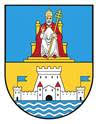 GODINA XXVIII.  BROJ 11.         		       Godišnja pretplata iznosi 1.000,00 Kn -Hvar, 28. prosinca  2021. godine	             	       plaća se na račun broj : 2500009-1815300001Na temelju članka 7. stavak 1. i članka 10. stavka 3. Zakona o financiranju političkih aktivnosti, izborne promidžbe i referenduma (“Narodne novine” broj 29/19 i 98/19) i članka 25. Statuta Grada Hvara (“Službeni glasnik Grada Hvara“, broj: 3/18, 10/18 i 2/21 ), Gradsko vijeće Grada Hvara na      8.sjednici održanoj 23.prosinca 2021. godine, donosi: ODLUKUo izmjeni Odluke o raspoređivanju sredstava za redovito godišnje financiranje političkih stranaka i nezavisnih vijećnika zastupljenih u Gradskom vijeću Grada Hvara za razdoblje od 15. lipnja do 31. prosinca 2021. godineČlanak 1.Ovom Odlukom mijenja se članak 3. Odluke o raspoređivanju sredstava za redovito godišnje financiranje političkih stranaka i nezavisnih vijećnika zastupljenih u Gradskom vijeću Grada Hvara za razdoblje od 15. lipnja do 31. prosinca 2021. godine („Služeni glasnik Grada Hvara“, broj: 6/21 ) tako da izmijenjeni glasi:„Političkim strankama i nezavisnim vijećnicima zastupljenim u Vijeću raspoređuju se sredstva osigurana u Proračunu Grada Hvara za razdoblje od 15. lipnja do 31. prosinca 2021. godinu na način utvrđen u članku 2. ove Odluke u iznosima kako slijedi:Članak 2.Ova Odluka stupa na snagu prvog dana od dana objave u  “Službenom glasniku  Grada Hvara”.REPUBLIKA HRVATSKASPLITSKO-DALMATINSKA ŽUPANIJAGRAD HVARGRADSKO VIJEĆEKLASA: 402-01/21-01/67URBROJ: 2128/01-02-21-05Hvar, 23. prosinca  2021.g.                    PREDSJEDNIK                   GRADSKOG VIJEĆA:                  Fabijan Vučetić, v.r.* * * * * * * * * * * * * * * * * * * * * * * * * * * *Na temelju članka 141. i 143. Zakona  o odgoju i obrazovanju u osnovnoj i srednjoj školi („Narodne novine“, broj: 87/08, 86/09, 92/10,  105/10, 90/11, 5/12, 16/12, 86/12, 126/12,  94/13, 152/14, 7/17, 68/18, 98/19 i 64/20) te članka 25. Statuta Grada Hvara („Službeni glasnik Grada Hvara“, broj: 3/18, 10/18 i 2/21) Gradsko vijeće Grada Hvara na 8. sjednici održanoj dana 23. prosinca 2021.godine, donosiODLUKUO IZMJENI PROGRAMA JAVNIH POTREBA U OSNOVNOM ŠKOLSTVU GRADA HVARA ZA 2021. GODINUČlanak 1.Ovom Odlukom mijenja se članak 2. Programa javnih potreba u osnovnom školstvu Grada Hvara za 2021.godinu („Službeni glasnik Grada Hvara“, broj:6/21) tako da izmijenjeni glasi: „Za nabavu dodatnih nastavnih materijala učenika planiraju se sredstva tekuće pomoći Osnovnoj školi u iznosu od 30.000,00 kuna, a za financiranje sanacije i uređenja interijera i eksterijera te opremanje školskih  prostorija Osnovne škole Hvar planiraju se sredstva kapitalne pomoći Osnovnoj školi Hvar i to u iznosu od 100.000,00 kuna“.Članak 2.Mijenja se članak 4. tako da izmijenjeni glasi:„U  Proračunu Grada Hvara za 2021.godinu („Službeni glasnik Grada Hvara“, broj: 10/20 i 9/21) za izvršenje ovog Programa planiran je iznos od 130.000,00 kuna, u programu 1022 u aktivnosti A 1022-01- Pomoći osnovnim školama.“Članak 3.Ova Odluka stupa na snagu prvog dana od dana objave u „Službenom glasniku Grada Hvara“.                                               REPUBLIKA HRVATSKASPLITSKO DALMATINSKA ŽUPANIJAGRAD HVARGradsko vijećeKLASA: 402-01/21-01/61URBROJ: 2128/01-02-21-05 Hvar, 23. prosinac 2021. godine                   PREDSJEDNIK                  GRADSKOG VIJEĆA:                 Fabijan Vučetić, v.r.* * * * * * * * * * * * * * * * * * * * * * * * * * * *Na temelju članka 7. stavak 1. i članka 10. stavka 3. Zakona o financiranju političkih aktivnosti, izborne promidžbe i referenduma (“Narodne novine” broj 29/19 i 98/19) i članka 25. Statuta Grada Hvara (“Službeni glasnik Grada Hvara“, broj: 3/18, 10/18 i 2/21), Gradsko vijeće Grada Hvara na  8. sjednici  održanoj 23. prosinca 2021. godine, donosi: ODLUKUo raspoređivanju sredstava za redovito godišnje financiranje političkih stranaka i nezavisnih vijećnika zastupljenih u Gradskom vijeću Grada Hvara za 2022. godinuČlanak 1.Ovom Odlukom raspoređuju se sredstva za financiranje političkih stranaka i članova izabranih s liste grupe birača (u daljnjem tekstu: nezavisni vijećnici) zastupljenih u Gradskom vijeću Grada Hvara (u daljnjem tekstu: Vijeće) za 2022. godinu, na način i pod uvjetima utvrđenim Zakonom. Za tu namjenu osigurana su sredstva u Proračunu Grada Hvara za 2022. godinu.Riječi i pojmovi koji se koriste u ovoj Odluci, a koji imaju rodno značenje, odnose se na jednak način na muški i ženski rod, bez obzira u kojem su rodu navedeni.Članak 2.Za svakog člana Vijeća utvrđuje se godišnji iznos  sredstava od 7.000,00 kuna.Za svakog člana Vijeća koji je podzastupljenog spola utvrđuje se godišnji iznos sredstava od 7.700,00 kuna. Podzastupljenost spola u smislu stavka 2. ovog članka postoji ako je zastupljenost jednog spola u Vijeću niža od 40%. Članak 3.Političkim strankama i nezavisnim vijećnicima zastupljenim u Vijeću raspoređuju se sredstva osigurana u Proračunu Grada Hvara za 2022. godinu na način utvrđen u članku 2. ove Odluke u iznosima kako slijedi:Članak 4.Financijska sredstva iz članka 3. ove Odluke doznačuju se na žiro račun političke stranke, odnosno na poseban račun nezavisnog vijećnika tromjesečno u istim iznosima.Članak 5.Ova Odluka objavit će su u  “Službenom glasniku  Grada Hvara”, a stupa na snagu 1.siječnja 2022.godine.REPUBLIKA HRVATSKASPLITSKO-DALMATINSKA ŽUPANIJAGRAD HVARGRADSKO VIJEĆEKLASA: 402-01/20-01/142URBROJ: 2128/01-02-21-02Hvar, 23. prosinca 2021.g.                PREDSJEDNIK                GRADSKOG VIJEĆA:                 Fabijan Vučetić, v.r.* * * * * * * * * * * * * * * * * * * * * * * * * * * *Na temelju odredbi članka 25. Statuta Grada Hvara („Službeni glasnik Grada Hvara“, broj: 3/18, 10/18 i 2/21 ) i članka 6. stavka 1.a. Odluke o komunalnim djelatnostima na području Grada Hvara ( „Službeni glasnik Grada Hvara“, broj: 9/20) Gradsko vijeće Grada Hvara na 8. sjednici održanoj 23. prosinca 2021. godine, donosiZAKLJUČAKo prihvaćanju Plana  pometanja, čišćenja i pranja grada, održavanja javnih površina, čišćenja i održavanja obalnog pojasa, odvoza otpada sa Paklenih otoka i održavanja javne rasvjete  za 2022. godinu za Grad HvarČlanak 1.Prihvaća se Plan pometanja, čišćenja i pranja grada, održavanja javnih površina, čišćenja i održavanja obalnog pojasa, odvoza otpada sa Paklenih otoka i održavanja javne rasvjete  za 2022. godinu za Grad Hvar  trgovačkog društva Komunalno Hvar d.o.o. iz Hvara, u ukupnom iznosu od 3.356.875,00 kuna sa PDV-om koji je sastavni dio ovog Zaključka. Financijski iznos sredstava za pokriće navedenog Plana planiran je u Proračunu Grada Hvara za 2022.godinu.Članak 2.Ovlašćuje se Gradonačelnik Grada Hvara da temeljem ovog Zaključka sklopi ugovor sa trgovačkim društvom Komunalno Hvar d.o.o. za obavljanje djelatnosti iz članka 1. ovog Zaključka.Članak 3.Ovaj Zaključak objavit će se u „Službenom glasniku Grada Hvara“, a stupa na snagu 1. siječnja 2022.godine.REPUBLIKA HRVATSKASPLITSKO-DALMATINSKA ŽUPANIJAGRAD HVARGradsko vijećeKLASA: 400-01/21-01/27URBROJ:2128/01-02-21-06Hvar, 23. prosinca 2021.godine                     PREDSJEDNIK                     GRADSKOG VIJEĆA:                       Fabijan Vučetić, v.r.* * * * * * * * * * * * * * * * * * * * * * * * * * * *PLANZA 2022. GODINU- POMETANJA, ČIŠĆENJA I PRANJA GRADA,- ODRŽAVANJA JAVNIH  POVRŠINA,- ČIŠĆENJA I ODRŽAVANJA OBALNOG POJASA,- ODVOZA  OTPADA S PAKLENIH OTOKA,- ODRŽAVANJA JAVNE RASVJETE,HVAR, prosinac 2021.Sukladno čl. 6 stavak 1a Odluke o komunalnim djelatnostima na području Grada Hvara, službeni glasnik 9/20 društvo Komunalno Hvar d.o.o. će obavljati komunačne djelatnosti prema slijedećem opsegu i vrijednostima:A) POMETANJE, ČIŠĆENJE  I PRANJE GRADASVAKODNEVNO: 6 RADNIKA, DVIJE ČISTILICE I AUTO ZA PRANJE GRADA2 radnika na uličnim strojnim čistilicama3,5 radnika za ručno pometanje ulica0,5 radnika za pranje grada1. ZONA:  Autobusna stanica Dolac, Pjaca, Fabrika do Zvijezde mora i naprijed šetnicom uz more do hotela Amfore pa prema Majerovici do rta Kovač, s jedne strane, zatim  Riva, Križa uz more sve do trgovine Tommy u Križnoj luci na jednoj strani i hotela Galeb na drugoj strani, svakodnevno nedjeljom i praznikomMala električna strojna čistilica - jedan radnik cijelu godinu 2. ZONA: Zastupi, Šamoreta dolac, Sv. Katarina, Bukainka, dio Lučice, Vrisak, dio Križne luke, Križni rat, te svi ostali djelovi grada Hvara uključujući gradske prometnice, te prigradska naselja Milna i Brusje,  navedeni stroj svakodnevno djeluje. Velika strojna čistilica- jedan radnik cijelu godinu3. ZONA: Od autobusne stanice strmom ulicom kroz istočna Gradska vrata do zapadnih Gradskih vrata, sve okomite i sve paralelne ulice od Pjace do ceste ispod tvrđave Španjola.4. ZONA: Od zapadnih Gradskih vrata do Sv. Katarine, cijela Gojava, Sv. Marak, Bankete, ispred Gradske Loggie, sve okomite ulice od Fabrike do hotela Pharos, pored toga oko štandova te veli i mali đardin na Pjaci. 5. ZONA: Ulica južno od Dječjeg vrtića, ulica iza Poljoprivredne zadruge, cijela Sv. Mikula, ulica južno od Stolne crkve do pizzerie Kogo, južno ispod zida palaće Vukašinović do skretanja u Burak,  Burak do obiteljske kuće Matković i sve okomite ulice prema Rivi.6. ZONA: Cijela Glavica s okomitim ulicama prema Burgu i Lučici, od obiteljske kuće Matković  prema školi, sve okomite ulice prema Lučici, cijela Lučica, osim uz more, prema obiteljskoj kući Lovrinčević, dalje strmom ulicom do Križne luke. Za navedene Zone pometanja potrebna su 3 radnika stalno zaposlena kroz cijelu godinu i 1 radnik  6 mjeseci (sezonci), ukupno 3,5 radnika na razini cijele godine.PRANJE GRADA svakodnevno u noćnim satima u razdoblju od 15. lipnja do 15. rujna.dva radnika 3 (tri) mjesecaPotrebna sredstva: 6 radnikaPlaća 751.500,00 knMat.troškovi 80.800,00 knNemat. i rež. tr. 108.000,00 knUkupno: 940.300,00 knB) ODRŽAVANJE JAVNIH  POVRŠINAB.1.) ZELENE POVRŠINESVAKODNEVNO: 5 RADNIKA I AUTOMOBILOdržavanje svih javnih zelenih površina i  gradskih parkova na području cijelog Grada  (od uvale Pokonji Dol do punte Kovač, područja svih ulaza u Grad,okoliš tvrđave Španjola, park Šumica, dječija igrališta, zelene površine u uvalama Križa i Križna luka, zelene površine oko gradskog groblja, zelene površine na predjelu kvarta Majerovica), zalijevanje, košenje trave uz zelene površine i gradskih ulica i Trga sv. Stjepana, sadnja sezonskog cvijeća i autohtonog bilja. Iz navedenih usluga za djelatnost održavanja zelenih površina izuzimaju se površine koje su predmet ugovora Grada sa vanjskim suradnikom. Pored toga vrši se redovito održavanje trajnog ukrasnog bilja (oleandri, tamarisi, palme itd.) uz morski pojas i u užoj gradskoj jezgri. Po potrebi se vrše radovi uređivanja zelenih površina u prigradskim naseljima (Milna, Brusje i Velo I Malo Grablje).Poslije vremenskih nepogoda vrše se usluge čišćenja nanosa u užoj gradskoj jezgri i rezanja slomljenih grana i stabala na području cijelog Grada. Sudjelovanje u kićenju Grada i pružaju različite ispomoći na raznim poslovima po zahtjevu gradskih službi vezane uz različite manifestacije. Potrebna sredstva: 5 radnika Plaća: 618.000,00 knMater. Troš. 18.700,00 knNemat. i rež.tr. 90.000,00 knUkupno: 726.700,00 knB.2.) OSTALE JAVNE  POVRŠINESVAKODNEVNO: 2 RADNIKIskustvom iz dosadašnjih aktivnosti u servisiranju Grada, ukazala se nužna potreba za zapošljavanjem jednog kvalificiranog radnika za održavanje na javnim površinama, kako u gradu Hvaru, tako i u prigradskim naseljima. U navedeno održavanje spadaju slijedeće aktivnosti: održavanje i bojanje klupa, održavanje  i bojanje oštećenih košarica ,pepeljara i dr., održavanje i popravci raznih oštećenja na javnim površinama grada održavanje dječjih i sportskih igrališta,održavanje rukohvata i ograda, održavanje turističke signalizacijepo potrebi i prema mogućnostima obavlja razne intervencije u i na objektima u vlasništvu grada HvaraPotrebna sredstva:  2  radnika Plaća: 234.000,00 knMat.troškovi 52.000,00 knNemat. i rež.tr.  36.000,00 knUkupno:  322.000,00 knC)  ČIŠĆENJE I ODRŽAVANJE OBALNOG POJASASVAKODNEVNO: 1 RADNIK 1. ISTOČNI DIO: Šetnica i obalni pojas od uvale Pokonji dol do kupališta ispred hotela "Galeb", osim lokacija za koje je izdana koncesija ili koncesijsko odobrenje, održava jedan radnik svakim radnim danom nedjeljom i praznikom (4 mjeseca). 2. ZAPADNI DIO: Šetnica i obalni pojas od Rotonde do uvale Podstine, osim lokacija za koje je izdana koncesija ili koncesijsko odobrenje, održava jedan radnik svakim radnim danom, nedjeljom i praznikom (4 mjeseca).3. SVETA NEDJELJA: Obalni pojas od Velog kamika do kupališta Zogon, obalni pojas (kupalište)  Jagodna i obalni pojas (kupalište) Bojanić bod, svakim danom, nedjeljom i praznikom održava jedan radnik svakim radnim danom, nedjeljom i praznikom (4 mjeseca).Potrebna sredstva: 1 radnikPlaće 119.500,00 knMat. Toškovi 11.000,00 knNemat. i rež. tr. 18.000,00 knUkupno: 148.500,00 knD)  ODVOZ OTPADA SA PAKLENIH OTOKASVAKODNEVNO: 1 RADNIKA I BRODICAPredviđa se dva radnika (po 6 mjeseci) i  brodicu, za  odvoz otpada sa područja Paklenih otoka. Napomena: Brodica će biti u eksploataciji od 01. svibnja do 31. listopada, ukupno šest mjeseci. U navedenom period čistit će se plaže koje nisu pod koncesijom. Bit će postavljene košarice za recikabilni  otpad koje će se prazniti svakodnevno.Potrebna sredstva: 1 radnik Plaće 119.500,00 knMat. Troškovi 36.000,00 knNemat i rež. tr. 18.000,00 knUkupno: 173.500,00 knE) ODRŽAVANJE JAVNE RASVJETESVAKODNEVNO:  2 RADNIKA I AUTOMOBILZbog dotrajalosti javne rasvjete u posljednjih par godina uložena su znatno veća sredstva za troškove održavanja. U održavanje ne spada, kako se misli, samo mjenjanje pregorjelih žarulja. U najveći i najkompliciraniji dio posla spadaju popravci oštećenih kandelabera, popravci i mjenjanje oštećenih zračnih i podzemnih kablova, mjenjanje razbijenih stakala na feralima, bojanje kandelabera i ferala kako bi im se produžio vijek trajanja. Ova usluga pruža se na cijelom području grada Hvara s prigradskim naseljima: Brusje, Bruške vale, Milna, Velo Grablje, Zaraće selo, Uvale Velo i Malo Zaraće i Sveta Nedjelja. Potrebna sredstva: 2 radnika Plaće  269.500,00 knMat. Troškovi 69.000,00 knNemat. i rež. Troš. 36.000,00 knUkupno: 374.500,00 knG) ZAKLJUČAKSukladno čl. 6 stavak 1a Odluke o komunalnim djelatnostima na području Grada Hvara, službeni glasnik 9/20 Komunalno Hvar d.o.o. za što kvalitetnije obavljanje poverenih poslova predlaže novi Plan za 2022. godinu.Ovim prijedlogom Plana uz stalno zaposlene djelatnike njih 14 pojavljuje se potreba za još 8 sezonskih djelatnika, odnosno još 3 djelatnika na razini cijele godine. MATERIJALNI TROŠAK:1 radna odijela godišnje 350,00 kn1 par cipela 250,00 kn  1 kišna kabanica 200,00 kn1 gumene čizme 100,00 kn                                         1.000,00 knMATERIJALNI TROŠAK GODIŠNJE PO RADNIKU IZNOSI  1.000,00 knOČEKIVANI MATERIJALNI TROŠKOVI GODIŠNJEA)1. Metle 25 kom x 40,00 Kn 1.000,00 kn2. Plastične vreće za koševe po Gradu 20.000,00 kn  	3. Gorivo i mazivo za veliki strojni pometač i potrošena struja za mali strojni pometać 35.000,00 kn4. Voda za pranje grada 5.000,00 kn5. Amortizacija opreme (Bigbelly) 13.800,00 kn B1)1. Gorivo za automobil, kosilicu i motornu pilu 10.000,00 kn2. Amortizacija opreme 3.700,00 knB2)1. Materijal za održavanje javnih površina 50.000,00 knC)1. Plastične vreće za koševe na obalnom pojasu 10.000,00 knD)1. Gorivo i mazivo za brodicu 30.000,00 kn   2. Plastične vreće za koševe po Paklenim otocima 5.000,00 kn	E)				1. Gorivo za automobil za električara 7.000,00 kn2. Materijal za javnu rasvjetu 60.000,00 knUKUPNO: 250.500,00 knNEMATERIJALNI TROŠAK (godišnje po radniku)prijevoz, prigodne nagrade, režijski troškvi 18.000,00 knREKAPITULACIJA BROJA SVIH POTREBNIH RADNIKA	3,5 NKV RADNIKA POMETAČA1 RADNIK NA VELIKOJ STROJNOJ ČISTILICI1 RADNIK NA MALOJ ELEKTRIČNOJ STROJNOJ ČISTILICI1 KV ELEKTRIČAR1 (BRAVAR) POMOĆNIK KV. ELEKTRIČARU  5 VRTLARA1 NKV RADNIK NA BRODICI  (2 x 6 mjeseci) 1 NKV RADNIK NA ODRŽAVANJU OBALNOG POJASA (3 x 4 mjeseca )0,5 RADNIKA ZA PRANJE GRADA (2 x 3 mjeseca)2 KV RADNIK NA ODRŽAVANJU OSTALIH JAVNIH POVRŠINASVEUKUPNO 17  RADNIKA TIJEKOM CIJELE GODINEREKAPITULACIJA FINANCIJSKOG PLANA ZA 2022. GODINUUKUPNO:	2.685.500,00 knPDV 25%: 671.375,00 knSVEUKUPNO: 3.356.875,00 kn* * * * * * * * * * * * * * * * * * * * * * * * * * * *Na temelju odredbe članka 132. Zakona o gradnji („NN“, broj 153/13, 20/17, 39/19, 125/19) i odredbe članka 25. Statuta Grada Hvara («Službeni glasnik Grada Hvara», broj: 3/18, 10/18 i 2/21), po prethodno pribavljenom mišljenju Turističke zajednice Grada Hvara, Gradsko vijeće Grada Hvara, na 8. sjednici, održanoj dana 23.12. 2021. godine, d o n o s iODLUKUo privremenoj zabrani izvođenja građevinskih radovatijekom turističke sezone za 2022. g.I. UVODČlanak 1.Ovom Odlukom privremeno se zabranjuje izvođenje građevinskih radova za vrijeme turističke sezone na području Grada Hvara, odnosno određuju se vrste radova, područja, razdoblje kalendarske godine i vrijeme u kojem se privremeno zabranjuje izvođenje građevinskih radova, utvrđuju se opći uvjeti i razlozi zbog kojih se u pojedinim slučajevima mogu izvoditi građevinski radovi te provođenje nadzora.II. PODRUČJA, RAZDOBLJA I VRIJEME PRIVREMENE ZABRANE IZVOĐENJA GRAĐEVINSKIH RADOVAČlanak 2.Privremena zabrana izvođenja građevinskih radova odnosi se na sva područja unutar obuhvata određenih granicom građevinskog područja i granicom naselja. Zabrana se odnosi i na područja izvan onih definiranih stavkom 1) ovog članka, a koja su udaljena manje od 200 m od već izgrađenih građevina. Članak 3.Zabrana se odnosi na razdoblje od 15. svibnja do 02. listopada.Članak 4.Zabrana se odnosi na dnevno vrijeme od 0 do 24 sata.III. VRSTE GRAĐEVINA, ODNOSNO RADOVA KOJI SE NE SMIJU IZVODITIČlanak 5.Privremeno se zabranjuje izvođenje zemljanih radova i radova na izgradnji konstrukcije građevine.IV. NADZOR NAD PROVEDBOM ODLUKEČlanak 6.Nadzor nad provedbom ove Odluke provode komunalni redari Grada Hvara.Članak 7.U obavljanju nadzora komunalni redari postupaju sukladno odgovarajućim odredbama Zakona o građevinskoj inspekciji („Narodne novine“, br. 153/13) i Zakona o gradnji („Narodne novine“, br. 153/13, 20/17, 39/19, 125/19).V. IZNIMNI SLUČAJEVI NA KOJE SE ODREDBE OVE ODLUKE NE ODNOSEČlanak 8.Odredbe ove Odluke ne odnose se na:građevine, odnosno radove za čije je građenje, odnosno izvođenje utvrđen interes Republike Hrvatskeuklanjanje građevina na temelju rješenja građevinske inspekcije ili odluke drugog tijela državne vlastigrađenje građevina, odnosno izvođenje radova u godini u kojoj je ova Odluka stupila na snaguVI. PRIJELAZNE I ZAVRŠNE ODREDBEČlanak 9.Danom stupanja na snagu ove Odluke prestaje važiti Odluka o privremenoj zabrani izvođenja građevinskih radova tijekom turističke sezone za 2021. g. („Službeni glasnik Grada Hvara“, broj 10/20).Članak 10.Ova Odluka stupa na snagu prvog dana od objave u „Službenom glasniku Grada Hvara“, a primjenjuje se od iduće kalendarske godine.REPUBLIKA HRVATSKASPLITSKO-DALMATINSKA ŽUPANIJAGRAD HVARGRADSKO VIJEĆEKLASA: 363-01/21-01/152URBROJ: 2128/01-02-21-07Hvar, 23.12. 2021. godine                 PREDSJEDNIK                GRADSKOG VIJEĆA:                 Fabijan Vučetić, v.r.* * * * * * * * * * * * * * * * * * * * * * * * * * * *Na temelju članka 48. Zakona o lokalnoj i područnoj (regionalnog) samoupravi (“Narodne novine“, broj: 33/01, 60/01, 129/05, 109/07, 125/08, 36/09, 150/11, 144/12, 19/13, 137/15, 123/17, 98/19, 144/20) i članka 25. Statuta Grada Hvara (“Službeni glasnik”, broj: 3/18, 10/18, 2/21), Gradsko vijeće Grada Hvara na 8. sjednici održanoj dana 23. prosinca 2021. godine, donosiZAKLJUČAKo davanju suglasnosti za izmjenu granica lučkog područja u uvali „Križa“Članak 1.Lučkoj upravi Splitsko-dalmatinske županije daje se suglasnost za ukidanje lučkog područja u uvali „Križa“ na području grada Hvara, odnosno za izmjenu granica lučkog područja na način da unutar obuhvata novoformirane granice lučkog područja u uvali „Križa“ ostane samo molet koji se nalazi ispred Franjevačkog samostana.Članak 2.Ovaj Zaključak stupa na snagu prvog dana od dana objave u Službenom glasniku Grada Hvara.REPUBLIKA HRVATSKASPLITSKO-DALMATINSKA ŽUPANIJAGRAD HVARGRADSKO VIJEĆEKLASA: 021-01/21-01/46URBROJ: 2128/01-01/1-21-02Hvar, 23. prosinca 2021. godine                PREDSJEDNIK               GRADSKOG VIJEĆA:             Fabijan Vučetić, v.r.* * * * * * * * * * * * * * * * * * * * * * * * * * * *Na temelju članka 48. Zakona o lokalnoj i područnoj (regionalnog) samoupravi (“Narodne novine“, broj: 33/01, 60/01, 129/05, 109/07, 125/08, 36/09, 150/11, 144/12, 19/13, 137/15, 123/17, 98/19, 144/20) i članka 25. Statuta Grada Hvara (“Službeni glasnik”, broj: 3/18, 10/18, 2/21), Gradsko vijeće Grada Hvara na 8. sjednici održanoj dana 23. prosinca 2021. godine, donosiZAKLJUČAKo davanju suglasnosti za izmjenu granica lučkog područja u uvali „Križna Luka“Članak 1.Lučkoj upravi Splitsko-dalmatinske županije daje se suglasnost za izmjenu granica lučkog područja u uvali „Križna Luka“ na području grada Hvara, na način da novoformirane granice lučkog područja budu u skladu s projektnom dokumentacijom izrađenom za potrebe izgradnje lučice „Križna Luka“.Članak 2.Ovaj Zaključak stupa na snagu prvog dana od dana objave u Službenom glasniku Grada Hvara.REPUBLIKA HRVATSKASPLITSKO-DALMATINSKA ŽUPANIJAGRAD HVARGRADSKO VIJEĆEKLASA: 021-05/21-01/47URBROJ: 2128/01-01/1-21-02Hvar, 23. prosinca 2021. godine                 PREDSJEDNIK                GRADSKOG VIJEĆA:               Fabijan Vučetić, v.r.* * * * * * * * * * * * * * * * * * * * * * * * * * * *Na temelju odredbe članka 35. Zakona o lokalnoj i područnoj (regionalnoj) samoupravi („NN“, broj 33/01, 60/01, 129/05, 109/07, 125/08, 36/09, 150/11, 144/12, 19/13, 137/15, 123/17, 98/19 i 144/20), odredbe članka 9. Zakona o naseljima („NN“, broj 54/88) i odredbe članka 25. Statuta Grada Hvara («Službeni glasnik Grada Hvara», broj: 3/18, 10/18 i 2/21), Gradsko vijeće Grada Hvara, na  8. sjednici, održanoj 23. prosinca 2021. godine, d o n o s iODLUKUo izmjeni i dopuni Odluke o određivanju ulica u naseljima Jagodna, Malo Grablje, Milna, Velo Grablje i Zaraće na području Grada HvaraČlanak 1.U Odluci o određivanju ulica u naseljima Jagodna, Malo Grablje, Milna, Velo Grablje i Zaraće na području Grada Hvara („Službeni glasnik Grada Hvara“, broj: 1/10 i 8/10) članak 2. stavak 2. mijenja se i glasi: „U naselju Velo Grablje ne određuje se ulični sustav, nego se određuju imena ulica po imenu zaseoka, rudina i uvala, kako slijedi:Članak 2.Ova Odluka stupa na snagu prvog dana od objave u „Službenom glasniku Grada Hvara“.REPUBLIKA HRVATSKASPLITSKO-DALMATINSKA ŽUPANIJAGRAD HVARGRADSKO VIJEĆEKLASA: 021-05/21-01/45URBROJ: 2128/01-02-21-02Hvar, 23. prosinca 2021. godine                 PREDSJEDNIK             GRADSKOG VIJEĆA:               Fabijan Vučetić, v.r.* * * * * * * * * * * * * * * * * * * * * * * * * * * *Na temelju članka 25. stavak l. točka 21. Statuta Grada Hvara («Službeni glasnik Grada Hvara», broj:3/18, 10/18 i 2/21), Gradsko vijeće Grada Hvara na 10. sjednici održanoj dana 23. prosinca 2021. godine, donosiOdlukao osnivanju Povjerenstva za osnivanje i izgradnju doma za starije i nemoćne osobeI.Osniva se Povjerenstvo za osnivanje i izgradnju doma za starije i nemoćne osobe te se  za članove biraju:Rikardo Novak, predsjednikŽeljko Obradović, članTeo Jeličić, članNada Jeličić, članicaŠimun Marko FioII.Ovo Rješenje stupa na snagu prvog dana od dana objave u «Službenom glasniku Grada Hvara».REPUBLIKA HRVATSKASPLITSKO DALMATINSKA ŽUPANIJAGRAD HVARGRADSKO VIJEĆEKLASA: 021-05/21-01/URBROJ: 2128/01-01/1-21-01Hvar, 23. prosinca 2021. godine                  PREDSJEDNIK                GRADSKOG VIJEĆA:              Fabijan Vučetić, v.r.* * * * * * * * * * * * * * * * * * * * * * * * * * * *Na temelju članka 17. stavak 1. Zakona o sustavu civilne zaštite („Narodne novine“, broj: 82/15, 118/18, 31/20 i 20/21), te članka 25. Statuta Grada Hvara («Službeni glasnik Grada Hvara», broj: 3/18, 10/18 i 2/21), Gradsko vijeće Grada Hvara na 8. sjednici, održanoj  23. prosinca 2021. godine, donosi ODLUKUo određivanju pravnih osoba od interesa za sustav civilne zaštite Grada HvaraČlanak 1.Sukladno potrebama u raspoložive pravne osobe i njihove kapacitete koji se svojom redovitom djelatnosti mogu uključiti u sustav civilne zaštite u Gradu Hvar, određuju se sljedeće pravne osobe:Komunalno Hvar d.o.o. Odvodnja Hvar d.o.o. Nautički centar Hvar d.o.o. Fontik d.o.o. -  sl.;Borova d.o.o. Sunčani Hvar d.d. HEP Stari Grad Hvarski vodovod d.o.o. Juan, obrt za prijevoz i uslugeČazmatrans d.o.o.Članak 2.Pravne osobe od interesa za sustav civilne zaštite na području grad Hvara su one pravne osobe koje su svojim proizvodnim, uslužnim, materijalnim, ljudskim i drugim resursima najznačajniji nositelji tih djelatnosti na području Grada Hvara.Članak 3.Pravne osobe iz članka 1. ove Odluke su dio operativnih snaga sustava civilne zaštite Grada Hvara.Članak 4.Pravnim osobama iz članka 1. ove Odluke izvršno tijelo dostaviti će izvod iz Plana djelovanja civilne zaštite koji će sadržavati točno određene mjere i aktivnosti koje trebaju provoditi u slučaju prijetnje, nastanka i posljedica katastrofa i velikih nesreća.Članak 5.Temeljem dostavljenih mjera i aktivnosti pravne osobe od interesa za sustav civilne zaštite na području grad Hvara u svojim operativnim planovima planirati će provedbu dobivenih mjera i aktivnosti.Članak 6.Stupanjem na snagu ove Odluke prestaje važiti Odluka o određivanju pravnih osoba od interesa za sustav civilne zaštite Grada Hvara, KLASA: 214-01/20-01/14URBROJ: 2128/01-02-21-04 od 9. travnja 2020. godine.Članak 7.Ova Odluka stupa na snagu prvog dana od dana objave u „Službenom glasniku Grada Hvara“.REPUBLIKA HRVATSKASPLITSKO DALMATINSKA ŽUPANIJAGRAD HVARGRADSKO VIJEĆEKLASA: 214-01/20-01/14URBROJ: 2128/01-02-21-04Hvar, 23. prosinca 2021. godine                PREDSJEDNIK              GRADSKOG VIJEĆA:              Fabijan Vučetić, v.r.* * * * * * * * * * * * * * * * * * * * * * * * * * * *Na temelju članka 6. i 25. Statuta Grada Hvara („Službeni glasnik Grada Hvara“, broj: 3/18, 10/18, 2/21) i članka 31. Odluke o javnim priznanjima Grada Hvara („Službeni glasnik Grada Hvara“, broj: 8/17), Gradsko vijeće Grada Hvara na 8. sjednici održanoj 23. prosinca 2021. godine, donosi ODLUKUo dodjeli Nagrade Grada Hvara za postignuća na natjecanjimadržavne i međunarodne razineČlanak 1.JADRANU DOMANČIĆU, Put podstina 3, Hvar, OIB: 23213458253, dodjeljuje se javno priznanje Grada Hvara, kao Nagrada Grada Hvara za postignuća na natjecanjima državne i međunarodne razine, Nagrada grada Hvara za sportska postignuća. Članak 2.Nagradu Grada Hvara za postignuća na natjecanjima državne i međunarodne razine, Nagrada Grada Hvara za sportska postignuća dodjeljuje se u novčanom iznosu od 15.000,00 kuna. Članak 3.Ova Odluka stupa na snagu prvog dana od dana objave u Službenom glasniku Grada Hvara.REPUBLIKA HRVATSKASPLITSKO DALMATINSKA ŽUPANIJAGRAD HVARGRADSKO VIJEĆEKLASA: 620-01/21-01/07URBROJ: 2128/01-02-21-03Hvar, 23. prosinca 2021. godine               PREDSJEDNIK               GRADSKOG VIJEĆA:              Fabijan Vučetić, v.r.* * * * * * * * * * * * * * * * * * * * * * * * * * * *Na temelju članka 6. i 25. Statuta Grada Hvara („Službeni glasnik Grada Hvara“, broj: 3/18, 10/18, 2/21) i članka 31. Odluke o javnim priznanjima Grada Hvara („Službeni glasnik Grada Hvara“, broj: 8/17), Gradsko vijeće Grada Hvara na 8. sjednici održanoj 23. prosinca 2021. godine, donosi ODLUKUo dodjeli Nagrade Grada Hvara za postignuća na natjecanjimadržavne i međunarodne razineČlanak 1.FILIPU JURIŠIĆU, Jelke Bučić 2, Hvar, OIB: 92709575589, dodjeljuje se javno priznanje Grada Hvara, kao Nagrada Grada Hvara za postignuća na natjecanjima državne i međunarodne razine, Nagrada grada Hvara za sportska postignuća. Članak 2.Nagradu Grada Hvara za postignuća na natjecanjima državne i međunarodne razine, Nagrada Grada Hvara za sportska postignuća dodjeljuje se u novčanom iznosu od 10.000,00 kuna. Članak 3.Ova Odluka stupa na snagu prvog dana od dana objave u Službenom glasniku Grada Hvara.REPUBLIKA HRVATSKASPLITSKO DALMATINSKA ŽUPANIJAGRAD HVARGRADSKO VIJEĆEKLASA: 620-01/21-01/04URBROJ: 2128/01-02-21-03Hvar, 23. prosinca 2021. godine                   PREDSJEDNIK                  GRADSKOG VIJEĆA:                     Fabijan Vučetić, v.r.* * * * * * * * * * * * * * * * * * * * * * * * * * * *Na temelju članka 34. Statuta Grada Hvara („Službeni glasnik Grada Hvara“, broj: 3/2018 i 10/2018) te članka 3. i 34. Odluke o korištenju i zakupu javnih površina („Službeni glasnik Grada Hvara“, broj: 10/2017 i 8/2019), Gradonačelnik Grada Hvara, donosiODLUKUo sporazumnom raskidu Ugovora o zakupu javne površineČlanak 1.Utvrđuje se da su GRAD HVAR kao zakupodavac i Đorđe TUDOR, vlasnik FAMEJA TUDOR, obrt za ugostiteljstvo, kao zakupnik, dana 19. ožujka 2020. godine zaključili Ugovor o zakupu javne površine uz južnu fasadu maslinika Franjevačkog samostana na Šetalištu put Križa u Hvaru, KLASA: 363-02/20-01/10, URBROJ: 2128/01-01/1-20-02, na vremenski rok do 31. prosinca 2022. godine.Članak 2.Prihvaća se zamolba Đorđe TUDOR, vlasnik FAMEJA TUDOR, obrt za ugostiteljstvo  za sporazumnim raskidom Ugovora iz članka 1. ove Odluke, sa danom 28. prosinca 2021. godine.Članak 3.Grad Hvar i Đorđe TUDOR, vlasnik FAMEJA TUDOR, obrt za ugostiteljstvo, sklopit će Sporazumni raskid ugovora o zakupu javne površine iz članka 1. ove Odluke.Članak 4.Za provođenje ove Odluke, zadužuje se Odsjek za proračun, financije i gospodarstvo.Članak 5.Ova Odluka objaviti će se u „Službenom glasniku Grada Hvara“.REPUBLIKA HRVATSKASPLITSKO-DALMATINSKA ŽUPANIJAGRAD HVARGRADONAČELNIKKLASA: 363-02/20-01/10URBROJ: 2128/01-01/1-21-04Hvar, 28. prosinca 2021. godine                     GRADONAČELNIK:                      Rikardo Novak, v.r.* * * * * * * * * * * * * * * * * * * * * * * * * * * *Temeljem članka 105. Zakona o prostornom uređenju („Narodne novine“ br. 153/13, 65/17, 114/18, 39/19, 98/19) i članka 25. st.1. al. 8. Statuta Grada Hvara (Službeni glasnik Grada Hvara broj 3/18 i 10/18), Gradonačelnik Grada Hvara donosi ZAKLJUČAKo utvrđivanju Konačnog prijedloga Izmjena i dopuna Urbanističkog plana uređenjaZone stanovanja u zelenilu1. Utvrđuje se Konačni prijedlog Izmjena i dopuna Urbanističkog plana uređenja Zone stanovanja u zelenilu na temelju prijedloga Izmjena i dopuna Urbanističkog plana uređenja Zone stanovanja u zelenilu i Izvješća o javnoj raspravi.2. Konačni prijedlog Urbanističkog plana uređenja Zone stanovanja u zelenilu sastoji se od tekstualnog i grafičkog dijela  koji se prilažu ovom Zaključku kao njegov sastavni dio.REPUBLIKA HRVATSKASPLITSKO DALMATINSKA ŽUPANIJAGRAD HVARGRADONAČELNIKKLASA: 350-01/17-01/48 URBROJ: 2128/01-01/1-21-80 Hvar, 22. prosinca 2021. godine                    GRADONAČELNIK:                    Rikardo Novak, v.r.* * * * * * * * * * * * * * * * * * * * * * * * * * * *Na temelju članka 34. Statuta Grada Hvara (“Službeni glasnik Grada Hvara“, broj: 3/18, 10/18 i 2/21), gradonačelnik Grada Hvara, donosi: ODLUKUo  izmjeni Pravilnika o plaćama, naknadama plaća i drugim materijalnim pravima službenika i namještenika u Jedinstvenom upravnom odjelu Grada HvaraČlanak 1.U Pravilniku o plaćama, naknadama plaća i drugim materijalnim pravima službenika i namještenika u Jedinstvenom upravnom odjelu Grada Hvara („Službeni glasnik Grada Hvara“, broj:  4/04, 1/05, 1/06, 6/07 i 10/20) iza članka 23. dodaje se članak 23.a. koji glasi:„Službeniku i namješteniku pripada pravo na isplatu novčane paušalne naknade za podmirivanje troškova prehrane. Isplata navedene naknade vršit će se prilikom isplate plaće, a najkasnije do 10-og u mjesecu za prethodni mjesec.Ako je službenik i namještenik  tijekom mjeseca radio 11 ili više radnih dana iznos novčane paušalne naknade za podmirivanje troškova prehrane iznosi 416,00 kuna mjesečno, a ako je tijekom mjeseca radio manje od 11 radnih dana iznosi 208,00 kuna mjesečno. Službenik i namještenik nema pravo na navedenu naknadu ako nije radio nijedan dan u mjesecu.Prva isplata novčane paušalne naknade za podmirivanje troškova prehrane isplatit će se službenicima i namještenicima za prosinac 2021.godine u siječnju 2022. godine.Članak 2.Ova Odluka stupa na snagu prvog dana od dana objave u  “Službenom glasniku  Grada Hvara”.REPUBLIKA HRVATSKASPLITSKO-DALMATINSKA ŽUPANIJAGRAD HVARGRADONAČELNIKKLASA: 022-05/04-01/1URBROJ: 2128/01-01/1-22-08Hvar, 23. prosinca 2021.g.                    GRADONAČELNIK:                     Rikardo  Novak, v.r.* * * * * * * * * * * * * * * * * * * * * * * * * * * *Na temelju članka 48. Zakona o lokalnoj i područnoj (regionalnoj) samoupravi („NN“ broj: 33/01, 60/01-vjerodostojno tumačenje, 129/05, 109/07, 125/08, 36/09, 150/11, 144/12, 19/13, 137/15, 123/17, 98/19 i 144/20) i članka 34. Statuta Grada Hvara („Službeni glasnik Grada Hvara“, broj: 3/18, 10/18 i 2/21), gradonačelnik Grada Hvara, d o n o s iODLUKUo cijeni ulaznica za posjet Arsenalu s kazalištem, gradskoj tvrđavi Fortica i Lođi s LerojemČlanak 1.Ovom Odlukom utvrđuje se pojedinačna cijena ulaznice za posjetitelje gradske tvrđave Fortica u iznosu od 70,00 kuna (slovima: sedamdeset kuna), posjetitelje zgrade Arsenala s kazalištem u iznosu od 50,00 kuna (slovima: pedeset kuna) te za posjetitelje Lođe s Lerojem 30,00 kuna (slovima: trideset kuna).Djeci do 7 godina ulaz je besplatan, a mladima od 7 do 16 godina naplaćuje se 50% cijene. Osobama s invaliditetom ulaz je besplatan.Za agencijske grupe iznad 10 osoba kojima se naplata vrši putem vouchera na cijenu ulaznice odobrava se popust od 10%, a vodičima grupa ulaz je besplatan.Članak 2.Cijena skupne ulaznice koja uključuje ulazak u sva tri navedena spomenika baštine (zgradu Arsenala s kazalištem, gradsku tvrđavu Fortica i Lođu s Lerojem) iznosi 100,00 kuna (slovima: sto kuna). Djeci do 7 godina ulaz je besplatan, a mladima od 7 do 16 godina naplaćuje se 50% cijene tj. 50,00 kuna. Za agencijske grupe iznad 10 osoba kojima se naplata vrši putem vouchera na cijenu ulaznice odobrava se popust od 10%, a vodičima grupa ulaz je besplatan.Članak 3.Naplatu ulaza vršit će djelatnici Jedinstvenog upravnog odjela Grada Hvara, studenti i učenici za koje Grad Hvar ima sklopljen Ugovor sa studentskim (učeničkim) servisom.Članak 4.Ova Odluka stupa na snagu osam dana od dana objave u Službenom glasniku Grada Hvara.Članak 5.Početkom primjene ove Odluke prestaje važiti „Odluka o cijeni ulaznica za posjet Arsenalu s kazalištem i gradskoj tvrđavi Fortica“ od 31. ožujka 2021. godine, KLASA: 334-01/21-01/02, URBROJ: 2128/01-01/1-21-01.REPUBLIKA HRVATSKASPLITSKO-DALMATINSKA ŽUPANIJAGRAD HVARGRADONAČELNIKKLASA: 334-01/21-01/19URBROJ: 2128/01-01/1-21-01Hvar, 6. prosinca 2021. g.                        GRADONAČELNIK:                         Rikardo Novak, v.r.* * * * * * * * * * * * * * * * * * * * * * * * * * * *Na temelju članka 34. Statuta Grada Hvara („Službeni glasnik Grada Hvara“, broj: 3/18 , 10/18 i 2/21) i Programa socijalne skrbi Grada Hvara za 2021.godinu („Službeni glasnik Grada Hvara“, broj:10/20, 6/21 i  9/21 )  Gradonačelnik Grada Hvara dana 1. prosinca 2021. godine,   d o n o s iODLUKUo isplati jednokratne novčane pomoći (božićnice)Članak 1.Ovom Odlukom utvrđuje se pravo na jednokratnu novčanu pomoć (božićnicu) u iznosu od 200,00 kuna (slovima: dvjesto kuna) osobama sa stalnim prebivalištem na području grada Hvara (naselja: Hvar, Brusje, V. Grablje, M. Grablje, Milna, Zaraće,  Sv. Nedjelja i Jagodna) i to:Umirovljenicima (korisnicima mirovine) kojima mirovina ne prelazi 3.400,00 kuna mjesečno.Osobama starijim od 65 godina koji nemaju mirovinu ni drugo stalno primanje. Ako je više korisnika iste mirovine pravo na isplatu može ostvariti samo jedna osoba. Članak 2.Jednokratna novčana pomoć će se isplaćivati iz sredstava proračuna Grada Hvara za 2021. godinu sa računa 372 (pozicija 170  Plana) Programa 1023 - Socijalna skrb, Aktivnost A1023 01 Pomoći građanima i kućanstvima.Članak 3.Za ostvarivanje prava iz članka 1. ove Odluke potrebno je kao dokaz donijeti jedan od sljedećih dokumenata:Umirovljenici (korisnici mirovina) sa mirovinom do 3.400,00 kn – odrezak od mirovine  iz 2021. godine ili rješenje o mirovini ne starije od 3 mjeseca ili potvrda HZMO o visini mirovine.Osobe starije od 65 godina koje nemaju mirovinu potvrdu HZMO da nisu umirovljenici niti korisnici mirovine (potvrda ne smije biti starija od 30 dana).Članak 4.Isplate će se vršiti na blagajni Grada Hvara na adresi: Ive Miličića 7 (zgrada Policije na Dolcu) sve radne dane, u periodu od 06. prosinca 2021 do 31. prosinca 2021. g. u vremenu od 8.30 do 14.30 sati (pauza od 11.00  do 11.30 sati) osim 24. i 31. prosinca 2021.g. u vremenu od 8.30 do 12.00 sati.Osobe koje u navedenom periodu ne preuzmu sredstva nemaju pravo na naknadne isplate.REBUBLIKA HRVATSKASPLITSKO-DALMATINSKA ŽUPANIJAGRAD HVARGradonačelnikKLASA: 500-01/21-01/46URBROJ: 2128/01-01/1-21-01 Hvar, 1. prosinca 2021. godine                         GRADONAČELNIK:                        Rikardo Novak, v.r.* * * * * * * * * * * * * * * * * * * * * * * * * * * *Na osnovi članka 46. Zakona o proračunu («Narodne novine», br. 87/08, 136/12 i 15/15) i članka 34. Statuta Grada Hvara («Službeni glasnik Grada Hvara», br. 3/18, 10/18 i 2/21),  Gradonačelnik Grada Hvara d o n o s iZAKLJUČAKo preraspodjeli proračunskih sredstava planiranih u Proračunu Grada Hvara za 2021. godinuČlanak 1.Nalaže se preraspodjela sredstava navedenih u Proračunu Grada Hvara za 2021.godinu (Službeni glasnik Grada Hvara, br. 10/20 i 9/21) u okviru Razdjela: 001, i to kako slijedi:U općem dijelu preraspodjeljuju se iznosi na računima kako slijedi:na računu 311- plaće smanjuje se planirani iznos za 10.000 kuna,na računu 329- ostali nespomenuti rashodi poslovanja povećava se planirani iznos za 10.000 kuna,U posebnom dijelu  proračuna preraspodjeljuju se sredstva kako slijedi:U programu 1001 – Javna uprava i administracija, Aktivnosti A 1001-01 Rad gradonačelnika i gradske uprave na računu  311–plaće (bruto) smanjuje se planirani iznos za 10.000 kuna iz izvora općih prihodi,U programu 1016 – Održavanje i gospodarenje obalnim pojasom, Aktivnosti A 1016-02 Gospodarenje i čišćenje obale i obalnog pojasa na računu  329–ostali nespomenuti rashodi poslovanja  povećava se planirani iznos za 10.000 kuna iz izvora općih prihodi, za namjenu isplate naknade članovima vijeća za dodjelu koncesijskih odobrenja.Članak 2.Ovaj Zaključak stupa na snagu danom donošenja.REPUBLIKA HRVATSKASPLITSKO-DALMATINSKA ŽUPANIJAGRAD HVARGradonačelnikKLASA: 400-01/20-01/31URBROJ: 2128/01-01/1-21-Hvar, 23. prosinca 2021. god.                 GRADONAČELNIK:                  Rikardo Novak, v.r.* * * * * * * * * * * * * * * * * * * * * * * * * * * *Sukladno članku 26. Zakona o sustavu strateškog planiranja i upravljanja razvojem Republike Hrvatske („Narodne novine“ br. 123/17) i članka 34. Statuta Grada Hvara ("Službeni glasnik Grada Hvara", broj /09, 7/09, 8/09, 1/11, 2/11 – pročišćeni tekst, 6/13, 11/13, 8/14, 8/17 i 3/18), gradonačelnik Grada Hvara dana 20.12.2021. godine donosiODLUKUO DONOŠENJU PROVEDBENOG PROGRAMA GRADA HVARA ZA RAZDOBLJE2022.- 2025.Članak 1.Donosi se Provedbeni program Grada Hvara za razdoblje 2021.-2025.Članak 2.Provedbeni program iz članka 1. nalazi se u prilogu ove Odluke i čini njezin sastavni dio.Članak 3.Ova Odluka stupa na snagu danom donošenja a objaviti će se u Službenom glasniku Grada Hvara.REPUBLIKA HRVATSKASPLITSKO-DALMATINSKA ŽUPANIJAGRAD HVARGradonačelnikKLASA: 303-01/21-01/07URBROJ: 2128/01-01/1-21-1Hvar, 20. prosinca 2021.                 GRADONAČELNIK:                Rikardo Novak, v.r.* * * * * * * * * * * * * * * * * * * * * * * * * * * *PROVEDBENI PROGRAM ZA RAZDOBLJE2022.- 2025.1. UVOD1.1. Kontekst i metodologija izrade Provedbenog programaProvedbeni program je kratkoročni akt strateškog planiranja, od značaja za jedinice lokalne i područne (regionalne) samouprave, koji izrađuje i donosi izvršno tijelo JLP(R)S. Kao provedbeni akt strateškog planiranja lokalne i regionalne razine, ima za cilj osigurati upravnim tijelima JLP(R)S, ali i ostalim dionicima samoupravne jedinice, učinkovit i djelotvoran alat za provedbu posebnih ciljeva i prioriteta djelovanja te ostvarenje postavljene vizije razvoja. U skladu s odredbama Zakona o sustavu strateškog planiranja i upravljanja razvojem Republike Hrvatske („Narodne novine“ br. 123/17) izrada provedbenih programa je obavezna za JLP(R)S.Uredba o smjernicama za izradu akata strateškog planiranja od nacionalnog značaja i od značaja za jedinice lokalne i područne (regionalne) samouprave („Narodne novine“, broj 89/18), definira sadržaj  sadrži provedbenog programa JLP(R)S:viziju, mandat i misiju JLP(R)S za mandatno razdoblje izvršnog tijela,opis razvojnih potreba i potencijala koji će se nastojati adresirati provedbom akta,popis prioriteta djelovanja u području nadležnosti samoupravne jedinice s obrazloženjem za odabir,odabir posebnih ciljeva iz povezanih, hijerarhijski viših akata strateškog planiranja za čiju provedbu se u provedbenom programu razrađuju mjere,popis mjera za provedbu odabranih posebnih ciljeva, s opisom,podatke o planiranom roku provedbe mjera s utvrđenim ključnim aktivnostima i planiranim rokovima za postignuće istih,pokazatelje rezultata za svaku mjeru, s početnim i ciljnim vrijednostima za svaku pojedinu godinu tijekom razdoblja provedbe mjere,indikativni financijski okvir za provedbu mjera, aktivnosti i projekata u kojem je potrebno procijeniti trošak provedbe pojedine mjere i utvrditi poveznicu na izvor financiranja (poveznicu s programskom klasifikacijom proračuna JLP(R)S),okvir za praćenje i izvještavanje,druge relevantne podatke (podatke o doprinosu mjera provedbi drugih obaveza).Elementi sadržani u provedbenim programima JLP(R)S trebaju omogućiti praćenje ostvarenih rezultata i pravodobno uočavanje odstupanja od plana te ocjenu hoće li provedba utvrđenih mjera imati željeni ishod ili će biti potrebne određene izmjene kako bi se osiguralo ostvarivanje povezanih posebnih ciljeva utvrđenih u planu razvoja JLP(R)S. Provedbeni program JLS-a moguće je ažurirati po potrebi u svrhu prilagođavanja promjenama u politici ili fiskalnom okruženju te nepredviđenim okolnostima.1.2. Zakonodavni okvirZakonom o sustavu strateškog planiranja i upravljanja razvojem Republike Hrvatske (»Narodne novine« broj 123/17) uređen je sustav strateškog planiranja u Republici Hrvatskoj na svim razinama upravljanja (nacionalnoj, regionalnoj i lokalnoj razini) te način pripreme, izrade, provedbe, izvješćivanja, praćenja provedbe i učinaka te vrednovanja akata strateškog planiranja od nacionalnog značaja i od značaja za jedinice lokalne i područne (regionalne) samouprave. Obveza izrade provedbenih programa JLP(R)S temelji se na odredbama istoimenog zakona.  Vlada Republike Hrvatske je 2018. godine donijela Uredbu o smjernicama za izradu akata strateškog planiranja od nacionalnog značaja i od značaja za jedinice lokalne i područne (regionalne) samouprave (»Narodne novine«, broj 89/2018). Obvezni sadržaj provedbenih programa jedinica lokalne i područne (regionalne) samouprave propisan je Uredbom o smjernicama za izradu akata strateškog planiranja od nacionalnog značaja i od značaja za jedinice lokalne i područne (regionalne) samouprave („Narodne novine“, br. 89/18).1.3. Strateški okvirProvedbeni program Grada Hvara za razdoblje 2022.-2025. predstavlja kratkoročni strateški akt kojim će se definirati ciljevi, prioriteti i mjere te razvojni projekti Grada Hvara, a koji su usklađeni sa strateškim okvirom hijerarhijski viših akata, odnosno s Nacionalnom razvojnom strategijom Republike Hrvatske do 2030. godine. Nacionalna razvojna strategija RH usklađena je s ciljevima nove regionalne i kohezijske politike Europske unije za razdoblje 2021.-2027., a to su:Pametnija Europa (Smarter Europe), Zelena Europa bez ugljika (Greener, low-carbon Europe), Povezanija Europa (More connected Europe), Socijalnija Europa (More social Europe) i Europa bliža građanima (Europe closer to citizens).NRS definira četiri razvojna smjera i strateške ciljeve unutar njih koji trebaju pridonijeti da Hrvatska što bolje iskoristi svoje potencijale da se otklone gospodarske i društvene štete prouzročene globalnom krizom i potakne što brži oporavak Hrvatske.Razvojni smjer 1. „Održivo gospodarstvo i društvo“Strateški ciljevi:Konkurentno i inovativno gospodarstvo, Obrazovani i zaposleni ljudi,Učinkovito i djelotvorno pravosuđe, javna uprava i upravljanje državnom imovinom,Globalna prepoznatljivost i jačanje međunarodnog položaja i uloge Hrvatske.Razvojni smjer 2: „Jačanje otpornosti na krize“Strateški ciljevi:Zdrav, aktivan i kvalitetan život,Demografska revitalizacija i bolji položaj obitelji,Sigurnost za stabilan razvoj.Razvojni smjer 3. „Zelena i digitalna tranzicija“Strateški ciljevi:Ekološka i energetska tranzicija za klimatsku neutralnost,Samodostatnost u hrani i razvoj biogospodarstva,Održiva mobilnost,Digitalna tranzicija društva i gospodarstva.Razvojni smjer 4. „Ravnomjeran regionalni razvoj“Razvoj potpomognutih područja i područja s razvojnim posebnostima,Jačanje regionalne konkurentnosti.NRS je usklađen s višegodišnjem financijskim okvirom EU te aktima strateškog planiranja povezanim s uvjetima koji omogućavaju provedbu fondova Europske unije u razdoblju od 2021-2027. definiranim Odlukom o utvrđivanju akata strateškog planiranja povezanih s uvjetima koji omogućavaju provedbu fondova Europske unije u razdoblju od 2021. do 2027. godine, rokova donošenja i tijela zaduženih za njihovu izradu (Vlada Republike Hrvatske, KLASA: 022-03/20-04/352, URBROJ: 50301-05/16-20-6).2. VIZIJA, MANDAT I MISIJAVizija Grada HvaraVizija grada Hvara turistička je prepoznatljivost i atraktivnost po prirodnim ljepotama, povijesnim vrijednostima i suvremenim trendovima.Misija Grada HvaraMisija grada Hvara podrazumijeva zakonito i kvalitetno, racionalno i učinkovito djelovanje kako bi pridonijeli gospodarskom, društvenom i komunalnom razvoju grada poštujući načelo održivog razvoja te uvelike unaprijedili uvjete života i rada svih građana.3. RAZVOJNE POTREBE I POTENCIJALI – SWOT ANALIZA3.1. Osnovni podaci3.1.1. Položaj i smještajLokacija: Splitsko-dalmatinska županijaPovršina: 75,5 km2 (uključivo i morski dio 586,03 km2)Broj stanovnika: 4.251 (prema Popisu stanovništva 2011.)Slika 1 Geografski položaj Hvara na karti RH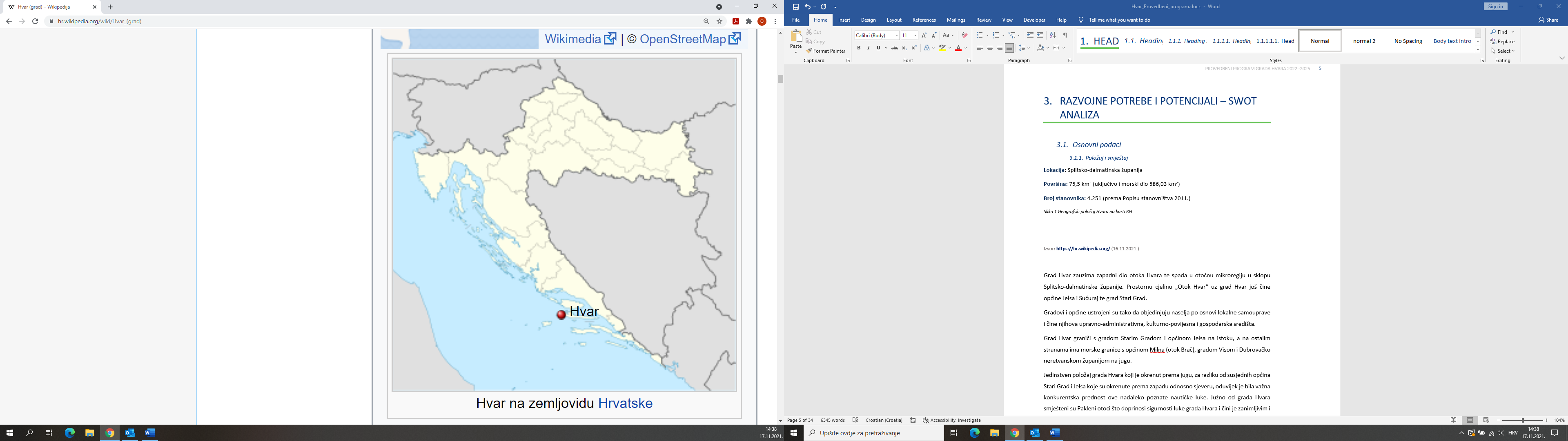 Izvor: https://hr.wikipedia.org/ (16.11.2021.)Grad Hvar zauzima zapadni dio otoka Hvara te spada u otočnu mikroregiju u sklopu Splitsko-dalmatinske županije. Prostornu cjelinu „Otok Hvar“ uz grad Hvar još čine općine Jelsa i Sućuraj te grad Stari Grad. Gradovi i općine ustrojeni su tako da objedinjuju naselja po osnovi lokalne samouprave i čine njihova upravno-administrativna, kulturno-povijesna i gospodarska središta.Grad Hvar graniči s gradom Starim Gradom i općinom Jelsa na istoku, a na ostalim stranama ima morske granice s općinom Milna (otok Brač), gradom Visom i Dubrovačko neretvanskom županijom na jugu.Jedinstven položaj grada Hvara koji je okrenut prema jugu, za razliku od susjednih općina Stari Grad i Jelsa koje su okrenute prema zapadu odnosno sjeveru, oduvijek je bila važna konkurentska prednost ove nadaleko poznate nautičke luke. Južno od grada Hvara smješteni su Pakleni otoci što doprinosi sigurnosti luke grada Hvara i čini je zanimljivim i sigurnim nautičkim centrom na ovom dijelu Jadrana. Pakleni otoci predstavljaju zaštićeni spomenik prirode u kategoriji značajnog krajobraza, tj. zaštićenog krajobraza. Hvar je smješten na sredini hrvatske obale Jadrana, na važnoj točki uzdužne i poprečne plovidbe Jadranskim morem, u središtu komunikacije sa Sredozemljem.Područje Grada Hvara i statistički obuhvaća 8 naselja: Brusje, Hvar, Jagodna, Malo Grablje, Milna, Sveta Nedjelja, Velo Grablje i Zaraće. Staro naselje Malo Grablje nema stalnih stanovnika.3.1.2. Gradska uprava i digitalizacijaTijela grada su gradonačelnik i gradsko vijeće.Grad ima jedan jedinstveni upravni odjel i četiri odsjeka.Izvor: https://hvar.hr/ (22.11.2021.), obrada UHY SavjetovanjeGradsko vijeće broji 13 članova od kojih je jedan predsjednik i dva podpredsjednika, a ostali su vijećnici.Jedinstveni upravni odjel Grada Hvara vodi pročelnik. Odsjek za pravne i opće poslove, društvene djelatnosti i lokalnu samoupravu uz voditelja Odsjeka ima još i višeg savjetnika za imovinske i poravne poslove te višeg referenta za uredsko poslovanje. Odsjek za proračun, financije i gospodarstvo uz voditelja Odsjeka ima još i stručnog suradnika za proračun i financije, referenta za financije i blagajničko poslovanje, referent za financije i blagajničko poslovanje, referenta za komunalnu i druge naknade, višeg referenta za gospodarstvo, referenta za javne površine, spomeničku rentu i druge naknade.Odsjek za komunalne djelatnosti, prostorno uređenje, graditeljstvo i zaštitu okoliša, europske fondove i javnu nabavu uz voditelja Odsjeka ima još i višeg savjetnika za prostorno uređenje, graditeljstvo i uređenje grada, jednu višu savjetnica za europske i nacionalne fondove, strateško planiranje i zaštitu okoliša, jednu višu savjetnicu za komunalno gospodarstvo i graditeljstvo dva viša referenta za komunalno gospodarstvo. Tu je još i jedan komunalni redar, prometni redar te dva komunalna izvidnika.Odsjek za kulturu u odnose s javnošću ima voditelja Odsjeka.Grad Hvar uključen je u rad LAG-a Škoji. U rad LAG-a uključeno je 7 jedinica lokalne samouprave: Hvar, Stari Grad, Jelsa, Sućuraj, Komiža, Vis i Šolta. LAG je osnovan u ožujku 2011. godine kao udruga građana čiji su osnivači jedinice lokalne samouprave, lokalne javne ustanove, predstavnici lokalnog poslovnog sektora te udruge građana. Temeljna zadaća LAG-a je promicanje ruralnog područja te unaprjeđenje interesa od važnosti za područje LAG-a, s naglaskom na mogućnost korištenja sredstava iz Europskog poljoprivrednog fonda za ruralni razvoj.Grad je uključen i u rad FLAG-a Škoji. Lokalna akcijska grupa u ribarstvu Škoji djeluje na području arhipelaga otoka Hvara, Visa i Šolte gdje ribarstvo i akvakultura predstavljaju tradicionalno važne gospodarske grane. Kako bi adekvatno valorizirali ribarstvo, akvakulturu, prirodnu i kulturnu baštinu, znanja i vještine vezane za ribarstvo te potaknuli njihov daljnji razvoj, gradovi Hvar, Vis, Stari Grad i Komiža te općine Jelsa, Sućuraj i Šolta, predstavnici gospodarskog sektora ribarstva i lokalnih  udruga dana 17. lipnja 2016. godine osnivaju Lokalnu akcijsku skupinu u ribarstvu Škoji, skraćeno FLAG Škoji.Lokalna akcijska skupina u ribarstvu (eng. FLAG Fisheries Local Action Group) predstavlja partnerstvo predstavnika gospodarskog, civilnog i javnog sektora određenog ribarstvenog područja koje je osnovano s namjerom izrade lokalne razvojne strategije u ribarstvu (LRSR) i provedbe projekata sukladno LEADER/CLLD metodologiji pri čemu koristi  alokaciju Europskog  fonda za pomorstvo i ribarstvo.Grad Hvar ima razvijenu infrastrukturu za elektroničku komunikaciju. Cilj je dodatno razvijati pozitivne stečevine dosadašnjeg razvoja širokopojasnog pristupa, prikrivenost pristupnim mrežama sljedeće generacije što će omogućiti pristup bržem internetu. Uvođenje širokopojasnih usluga u različitim segmentima pridonosi poboljšanju njihove učinkovitosti. Grad Hvar ulaže u digitalizaciju poslovnih procesa te isti trend planira zadržati i u narednom period kroz uvođenje visoke tehnologije u poslovanju, posebice u upravljanju dokumentima, javnim uslugama i vođenju projekata. 3.1.3. ProračunProračun jedinice lokalne samouprave je akt kojim se procjenjuju prihodi i primici te utvrđuju rashodi i izdatci jedinice samouprave za jednu godinu, u skladu sa zakonom i odlukom donesenom na temelju zakona, a donosi ga njezino predstavničko tijelo. Svrha proračuna je da odredi jasan, logičan plan za alokaciju resursa JLS-a programima pružanja osnovnih javnih usluga. Važnost proračuna ogleda se u tome što ima ulogu strateškog dokumenta, financijskog plana, pravnog akta te pouzdanog vodiča za upravljanje JLS-om.Tablica 1O stvareni prihodi i primitci Grada Hvara za razdoblje 2018.-2020.Izvor: https://hvar.hr/ (23.11.2021.), obrada UHY SavjetovanjeGrafikon 2 Ukupni prihodi i primitci Grada za razdoblje 2018.-2020.Izvor: https://hvar.hr/ (23.11.2021.), obrada UHY SavjetovanjeIz gornje tablice i grafičkog prikaza primitaka proračuna Grada Hvara vidljivo je da: Prosječni ukupni prihodi i primitci Grada Hvara u promatranom razdoblju iznose 47.605.852 HRK. U 2020. godini zabilježen je pad od 28,57% u odnosu na 2018. godinu.Prihodi poslovanja pokazuju tendenciju pada tijekom promatranog razdoblja od 2018.-2020. godine. Udio poslovnih prihoda u ukupnim prihodima i primicima prosječno je 95,17%.Prihodi od poreza s prosječnim udjelom od 42,73% u poslovnim prihodima pokazuju konzistentnost tijekom promatranog razdoblja uz značajniji pad u 2020. te prosječno na godišnjoj razini iznose oko 20 milijuna HRK.  Prihodi od upravnih i administrativnih pristojbi, pristojbi po posebnim propisima i naknada u prosjeku  sudjeluju u prihodima poslovanja s 14,66%.Prihodi od imovine u  prosjeku sudjeluju u prihodima poslovanja s 12,81%.Prihodi od prodaje proizvoda i robe te pruženih usluga i prihodi od donacija prosječno su iznosili 6.850.223 HRK, tj. činili su u prosjeku 14,89% poslovnih prihoda.Kazne, upravne mjere i ostali prihodi prosječno su u promatranom razdoblju iznosili 256.242 HRK, tj. činili su 0,54% poslovnih prihoda.Prihodi od prodaje nefinancijske su za promatrano razdoblje u prosjeku iznosili 81.539 HRK i činili su 0,20% ukupnih prihoda i primitaka.Tablica 2 Ostvareni rashodi i izdaci Proračuna Grada Hvara za razdoblje od 2018.-2020.Izvor: https://hvar.hr/ (23.11.2021.), obrada UHY SavjetovanjeGrafikon 3 Ukupni rashodi i izdatci Grada za razdoblje 2018.-2020.Izvor: https://hvar.hr/ (23.11.2021.), obrada UHY SavjetovanjeIz prikazane tablice i grafikona sa rashodima i izdatcima proračuna vidljivo je da:Prosječni ukupni rashodi i izdaci Grada Hvara u promatranom razdoblju iznose 44.980.591 HRK.Ukupni rashodi i izdatci se u promatranom razdoblju iz godine u godinu smanjuju. Kada se uspoređuje 2020. godina s 2018. uočava se smanjenje u postotku od 29,18%. Prosječni rashodi poslovanja tijekom promatranog razdoblja su 29.699.664 HRK  te čine u prosjeku 65,93% ukupnih rashoda i izdataka.Materijalni rashodi prosječno iznose 51,78% ukupnih rashoda poslovanja.Rashodi  za zaposlene prosječno iznose 24,09% ukupnih poslovnih rashoda.Financijski rashodi prosječno čine 0,67% ukupnih poslovnih rashoda.Pomoći dane u inozemstvo prosječno čine 4,88% ukupnih poslovnih rashoda.Naknade građanima i kućanstvima prosječno čine 1,92% ukupnih poslovnih rashoda, dok ostali rashodi čine 16,67% ukupnih poslovnih rashoda.Rashodi za nabavu nefinancijske imovine prosječno su u promatranom razdoblju iznosili 15.280.927 HRK tj. činili su u prosjeku 34,07% ukupnih rashoda i izdataka.  Tablica 3 Proračunski plan Grada Hvara za 2021. Godinu3.1.4. Opća infrastruktura3.1.4.1. Prostorno planiranje i infrastrukturaProstorni plan uređenja osnovni je dokument prostornog uređenja kojim se sukladno načelima prostornog uređenja uređuje svrhovita organizacija, korištenje i namjena prostora te uvjeti za uređenje, unaprjeđenje i zaštitu prostora Grada. Uspješno i odgovorno planiranje prostornim uređenjem svakako doprinosi napretku cijelog društva. U PPUG Hvara određene su sljedeće osnovne namjene prostora: I POVRŠINE ZA RAZVOJ I UREĐENJE: 1. Površine za razvoj i uređenje (građevinska područja) 1.1. Površine za razvoj i uređenje naselja: izgrađeni i neizgrađeni dijelovi građevinskog područja mješovite namjene naselja javna i društvena namjena ugostiteljsko turistička namjena u naselju poslovna, pretežito komunalna namjena u naselju šport i rekreacija javne zelene površine i pejzažno zelenilo groblja 1.2. Površine za razvoj i uređenje izvan naselja uključuju sljedeće namjene: gospodarska namjena - ugostiteljsko turistička gospodarska namjena – poslovna sport i rekreacija 2. Negrađevna područja rekreacija gospodarske šume zaštitne šume šume posebne namjene poljoprivredno tlo kategorije "ostala obradiva tla"ostalo poljoprivredno tlo, šume i šumsko zemljište3. Ostale površine površine infrastrukturnih sustava moreII PROMETNE POVRŠINE 1. Cestovni promet: javne ceste 2. Pomorski promet: luke javnog prometa – međunarodnog značaja, županijskog značaja, lokalnog značajaluke posebne namjene - luke nautičkog turizma – marina, - športske luke 3. Zračni promet: helidromiU obuhvatu PPUG u slijedeće građevine od važnosti za državu: državna cesta br. 116 Hvar – Milna – Stari Grad (trajektna luka/obilaznica) - Sućuraj luka Hvar - morska luka za potrebe državnih tijela lokacija za sunčevu elektranu Hvar – planirana vodoopskrbni sustav Omiš-Brač-Hvar-Vis-Šolta – podsustav Hvar glavna meteorološka postaja HvarU obuhvatu PPUG su sljedeće građevine od važnosti za županiju:županijska cesta br.6252 Hvar (D116) - Brusje - Stari Grad (D116) županijska cesta br.6203 Uvala Mala Grška - Ž6269 županijska cesta br.6269 Vira – Hvar (D116) županijska cesta br. 6280 Dubovica (D116) – Sv. Nedjelja (L67190) luka Hvar - županijska luka za javni promet luka nautičkog turizma - marina Palmižana, Sv. Nedilja športske luke – Mala Garška, Križna luka, Stiniva, Jagodni Bad TS 35/10 Hvar TS 110/10(20)kV Hvar - planirana helidrom Smokovik helidrom Palmižana iskrcajna mjesta za prihvat ribe – Hvar, Vira, Sv.Nedilja sustav odvodnje otpadnih voda Grada Hvara infrastrukturni koridori podmorskih cjevovoda sidrišta3.1.4.2. Cestovna, zračna i pomorska infrastrukturaInfrastruktura grada Hvara dobro je razvijena, međutim potrebna su poboljšanja što se tiče pomorske povezanosti s kopnom (u sezoni i van sezone), a isto tako potrebno je unaprijediti cestovnu povezanost grada Hvara s ostalim mjestima na otoku.Područjem Grada Hvara prolazi jedna državna cesta, a to je državna cesta D116 Hvar – Milna – Stari Grad (trajektna luka) – Sućuraj s pripadajućom zaobilaznicom Grada Hvara. Ona je punom dužinom asfaltirana, no trenutno su na nekim dionicama potrebna poboljšanja. Nadalje, na području Grada Hvara nalaze se i četiri županijske ceste koje su većim dijelom asfaltirane i većinom udovoljavaju prometnim potrebama stanovništva.Tablica 4 Županijske ceste na području Grada HvaraIzvor: https://hvar.hr/ (22.11.2021.), obrada UHY SavjetovanjeNa području Grada Hvara nema lokalnih cesta. U strukturi prometnica većinu ćine nerazvrstane ceste, gotovo 65%. Tablica 5 Udio pojedinih vrsta cestaIzvor: https://hvar.hr/ (22.11.2021.), obrada UHY SavjetovanjePoseban problem kojemu se treba sustavno pristupiti jest parkiranje. Problem parkiranja posebno je izražen za vrijeme glavne turističke sezone (ljeti). Najveći broj uređenih parkirališnih mjesta (oko 270) nalazi se na parkiralištu „Dolac“ koje je smješteno uz samu gradsku jezgru. Postoji još nekoliko manjih parkirališnih površina koje su namijenjene za potrebe hotela, kao što su: parkiralište iznad hotela Amfora, te uz hotele „Sirenaˮ i „Bodulˮ. Uređena parkirališna mjesta jedva zadovoljavaju ukupne potrebe gravitacijskog prostora grada Hvara i izvan sezone, dok je u sezoni problem parkirališta iznimno izražen. Dodatni problem tijekom sezone jest i to što neki hoteli uopće ne raspolažu s parkirališnim prostorom uz sami hotel te to što vlasnici privatnog smještaja nemaju riješeno parkiranje gostiju na vlastitim česticama. Uz to, parkiranje uz plaže u ljetnim mjesecima također nije sustavno riješeno te se rješenja svode na privatne inicijative na česticama u blizini plaža ili na improvizirano parkiranje vozila duž postojećih prometnica čime se ugrožava prometna sigurnost i stanovnika i gostiju. Stoga bi se ovom problemu trebalo pristupiti planiranjem i izgradnjom javnih parkirališta i javnih garaža po uzoru na neke druge mediteranske gradove.Na području Grada Hvara ne postoji zračna luka za zrakoplovni promet, ali postoje dva heliodroma koji se pretežito koriste u svrhu hitne medicinske pomoći, to su: helidrom „Smokovikˮ, helidrom „Palmižanaˮ. Prema Nacrtu programa održivog razvitka otočne skupine Hvar (PORO HVAR) iz 2005. spominje se kako prostorni plan Splitsko-dalmatinske županije predviđa izgradnju zračne luke na lokaciji Plošnik koja bi trebala imati kategoriju 2C (prema preporukama ICAO) s dužinom slijetne staze 1400 m, širine 30 m, s ukupnom površinom zračne luke od 486.000 m². Osim toga, u istom dokumentu spominje se i izgradnja sportskog uzletišta u općini Sućuraj na lokaciji Grabak u ukupnoj površini 20 – 25 ha. Helidrom „Jelsaˮ započeo je s radom početkom rujna 2014. nudeći po vrlo povoljnim cijenama prijevoz hidroavionima tako da se na taj način osigurala zračna povezanost Split – otok Hvar (Jelsa), ali je usluga prometa hidroavionima prekinuta 2016. godine. Na području Grada Hvara nalazi se jedna luka od značaja za javni promet županije te za potrebe državnih tijela. Prema podacima Lučke uprave Splitsko-dalmatinske županije, površina pristaništa u ovoj luci iznosi 1410 m2. Trenutna dužina pristaništa je 235 m. Osim za potrebe javnog prometa, luka naselja Hvar u glavnoj turističkoj sezoni koristi se i kao privezište za jahte te kao pristan turističkih brodova, stoga bi se trebalo sustavno pristupiti rješavanju prometne prenapučenosti u luci za vrijeme turističke sezone. Osim toga, veliki problem je u tome što ova luka služi kao luka putničkog prometa bez mogućnosti ukrcaja/iskrcaja vozila zbog neodgovarajućeg uređenja operativne obale. Stoga su gosti pri dolasku vlastitim vozilima prisiljeni koristiti trajektno pristanište u Starom Gradu. Uz luke sa županijskim i lokalnim značajem, na području Grada Hvara PPUG Hvara predviđa više luka s posebnom namjenom od kojih je jedna izgrađena marina u Palmižani, te nekoliko sportsko-rekreacijskih luka.Tablica 6 Popis luka i njihov značajIzvor: https://hvar.hr/ (22.11.2021.), obrada UHY Savjetovanje3.1.4.3. Upravljanje otpadomPosebno veliku opasnost po okoliš, a time i za daljnji razvoj turizma na otoku, predstavlja odlaganje otpada čija trenutačna rješenja ne odgovaraju potrebnim ekološkim standardima. Sadašnje odlagalište otpada za grad Hvar nalazi se 2 kilometra sjeverno od grada i u pogonu je od 1959. godine te se na njega odlažu sve vrste otpada i trenutno je odlagalište pred saturacijom. Prema Planu gospodarenja otpadom za Splitsko-dalmatinsku županiju iz 2008. godine, bilo je predviđeno da se do 2010. godine izgradi Centar za gospodarenje otpadom u Lećevici za područje cijele županije, a grad Hvar trebao bi imati 8 zelenih otoka te još po jedno odlagalište za glomazni, zeleni, građevinski otpad i veliko reciklažno dvorište odakle bi se otpad odvozio u Centar za gospodarenje otpadom.Sakupljanje otpada vrši komunalna tvrtka Komunalno Hvar d.o.o. Glavna djelatnost poduzeća je skupljanje i odvoz neopasnog otpada. Osnivači komunalnog poduzeća je Grad Hvar.3.1.4.4. Vodoopskrba i odvodnjaVODOOPSKRBAOpskrbu pitkom vodom na području cijelog otoka Hvara vrši trgovačko društvo Hvarski vodovod d.o.o., Jelsa. Otok Hvar se opskrbljuje vodom iz više izvora:vlastitih izvorišta u Jelsi i Starome Gradu čija izdašnost uvelike ovise o hidrološkoj godini. Crpilišite Libora daje od 20-40 l/s, "Vir" daje 3-6 l/s i "Garmica" daje 12-18 l/s (ta crpilišta se koriste tijekom ljeta);regionalnog sustav Omiš - Brač - Hvar - Vis (stavljeno u funkciju 1986. godine), iz uređaja za pročišćavanje "Zagrad" na Cetini te podmorskim cjevovodima preko otoka Brača(oko 110 l/s gravitacijom);sustav Vodovoda Makarska(do 5l/s) podmorskim cjevovodom "Duba - Sućuraj".Dakle, ukupno raspoložive količine vode na otoku Hvaru variraju od 150-179 l/s. Društvo svoju osnovnu djelatnost danas obavlja sa 40-tak zaposlenika koji održavaju cjelokupni sustav od oko 270 km cjevovoda različitih profila oko 9.500 vodovodnih priključaka.Slika 2 Shematski prikaz dijela vodoopskrbnog sustava otoka Hvara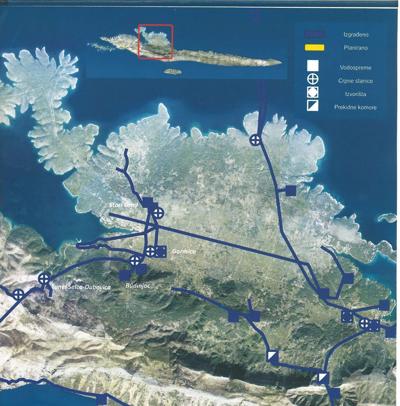 Izvor: https://hvar.hr/ (17.12.2021.)Centralni dio sustavaU centralnu vodospremu otoka Hvara - "Tatinja" dolazi voda iz rijeke Cetine, koja se miješa sa vodom iz izvora u Jelsi - crpilišta "Libora" (prosječne izdašnosti oko 20-40 l/s). U Jelsi se također nalazi i izvorište "Vir" (cca 3-6 l/s) koje se upotrebljava povremeno u tijeku ljetnog razdoblja. Na putu od Oskorušice do Tatinje nalazi se odvojak za vodospremu "Basina" koja opskrbljava naselje Basina. Iz glavne vodospreme "Tatinja" vodom se preko mjesnih vodosprema "Gospa" i "Burkovo" opskrbljuje mjesto Jelsa, odnosno preko vodospreme "Vrboska" se opskrbljuje mjesto Vrboska.Vodocrpilište i procrpna stanica LiboraTijekom 1965.-te godine izgrađena je kaptaža i crpilište "Libora", koja je 2002. godine obnovljena te je izgrađena moderna crpna stanica "Libora" koja ima dvije funkcije. Jedna je crpljenje vode iz kaptaže u vodospremu "Tatinja" gdje se miješa sa vodom iz Cetine, a druga je prepumpavanje tako izmiješane vode iz "Tatinje" u vodospremu "Pitve - Zavala". Naime, do 2002. godine se voda direktno iz kaptaže Jelsa crpila do vodospreme "Tunel" kojom se opskrbljuju mjesta Pitve, Vrisnik, Svirče, Vrbanj i Dol sa sjeverne, te Zavala, Ivan Dolac i Sv. Nedjelja sa južne strane otoka. Kako je izdašnost izvorišta "Libora" bila ograničenog kapaciteta, u špicama turističkih sezona, u ta je mjesta nerijetko dolazila voda povećanog saliniteta. Novim načinom upravljanja vodom od 2002. godine, dakle miješanjem vodom iz Cetine, nema više potrebe za crpljenjem "Libore" preko svojih mogućnosti te od tada sva naselja zapadnog dijela otoka dobivaju vodu jednake kvalitete.Južni cjevovodNa južnoj strani otoka Hvara tijekom 1963. godine izgrađen je južni cjevovod kojim voda stiže iz vodospreme Tatinja kota dna 85,80 mnm, kota preljeva 90,00 mnm u Jelsi sve do Grada Hvara. Danas taj cjevovod opskrbljuje sva naselja na južnoj strani otoka Hvara: Zavala, Ivan Dolac, Bojanić Bad, Jagodna, Sveta Nedjelja, koja (kao u ostalom i sva mjesta na otoku Hvaru) tijekom turističke sezone imaju povećanu potrošnju vode.Vodosprema HvarVoda u Hvar dolazi 1964. kroz južni cjevovod (profila 200 mm) iz vodospreme "Tunel" (kota preljeva 207 m.n.v.) u prekidnu komoru "Hvar" (kota preljeva 91,2 m.n.v.), a iz nje u vodospreme "Hvar 1", "Hvar 2" i "Hvar 3" ukupne zapremnine 4.450 m3, izgrađene još u austrougarsko doba. Nakon probijanja tunela "Selca - Dubovica" cijev većeg kapaciteta (dijelom 350, a dijelom 300mm) opskrbljuje naselje Milna i grad Hvar. Nakon rekonstrukcije hvarskih vodosprema 2003. godine, upotrebljavaju se novi materijali kao što su PEHD cijevi i INOX cijevi, umjesto starih salonitnih i čeličnih. Dakle, na zapadnom dijelu otoka Hvara, sva naseljena mjesta su opskrbljena vodom.Iz vodospreme “Hvar 3” (kota dna 78,45 mnm i kota preljeva 82,80 mnm) do predmetne lokacije, odnosno područja koje se obrađuje ovim elaboratom, izgrađen je 1997. godine vodoopskrbni cjevovod profila 300 mm (nodularni lijev).Prema podacima Hvarskog vodovoda Jelsa, broj priključaka u samom Gradu Hvaru iznosi:stanovništvo 2125, gospodarstvo 326, poljoprivreda 50.Na cijelom području JLS Grada Hvara, broj priključaka iznosi:stanovništvo 2639, gospodarstvo 357, poljoprivreda 123.Trenutačno je u izradi projektna dokumentacija kojom bi se osigurala vodoopskrba područja Sportsko rekreacijskog centra Šamoreta Dolac,  objekta Tvrđava kulture – Fortica, te 7 vila iznad hotela Amfora. Navedeno područje se nalazi većoj visini iznad grada Hvara pa postojećim sustavom vodoopskrbe nije moguće osigurati zadovoljavajući tlak i količine na navedenom području. U drugoj fazi rješavanja problema navedene zone planirana je izgradnja vodospreme kako bi se osigurala opskrba budećeg  Zdravstvenog centra Hvar te eventualno buduće stambene izgradnje na tom području. Poboljšanje vodoopskrbe područja Šamoreta Dolac. U tijeku je ishođenje uvjeta i izrada Idejnog projekta – „Idejni projekta Vodoopskrbe dijela grada Hvara – područje stambeno-turističkih objekata iznad hotela Amfora, dio područja Šamoreta Dolac te buduće stambene zone predviđene za poticajnu stanogradnju POS 1 i POS 2“, projektant Ratko Mustić, dipl.ing.građ, 4M PROJEKT d.o.o. Split.ODVODNJA I PROČIŠĆAVANJE OTPADNIH VODAU pripadajuća naselja grada Hvara spadaju Brusje, Malo Grablje, Milna, Sveta Nedjelja, Velo Grablje i Zaraće. Navedena naselja ne spadaju u Algomeraciju Hvar jer prostornim planovima sustav odvodnje, pročišćavanja i dispozicije otpadnih voda riješen posebnim sustavima odvodnje za svako navedeno naselje. Prvi koraci u izgradnji sustava odvodnje otpadnih voda Hvara započeli su krajem 1960-ih godina. Godine 1971. pušten je u pogon prvi sustav za javnu odvodnju s 3 crpne stanice. Brigu o razvoju i održavanju sustava odvodnje je od samog početaka vodilo gradsko komunalno društvo. Radi usklađenja poslovanja društva Komunalno Hvar d.o.o. s odredbama Zakona o vodama, kojim se propisuje odvojenost vodnih usluga od ostalih komunalnih usluga i drugih djelatnosti, 1. siječnja 2016 je osnovana nova tvrtka Odvodnja Hvar d.o.o. koje je preuzela sve djelatnosti vezane za održavanje i razvoj sustava javne odvodnje. Prema podacima tvrtke Odvodnja Hvar, kanalizacijski sustav je mješovitog i razdjelnog tipa. Sustavom javne odvodnje prikupljaju se komunalne otpadne vode, u nekim dijelovima grada (uglavnom stari dio grada te starija naselja) prikupljaju se skupa s oborinskim vodama. Većim dijelom oborinske vode se prikupljaju odvojeno od kanalizacijskih voda i ispuštaju na javne površine - površinski otječu u more. S obzirom na geografske, topografske i urbanističke karakteristike, kanalizacijski sustav grada Hvara podijeljen je na četiri karakteristična slivna područja: sliv crpne stanice „Rotonda“, sliv crpne stanice „Majerovica“, sliv crpne stanice „Sirena“,sliv crpne stanice „Vira“. Svaki od slivova, temeljem topografskih karakteristika može se promatrati zasebno u pogledu dispozicije oborinskih voda. Kanalizacijski sustav grada Hvara sastoji se od: gravitacijskih kolektora,tlačnih cjevovoda,crpnih stanica, UPOV-a i Podmorskog ispusta. Gravitacijski kolektori, čine najveći dio kanalizacijskog sustava grada Hvara prema kvantitativnom pogledu (starija izvedba od betonskih i azbestnih cijevi, novija izvedba od PE ili PEHD cijevi).Postojeći fekalni cjevovodi: 26.2100 mFekalni cjevovodi u izgradnji: 896,0 mPostojeći oborinski kolektori: 2.706,0 mOborinski kolektori u izgradnji: 1.015,0 mPostojeći fekalni kolektori koje je potrebno sanirati/snimiti: 3.730,0 mPostojeći vodoopskrbni cjevovodi: 29.437,0 mFekalni kolektori koji su planirani za izgradnju: 1.680,0 mOborinski kolektori koji su planirani za izgradnju: 700,0 mU dio projektnog zadatka spada i geodetsko snimanje cca 3.730 m postojećih fekalnih kolektora kako bi se moglo odlučiti o načinu sanacije. Osim geodetske snimke koja je gore navedena potrebno je izvršiti i snimanje kamerom -  CCTV navedenih 3.730 m cjevovoda.Jedan od problema sustava grada Hvara je i područje Podstine kojim prolazi kanalizacijska mreža,a koje spada u aktivno klizište. Proteklih godina izvršeno je nekoliko sanacija cjevovoda, a posljednjom sanacijom saniran je jedan dio klizišta tako da je u tom dijelu problem trajno riješen. Međutim, navedenim projektom nije riješeno kompletno klizište te se u budućnosti mogu očekivati problemi na cjevovodu koji prolazi kroz područje Podstina. Jedna od varijanti je rješenje klizišta u cijeloj duljini, dok je drugi mogući način rješenja preusmjeravanje glavnih kolektora sustava odvodnje drugim pravcima uz potrebu izgradnje dodatne crpne stanice.Drugi veći problem sustava je oborinska odvodnja koja se miješa sa fekalnom odvodnjom , naročito u starom dijelu grada i koje dolaze na CS „Rotonda“ te se tlačnim cjevovodom pumpaju na uređaj. Drugi dio oborinskih voda dolazi sa područja „Podstine“ te gravitacijski dolaze na uređaj.  Kanalizacijski sustav grada Hvara je koncipiran na način da se otpadne vode putem sekundarnih i glavnih kolektora sakupljaju u crpnim stanicama, putem kojih se transportiraju na sjevernu stranu otoka, kroz dva hidrotehnička tunela,  do lokacije uređaja za pročišćavanje UPOV Hvar. Kanalizacijski sustav grada Hvara ima sedam  crpnih stanica, ujedno i sedam tlačnih cjevovoda: CS Rotonda, CS Majerovica, CS Sirena, CS Vira 1, CS Vira 2, CS 1 i CS 2. Otpadne vode grada Hvara prikupljaju se i pročišćavaju na uređaju za pročišćavanje (I. stupanj pročišćavanja) izgrađenom na lokaciji sjeverozapadno od Hvara, a južno od uvale Vira, te ispuštaju u Hvarski kanal na lokaciji Galiola kod uvale Vira. Podmorski ispust – kopneni dio duljine  L=1.221,27 m, podmorski dio duljine L=1.100,66 m sa difuzorom duljine 110 m na dubini od 62 m.  Hidrauličko i organsko opterećenje uređaja oscilira od cca 4000 ES (ekvivalentnih stanovnika) u zimskom periodu do cca 13 000 ES u ljetnom periodu. Projektirani kapacitet uređaja je 140 l/s. U II. fazi planirano je pročišćavanje otpadnih voda do II. stupnja, sukladno Planu provedbe vodno-komunalnih direktiva u obvezi do 2023.godine.  Na kanalizacijsku mrežu priključeno je 1380 priključaka domaćinstava i pravnih subjekata. Nema industrijskih objekata priključenih na sustav grada Hvara. Prilikom projektiranja II stupnja pročišćavanja na lokaciji postojećeg uređaja treba razmotriti varijantedogradnje postojećeg uređaja na način da se zadrže postojeći objektirušenja postojećih objekata i ponovno pozicioniranje objekata budućeg uređajarazmotriti izgradnju dijela objekata na izlazu iz tunela razmotriti izgradnju uređaja s objektima u više nivoarazmotriti varijante zbrinjavanja mulja Postojeći iskop za objekte i plato sadašnjeg uređaja već je prilično narušio prirodno okruženje pa bi kod planiranja rasporeda budućih uređaja trebalo razmotriti varijantu sa što manjim dodatnim iskopima postojećeg platoa te razmotriti što više korištenje površina na izlasku iz dovodnog tunela. Prilikom projektiranja treba uzeti u obzir veliku organsku i hidrauličku oscilaciju u zimskom i ljetnom periodu koja iznosi 4 do 5 puta. Odnosno ljetno opterećenje je 4 do 5 puta veće od zimskog pa bi uređaj trebalo projektirati u više linija kako bi se bolje prilagodio navedenim razlikama u opterećenju. U fazi pripreme za projektiranje potrebno je analizirati postojeće stanje uređaja, tehnologiju, učinkovitost pročišćavanja te stanje objekata. Kod odabira tehnologije treba paziti na sve gore navedene primjedbe odnosno dobrom prilagođavanju tehnologije velikim oscilacijama u hidrauličkom i organskom opterećenju i odabiru tehnologije koja ne zahtjeva velike objekte zbog manjka raspoloživog prostora za smještaj objekata uređaja.Kod izgradnje postojećeg uređaja konzervatorski uvjeti su se ograničili samo na pregled terena i izradu elaborata kao dokaza o nepostojanju arheoloških nalazišta tako da se i kod ovog zahvata mogu očekivati isti ili slični uvjeti s obzirom da se radi o istom području.U prigradskim naseljima koja još nisu obuhvaćena sustavom odvodnje otpadnih voda, koriste se sabirne /septičke jame. Cjelokupna priključenost na sustav javne odvodnje je 96-98 %. Duljina odvodnih kanala iznosi približno  26.210 m. Trenutačno je u izgradnji dodatnih 896 m kanala.3.1.4.5. Gradska grobljaU obuhvatu PPUG nalaze se postojeća groblja u naseljima Hvar, Brusje, Velo Grablje, Malo Grablje, Sv. Nedilja i Milna koja će i dalje vršiti tu funkciju. Projektom uređenja i eventualnog proširenja groblja rješavati će se uređenje javnih površina i parkiranja. Ambijentalne cjeline groblja, okružene kamenim zidovima, s očuvanim starim nadgrobnim spomenicima klesanim u kamenu te sa zelenilom, čuvaju se i održavaju. Sve zahvate koji se odnose na obnovu i rekonstrukciju postojeće strukture groblja, postava novih nadgrobnih spomenika, ploča i sl. moguće je riješavati uz posebne uvjete odnosno prethodnu dozvolu nadležne konzervatorske službe ili službi Grada Hvara. U naselju Hvar planira se izgradnja novog groblja na lokalitetu Kruvenica. Uvjeti uređenja i gradnje propisani su DPU-om groblja Kruvenica.3.1.4.6. IKT infrastrukturaRazvoj širokopojasnih usluga od iznimnog je značaja za gospodarski razvoj Grada Hvara. Najnovije širokopojasne potrebe (obrazovanje putem interneta, rad od kuće, televizija visoke kakvoće, društveno umrežavanja i drugo) zahtijevaju odgovarajuće prijenosne kapacitete više od 20 Mbit-s koje je moguće ostvariti uz pomoć pristupne infrastrukture i bežičnih tehnologije nove generacije. Uvođenje širokopojasnih usluga u različitim segmentima pridonosi poboljšanju njihove učinkovitosti. Tablica 7 Kućanstva prema posjedovanju računala i korištenju interneta, Popis 2011.Izvor: http://www.dzs.hr/ (05.12.2021.), obrada UHY SavjetovanjeBroj osobnih računala bilo stolnih ili prijenosnih se do 2020. godine znatno povećao, jer su podaci dostupni iz popisa stanovništva 2011. godine. Danas skoro svako kućanstvo posjeduje računalo. Također se pristup internetu znatno povećao, a recentno je u planu i sa REROM proširenje te mreže i na nedostupna mjesta.Slika 3 Dostupnost širokopojasnog pristupa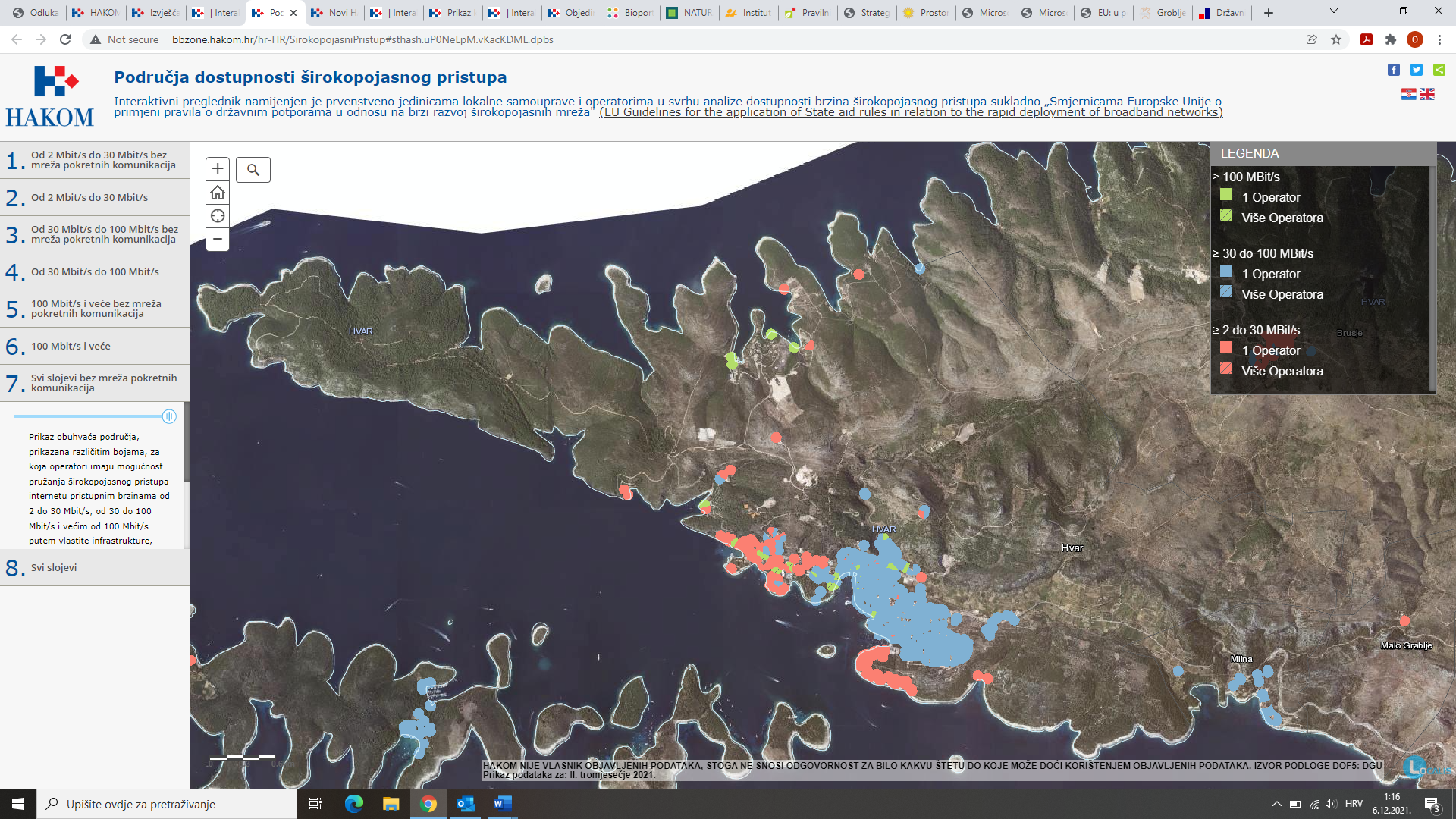 Izvor: http://www.hakom.hr/ (05.12.2021.), obrada UHY SavjetovanjeOvakav prikaz obuhvaća područja, prikazana različitim bojama, za koja operatori imaju mogućnost pružanja širokopojasnog pristupa internetu pristupnim brzinama od 2 do 30 Mbit/s, od 30 do 100 Mbit/s i većim od 100 Mbit/s putem vlastite infrastrukture, odnosno područja na kojima pojedini operatori mogu u kratkom roku i bez značajnijih ulaganja spojiti korisnike na vlastitu pristupnu širokopojasnu infrastrukturu.U sljedećoj tablici je prikazan broj kućanstava ovisno koju brzinu nepokretnog širokopojasnog pristupa koriste.Tablica 8 Broj kućanstava ovisno o brzini internetaIzvor: http://www.hakom.hr/ (05.12.2021.), obrada UHY SavjetovanjeGrad Hvar kontinuirano ulaže u digitalizaciju poslovnih procesa te isti trend planira zadržati i u narednom period kroz uvođenje visoke tehnologije u poslovanju, posebice u upravljanju dokumentima, javnim uslugama i vođenju projekata.Slika 4 Objedinjeni plan razvoja pokretne komunikacijske infrastructure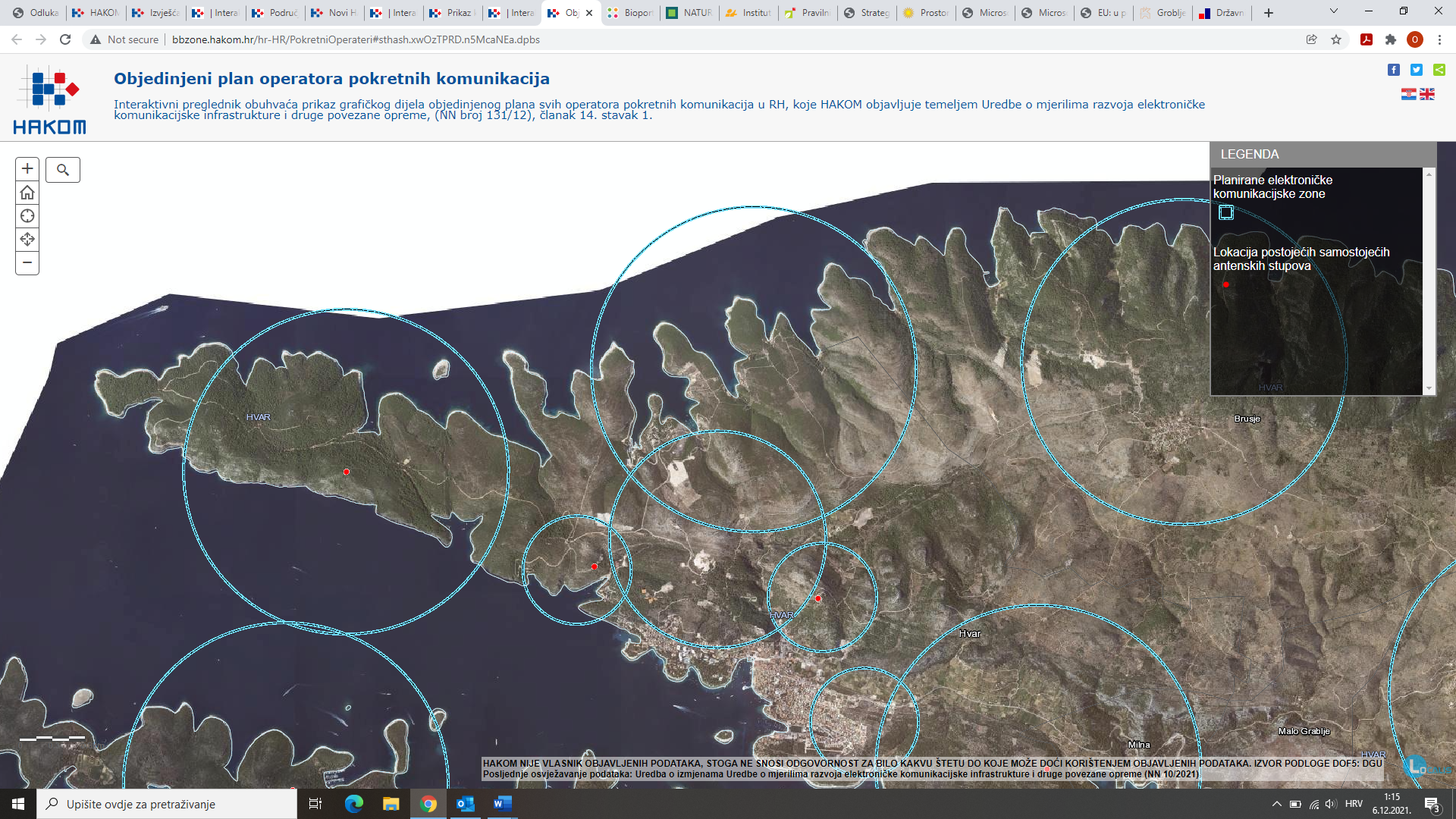 Izvor: http://www.hakom.hr/ (05.12.2021.), obrada UHY Savjetovanje3.1.4.7. Obnovljivi izvori energijeU svrhu korištenja sunčeve energije, na području Grada Hvara planira se gradnja sunčane elektrane.  Točan obuhvat zone odredit će se nakon provedenih prethodnih istražnih radova. Tehnologija koja će se primijeniti za korištenje sunčeve energije treba biti potpuno ekološki prihvatljiva što će se provjeriti provedbom postupka ocjene o potrebi procjene utjecaja na okoliš, odnosno dokazati izradom studije o utjecaju na okoliš.3.2. DRUŠTVO3.2.1.	Demografski pokazateljiGledajući Grad Hvar u okvirima Splitsko-dalmatinske županije ona čini:1,66% površine Splitsko-dalmatinske županije,0,93% stanovništva Splitsko-dalmatinske županije.Tablica 9 Naseljenost Splitsko-dalmatinskoj županiji i grada HvaraIzvor: http://www.dzs.hr/ (22.11.2021.), obrada UHY SavjetovanjePrema popisu stanovništva 2011. godine Državnog zavoda za statistiku na području Grada Hvara živi  4.540 stanovnika. Prosječna gustoća naseljenosti na području Grada je 56,30 stanovnik po km2. Struktura stanovništva ukazuje na podjednaki udio ženskog (52,53%) i muškog (47,47%) stanovništva.Grafikon 4 Prikaz kretanja broja stanovnika u Gradu Hvaru u razdoblju od 1931.-2011.Izvor: http://www.dzs.hr/ (22.11.2021.), obrada UHY SavjetovanjeTijekom  razdoblja od 80 godina, od 1931.-2011., broj stanovnika Grada povećao se za 36,51%. Rezultat je takvog trenda primarno standard života, kvalitetna javna infrastruktura i gospodarski razvoj temeljen primarno na činjenici da je na prostoru Grada razvijen turizam.Dobno spolna struktura prikazuje da je u Gradu 0,40% osoba koje imaju 90 i više godina, a slično je i na razini županije gdje čine 0,34% ukupnog stanovništva.Najbrojnije stanovništvo Grada se nalazi u dobnoj skupini od 45 do 59, što je u korelaciji sa županijskom razinom.Tablica 10 Spolno dobna struktura Grada Hvara i SDŽ, popis 2011.Izvor: http://www.dzs.hr/ (22.11.2021.), obrada UHY SavjetovanjeDemografski podaci Grada, kao i cjelokupne Splitsko-dalmatinske županije za 2014. i 2020. godinu, pokazuje depopulaciju, što kao negativan trend prati statističke brojke ostatka Republike Hrvatske. Tablica 11 Demografski podaci na području Grada Hvara i SDŽ u 2014. i 2019.Izvor: http://www.dzs.hr/ (22.11.2021.), obrada UHY SavjetovanjeDonja tablica prikazuje podatke o migracijskim obilježjima i spolu stanovnika Grada Hvara.  Vidljivo je da 50,51% stanovništva živi na području Grada od rođenja, dok se ostalih 49,49% naknadno tijekom života doselilo u Grad. Od ukupnog broja doseljenih na području Grada 72,20% je migriralo s područja RH, dok je 27,80% iz inozemstva.Tablica 12 Stanovništvo prema migracijskim obilježjima i spolu, popis 2011.Izvor: http://www.dzs.hr/ (22.11.2021.), obrada UHY SavjetovanjeMeđu onima koji su se doselili iz inozemstva, najbrojniji su doseljenici iz Bosne i Hercegovine koji čine 45,64% doseljenika iz inozemstva.Kada se govori o stupnju obrazovanja stanovnika Grada Hvara, 18,08% stanovnika ima najviše završenu osnovnu školu, 60,90% najviše završenu srednju školu, 17,19% stanovnika ima visoko obrazovanje, dok onih bez škole ima 0,61%.Tablica 13 Stanovništvo staro 15 i više godina prema završenoj školi i spolu, popis 2011.Izvor: http://www.dzs.hr/ (22.11.2021.), obrada UHY Savjetovanje3.2.2.	Predškolski odgoj i školsko obrazovanjePredškolski odgoj ima dugu tradiciju u gradu Hvaru. Vrtić u gradu Hvaru djeluje već 99 godine. Kalendarske godine 2021./2022. upisano je 172 djece u dječji vrtić „Vanđela Božitković“ u 10 odgojnih skupina, tri jasličke, jednu jasličko-vrtićku i šest vrtićkih skupina, a za čiji je rad angažirano 15 odgojiteljica. Vrtić je obnovljen, suvremeno opremljen, prati i koristi najnovije pedagoške i didaktičke metode, a posjeduje i certifikat energetske učinkovitosti.  U gradu Hvaru osnovna i srednja škola dijele isti prostor, zgradu koja je izgrađena 1939. godine što je i najveće ograničenje s obzirom na organiziranje dodatnih sadržaja. Dakle, postoje prostorna ograničenja kao i potreba osuvremenjivanja knjižnice, informatičke učionice i sportske dvorane. Zbog prethodno navedenih ograničenja obrazovanje u gradu Hvaru organizirano je tako da se programi osnovne i srednje škole odvijaju u suprotnim smjenama.Program srednje škole provodi se jednako i u Hvaru i u Jelsi, pod istim nazivom Srednja škola Hvar, a organizirana su četiri odjel: po jedno odjeljenje gimnazije, po jedno četverogodišnje odjeljenje hotelijerske struke i po jedno trogodišnje odjeljenje ugostiteljske struke – kuhari i konobari. Zadnje dvije školske godine u Izdvojenoj lokaciji u Jelsi otvorena su dodatna dva obrazovna programa: slastičar i agroturistički tehničar.Broj učenika u osnovnoj školi posljednjih 5 godina bilježi blagi pad, dok je broj srednjoškolaca u gradu Hvar bez značajnih promjena u promatranom razdoblju. Obrazovanje u srednjoj školi trebalo bi imati širi raspon zanimanja/usmjerenja – ekonomsko usmjerenje, poljoprivredno (marikultura) i druga stručna usmjerenja. Potrebno je osigurati učenicima, ali i poduzetnicima programe cjeloživotnog učenja i e-učenje kako bi se što bolje prilagodili globalnim promjenama i usvajanju novih kompetencija.U listopadu 2020. godine, uz podršku Grada Hvara,  vrtić se javio na javni poziv Središnjeg državnog ureda za razvoj digitalnog društva (SDURDD) na projekt ” Informatizacija procesa i uspostava cjelovite elektroničke usluge upisa u odgojne i obrazovne ustanove”.  U siječnju 2021. godine su obaviješteni da je ustanova odabrana za provedbu Projekta. Potpisan je Ugovor između Dječjeg vrtića, Grada Hvara i SDURDD o sudjelovanju u odabranim aktivnostima u sklopu Projekta.U veljači 2021., vrtić je prijavio projekt UP.02.2.2.16 ”Nastavak unaprjeđenja usluga za djecu u sustavu ranog i predškolskog odgoja i obrazovanja” koji provodi Hrvatski zavod za zapošljavanje, a za koji su im odobrena sredstva. Cilj projekta je unaprjeđenje usluge u  dječjem vrtiću kroz produljenje radnog vremena s ciljem omogućavanja bolje ravnoteže poslovnog i obiteljskog života obitelji s djecom uključenom u programe ranog odgoja i obrazovanja. Projektom se planira i zapošljavanje novih djelatnika i provođenje edukacija za osnaženje kompetencija naših stručnjaka u obrazovanju djece.3.2.3.	Kulturna baštinaGrad Hvar ima posebno bogatu kulturno-povijesnu baštinu, ali podjednako tako i visoko razvijenu tradiciju organiziranja društvenog života. Prvi dokazi čovjekove prisutnosti na otoku sežu između 4. i 5. tisućljeća prije Krista, kada su u Grapčevoj i Markovoj špilji pronađeni ostaci iz prapovijesnog doba. Grad Hvar može se pohvaliti prvim javnim kazalištem u Europi 1612. godine, a koje je osnovano pod vladavinom Venecije, kada je Hvar kao središte tadašnje Komune doživio kulturni vrhunac, o čemu svjedoče najvažnije javne zgrade u gradu kojima se i danas ponose građani Hvara. „Kazališno društvo“, koje je djelovalo od 1800. – 1922. godine brinulo je za uređenje i održavanje hvarskog kazališta. Procvat hvarske drame zbivao se između 1516. i 1623. godine i povezan je s imenima četiri velika hvarska dramska pjesnika i pisca: Hanibala Lucića („Robinja“), Mikše Pelegrinovića („Jeđupka“), Martina Benetovića („Hvarkinja“) i Marina Gazarovića („Murat Gusar“).Crkvena prikazanja, preteče drame, prikazivala su su u katedrali, a prve književne drame, poput Lucićeve Robinje, najvjerojatnije na Pjaci i ispred Loggie. Na prijelazu iz 1794. u 1795. godinu u gradu Hvaru osnovano je društvo za podizanje ugleda grada – „La societa del casino di Lesina“. U gradu Hvaru postojalo je nekoliko društava koja su značajno utjecala na društveni život grada te imaju svoje povijesno značenje: „Hvarsko radničko društvo“ (utemeljeno 1876. godine), „Muzikalno društvo“, „Filharmoničko društvo“, „Hrvatsko tamburaško društvo“, „Glazba hrvatskog sokola“, itd.Danas u gradu Hvaru djeluju dramski i plesni studio, pjevačko i folklorno društvo, „Hvarsko pučko kazalište“, klape „Galešnik“ i „Bodulke“, GSU „Stella Maris“ i „Hvarska gradska glazba“. Hvarske ljetne priredbe održavaju se kontinuirano od 1961. godine na povijesnim lokacijama grada Hvara. Od 1974. do 2015. godine priredbe je osmišljavao i realizirao dugogodišnji voditelj prof. Milan Lakoš čije su zasluge za održavanje i očuvanje ove manifestacije nemjerljive. Nakon umirovljenja dugogodišnjeg voditelja Hvarskih ljetnih priredbi prof. Milana Lakoša, vodstvo festivala u sezoni 2016./2017. preuzeo je Odsjek za kulturu i odnose s javnošću na čelu s pročelnicom Katijom Vučetić.Sa željom da se festivalu pruži nova dimenzija 2018. godine umjetničko i produkcijsko vodstvo povjerio je mladom tandemu Juri Radniću i Jeleni Mićić. Želja ovog mladog tima je pružiti Hvaranima i njihovim gostima ponajbolje od dramskih i plesnih produkcija, omogućiti gostovanja renomiranih glazbenih imena te podići festival na viši nivo te mu osigurati mjesto na europskoj razini kakvo svojom dugom tradicijom i zaslužuje. Najvrjednija kulturna baština grada Hvara su sljedeće javne građevine iznimne ljepote i povijesnog značenja: Hvarski Arsenal s povijesnim kazalištem i Fontikom (na katu Arsenala smješteno je prvo komunalno kazalište u Europi izgrađeno 1612. godine);  Hvarska Loža i Kula sat (Leroj), Tvrđava Fortica s gradskim zidinama, tvrđava Veneranda (ljetna pozornica), Palača Radošević (Vukašinović-Dojmi) u kojoj je trenutno smještena Gradska knjižnica i čitaonica Hvar a trajni smještaj knjižnice biti će realiziran u vrtu koji pripada Palači (realizacija projekta u tijeku) i  Ljetnikovac Hanibala Lucića u kojem je privremen smješten Muzej hvarske baštine).Grad Hvar proveo je projekt Hvar – tvrđava kulture koji je jedinstven integrirani program objedinjene turističke valorizacije vrijedne i unikatne kulturne baštine grada Hvara – najpoznatije i najpriznatije otočke i kulturne destinacije Republike Hrvatske. Projekt je obuhvatio izradu projektne dokumentacije za rekonstrukciju i obnovu tri kulturno povijesna dobra – te opremanje jednog kulturno povijesnog dobra, te dodavanje novih sadržaja i funkcija predmetnim dobrima.Program promišlja i valorizira kulturnu baštinu grada Hvara na najbolji mogući način u smjeru turizma i kulture, uvažavajući potrebe gospodarskog i društvenog života na otoku, pri tom imajući u vidu međunarodni prestiž te već izgrađenu sliku o značaju i važnosti grada Hvara kao perjanice hrvatskog turizma. Ovim projektom zaokružit će ulazak turizma grada Hvara u 21. stoljeće, na najbolji mogući način prezentirajući ono što u stvarnosti je – kolijevka hrvatske kulture i turizma, i to već punih 150 godina.3.2.4. Muzejska aktivnostGodine 1950. zalaganjem dr. Nike Dubokovića „Nadalinija“ Općina Hvar osniva Historijski arhiv, radi organiziranog obavljanja kulturnih djelatnosti na otoku Hvaru. Uviđajući potrebu zaštite kulturnih i prirodnih dobara, ustanova Historijski arhiv proširivala je djelatnost od prvobitne arhivske prema organiziranju zaštite spomenika, stvaranju svojevrsne mreže povjerenika. Historijski arhiv 1965. godine postaje Centar za zaštitu kulturne baštine otoka Hvara zadužen za obavljanje triju osnovnih djelatnosti: arhivske, muzejske i konzervatorske.Nasljednik Centra danas je Muzej hvarske baštine čiji je osnivač Splitsko-dalmatinska županija. Muzej hvarske baštine jest ustanova kojoj je primarna zadaća zaštita kulturnih dobara grada Hvara. Muzej ima nekoliko muzejskih zbirki koje su dostupne posjetiteljima, no možda nedovoljno marketinški promovirane: „Arheološka zbirka“ i lapidarij „Dr. Grga Novak“,  „Galerija suvremene umjetnosti“, „Hvarsko povijesno kazalište“ , „Salon Hanibala Lucića“  te odnedavno Zbirka Grge Bučića.Muzej hvarske baštine izradio je projektno tehničku dokumentaciju za kompleks budućeg zavičajnog muzeja koji će se kao novi kulturni centar sastojati od sanirane i rekonstruirane crkve Sv. Marka i novoplanirane zgrade muzeja. Ishodovana je građevinska dozvola za rekonstrukciju crkve i građevinska dozvola za zavičajni muzej.Grad Hvar ima svoju arheološku zbirku smještenu na tvrđavi Fortici. Osim navedenog, u gradu Hvaru postoje Biskupska zbirka smještena u biskupskom dvoru uz Katedralu sv. Stjepana I., pape (hvarska katedrala), te zbirka Franjevačkog samostana u Franjevačkom samostanu i crkvi sv. Marije od Milosti u Hvaru.3.2.5. Civilno društvoStanovnici grada Hvara imaju dugu tradiciju društvenog djelovanja i visok stupanj građanske uključenosti. Tako je u gradu Hvaru kroz 18. i 19. stoljeće bilo aktivno nekoliko kulturnih, muzičkih i kazališnih društava:Higijeničko društvo, Kazališno društvo,Hvarsko radničko društvo,Hrvatsko muzikalno društvo, Filhamorničko društvo,Hrvatsko tamburaško društvo,Kazališni diletanti. Početkom 20. stoljeća djelovalo je društvo „Hrvatski Sokol“ koje je promicalo dramsku djelatnost na hrvatskom jeziku, a bila je osnovana i „Pučka čitaonica“ smještena u „Arsenalu“.U gradu Hvaru i danas djeluje veliki broj udruga, a dijele se na:udruge u kulturi,udruge civilnog društva,udruge osoba s invaliditetom.Platforma Hvar djeluje u cilju obogaćivanja društveno-kulturnog života grada i otoka Hvara, a dio je Mreže društveno-kulturnih centara (DKC-HR) koja zagovara javnu politiku za održivu infrastrukturu društveno-kulturnih djelatnosti temeljenu na sudioničkom upravljanju i civilno-javnom partnerstvu. Mreža pruža podršku postojećim centrima i lokalnim inicijativama kroz prijenos znanja i iskustava. Osnovana 28. svibnja 2020. godine u Zagrebu na inicijativu saveza udruga, platformi i udruga koji zagovaraju uspostavu institucionalnog okvira za društveno-kulturne centre, su-upravljaju postojećim društveno-kulturnim centrima u Hrvatskoj po načelu sudioničkog upravljanja i razvijaju modele civilno-javnih partnerstava u kulturi.Gradsko društvo Crvenog križa Hvar je udruga za promicanje humanitarnih ciljeva i akcija od opće koristi koja djeluje na osnovi načela međunarodnog pokreta Crvenog križa i Crvenog polumjeseca.Udruga djeluje na području gradova Hvara i Starog Grada, te općina Jelsa i Sućuraj.Gradsko društvo Crvenog križa Hvar je neprofitna pravna osoba koja uživa posebnu zaštitu i skrb Republike Hrvatske.U ljetnim mjesecima, preciznije krajem lipnja, organizira se „Festival lavande“ u organizaciji udruge „Pjover“ koja promiče ljepotu, ljekovitost i nekadašnju gospodarsku važnost lavande, ali i stare običaje Velog Grablja.Brusje, koje danas broji oko 200 stanovnika, a na prijelazu prošlog stoljeća živjelo je oko 1.000 žitelja, imalo je nekada iznimno bogat društveno-kulturni život kada je 1897. godine otvorena mjesna čitaonica: „Bruška zora“, a bila su aktivna i različita društva: Sokola, Orlova, „Mladenačko društvo“ te „Diletantska dramska družina“.Godine 1892. osnovana je „Ružmarinska zadruga“ koja je kasnije preimenovana u „Zadružni dom“, a ona je ujedno i prva zadruga utemeljena u Hrvatskoj. Godine 1893. osniva se Seoska blagajna koju utemeljuje don Ante Petrić. Duga tradicija zadrugarstva na otoku povezana je s velikom angažiranošću stanovnika otoka Hvara u lokalnoj zajednici što govori o snazi civilnog društva na otoku Hvaru kako danas tako i nekada. Tradicija osnivanja kulturnih i društvenih organizacija u samom gradu Hvaru kroz 19. i 20 stoljeće, od kojih je svakako najpoznatije Higijeničko društvo, dokaz je bogatog građanskog, kulturnog, ali i dinamičnog gospodarskog života u gradu Hvaru i okolnim mjestima.Danas je registrirano 16 zadruga na području otoka Hvara prema registru zadruga na internetskoj stranici Hrvatskog saveza zadruga, od kojih je 10 poljoprivrednih zadruga (Poljica, Hvar, Bogomolje, Vrbanj, Velo Grablje, Svirče, Sveta Nedjelja, Vrisnik, Jelsa, Zastražišće), jedna pčelarska zadruga („For Med“ – Hvar), jedna ružmarinska zadruga (Brusje), jedna ribarska zadruga (Hvar), jedna proizvodna zadruga („Forka“ – Hvar), te jedna braniteljska zadruga „Palemon“ za ekologiju i nautički turizam (Rudina).Na području Grada Hvara djeluje Vatrogasna postrojba Dobrovoljnog vatrogasnog društva Hvar. Postrojba pruža ispomoć DVD-ima susjednih gradova i općina na otoku Hvaru.U godini 2020. imali su 97 intervencija. Grad Hvar je opremljenost DVD-a Hvar procijenio dobrim, postojeća i specijalistička oprema je dobra i redovito se održava.3.2.6.	SportSportsko-rekreativna aktivnost u gradu Hvaru dobro je razvijena jer se nudi veliki broj sportskih sadržaja. Naime, u gradu djeluje 15 sportskih klubova što pokazuje veliku uključenost građana u sportsko rekreativne aktivnosti kao što su: nogomet, mali nogomet, rukomet, boćanje, jedrenje, ronjenje, pikado. Zajednica sportskih udruga Grada Hvara predstavlja neprofitnu  organizaciju koja okuplja sve pravne osobe iz sustava sporta na području grada Hvara u svrhu ostvarivanja zajedničkih ciljeva građana i lokalne zajednice vezano za sport. U sklopu zajednice, članovi - udruge u sportu, ujedno predlažu projekte i programe javnih potreba u sportu na području grada Hvara kako bi se isti financirali iz sredstava  proračuna jedinica lokalne i (regionalne) samouprave.U gradu Hvaru održava se dugogodišnja međunarodna novogodišnje regata „EUROPA CUP“.Tablica 14 Sportski klubovi u gradu HvaruIzvor: https://zsugh.hr/ (17.12.2021.), obrada UHY SavjetovanjeDanas postoje potencijali za razvoj turizma i u smjeru sportskog turizma, međutim, to bi zahtijevalo dodatna ulaganja u proširenje sportskih sadržaja i izgradnju novih sportskih objekata. Biciklizam, hiking, škraping, samo su neki od oblika sportskih sadržaja koje bi trebalo ponuditi gostima (naime, postoji potražnja za takvim sportskim sadržajima). Promatrajući širi kontekst razvoja sporta u gradu Hvaru trebalo bi ga povezati i uklopiti u cjelovitu turističku ponudu jer se u Europi uočava sve veća potreba za razvojem dodatnih sportsko-rekreativnih sadržaja koje traže ne samo mladi, već i ostale dobne skupine, starija populacija, menadžeri, i slično. Turisti starije životne dobi, umirovljenici, bili bi zainteresirani za korištenje nekih dodatnih rekreativnih sadržaja (kao što je wellness centar).3.2.7.	Zdravstvena zaštita i socijalna skrbGrad Hvar je bio čuven po lječilišnom turizmu, posebno sredinom i krajem 19. stoljeća, primarno zbog specifične mikroklime grada Hvara čime pogoduje liječenju brojnih bolesti. Povezivanjem turizma i zdravstva i danas bi se u gradu Hvaru kroz oblik lječilišnog turizma mogle uspješno liječiti bolesti dišnih organa (astma, bronhitis), ali isto tako i alergijske, kožne (psorijaza) i reumatske bolesti. Pored navedenog, potrebno je spomenuti da zbog povoljnih klimatskih obilježja: obilja sunčanih dana, čistog mora i zraka, ugodne klime i ljeti i zimi, mirisa ljekovitog bilja, ovaj otok, a posebno grad Hvar pružaju ugodan odmor i prilika su za psiho-fizički oporavak. Zdravstveni turizam nameće se kao izvrsno rješenje strateškog razvojnog smjera gdje prirodni resursi otvaraju mogućnosti, pored lječilišnog aspekta, razvijanja programa za uspješno uklanjanje stresa i povratak vitalnosti (što je važno za suvremenog čovjeka koji je svakodnevno izložen stresu te ima potrebu obnavljanja narušenog zdravlja).Ozbiljniji začetak zdravstva i turizma na otoku i u samom gradu Hvaru jest osnutak Higijeničkog društva 1868. godine koje započinje novu eru – zdravstvenog (lječilišnog) turizama naglašavajući sve komparativne prednosti otoka Hvara koji svojim iznimno povoljnim klimatskim specifičnostima: posebnom mikroklimom grada Hvara, daje pretpostavke oporavka i liječenja dišnih, alergijskih i reumatskih bolesti.Godine 1986. formira se „Zavod za kronične bolesti dišnog sustavaˮ, gdje turisti-pacijenti odsjedaju u hotelu i koriste programe: fizikalne terapije, vježbe disanja te sve blagodati hvarske klime: more i sunce. U to vrijeme filozofija Zavoda je takva da pacijentima nudi priliku da se ponašaju poput običnih turista, da se odmaraju, kupaju i šeću te po potrebi koriste neke oblike zdravstvene skrbi (sigurnosni aspekt). Zavod se pripaja Domu zdravlja sredinom 90-tih kada se gube kreveti u SH-u. Od tada nažalost, kreće nova politika i gubi se dotadašnji smjer i opstojnost Zavoda te se ukida do tada postojeći, uspješan i razvijeni oblik zdravstvenog turizma.Otočko zdravstvo radi racionalnije i troši manje nego zdravstva na kopnu, no tomu je razlog i slabija dostupnost liječničke njege. Hitna medicinska pomoć već desetljećima teško opterećuje ustroj otočke zdravstvene zaštite. Prijevoz bolesnika dugotrajan je i neudoban, a za lošeg vremena nerijetko i neprovediv. Program otočke zdravstvene zaštite predviđa uklanjanje spomenutih poteškoća uvodeći i telemedicinu.Danas je zdravstvena skrb u gradu Hvaru podijeljena u dva organizacijska dijela: Hitna pomoć i Dom zdravlja. Hitna pomoć odnosno – Zavod za hitnu medicinsku pomoć – ispostava Hvar obuhvaća 2 tima: Tim (1) podrazumijeva doktora, sestru i vozača, a Tim (2) odnosi se na 2 tehničara (sestra ili brat) te vozača – bez doktora. Kako Hitna pomoć u Jelsi nema rendgen i nema laboratorij to predstavlja ozbiljne nedostatke u pružanju cjelovite medicinske skrbi jer za sve dodatne medicinske pretrage stanovnici grada odlaze u Split.Na području grada Hvara djeluju: tri ordinacije opće medicine, dvije stomatološke ordinacije te po jedna pedijatrijska, ginekološka i oftalmološka ordinacija te jedna ordinacija fizikalne medicine i rehabilitacije. U sklopu Doma zdravlja postoje ordinacija interne i fizikalne medicine. Pored zdravstvene skrbi u gradu je organizirana i socijalna skrb koja djeluje preko Centra za socijalnu skrb Split – podružnica Hvar. Međutim, u gradu nema niti jedna ustanova za smještaj starijih i nemoćnih osoba.Postavljaju se pitanja troškova, racionalnosti te kvalitete zdravstvene skrbi na otoku Hvaru, što se odnosi i na pitanje zdravstvene skrbi za sam grad Hvar. Uočava se potreba rješavanja problema kvalitetne zdravstvene skrbi u ljetnim mjesecima kada je na otoku Hvaru prisutno pet puta više ljudi, a tiče se zdravstvene sigurnosti turista i pružanja adekvatne medicinske skrbi.Perspektiva strateškog razvoja grada Hvara s osvrtom na revitaliziranje nekadašnjeg zdravstvenog turizma ostavlja brojne mogućnosti, ali zahtijeva ozbiljniju stratešku procjenu postojećih kapaciteta.3.3. GOSPODARSTVO3.3.1. Indeks razvijenostiIndeks razvijenosti se računa kao prilagođeni prosjek standardiziranih vrijednosti društveno – gospodarskih pokazatelja. Grad Hvar pripada VIII. skupini jedinica lokalne samouprave čija je vrijednost indeksa razvijenosti 111,673. Splitsko dalmatinska županija pripada III. skupini prema indeksu razvijenosti koji iznosi 103,930. Županija pripada skupini dobro razvijenih županija Republike Hrvatske, no unatoč tomu grad ima veći indeks razvijenosti od Županije što znači da se brže razvija od županije.Grafikon 5 Indeks razvijenosti SDŽ i Grada HvaraIzvor: https://razvoj.gov.hr/ (22.11.2021.), obrada UHY Savjetovanje3.3.2.	Tržište radaPrema podacima Hrvatskog zavoda za zapošljavanje, na području Grada Hvara u 2020. godini bilo je 159 nezaposlenih osoba, od toga 49,37% muškaraca i 50,63% žena. U razdoblju od 2016. - 2020. godine broj nezaposlenih se smanjio za 11,73%.Na razini županije u 2020. je bilo 25.692 nezaposlene osobe, od toga 44,37% muškaraca i 55,63% žena. Broj nezaposlenih u promatranom razdoblju je varirao, no ne izvan očekivanih okvira. Županija, kao i Grad, bilježi konstantan pad broja nezaposlenih. Trend je prekinut u 2020. godini velikim dijelom zbog virusa Covid-19 koji je zahvatio cijeli svijet.Tablica 15 Nezaposlenost na razini Grada Hvara i na razini SDŽ za razdoblje 2016.-2020.Izvor: http://www.hzz.hr/ (22.11.2021.), obrada UHY Savjetovanje3.3.3.	PoduzetništvoU samom gradu Hvaru trenutno ne postoji niti jedna poduzetnička potporna institucija. Najbliže potporne institucije nalaze se u Splitu. Jedino Lokalna akcijska grupa LAG „Škoji” sa sjedištem u Gradu Hvaru na neki način obavlja jedan dio poslova u vezi s planiranjem ruralnog razvoja i apliciranjem na fondove Europske unije koje bi inače trebala obavljati županijska ili još bolje otočna razvojna agencija.Prema Registru poslovnih subjekata Hrvatske gospodarske komore u Gradu Hvaru 2020. godine je ukupno registrirano 171 poduzeće što je udio u ukupnom broju poduzeća SDŽ od 1,21%. Vidljivo iz tablice koja slijedi broj poduzeća se iz godine u godinu povećava, dok se uočava trend smanjivanja zaposlenika u istim tim poduzećima. Na razini Županije, broj poduzeća raste, dok se u 2020. bilježi pad zaposlenih.Tablica 16 Broj poduzeća i broj zaposlenih na području SDŽ i Grada HvaraIzvor: https://digitalnakomora.hr/ (22.11.2021.), obrada UHY Savjetovanje3.3.4.	PoljoprivredaHvar, kao rijetko koji naš otok ima sve uvjete za razvoj poljoprivrede, od proizvodnje ratarskih kultura, povrća i voća, uzgoja ljekovitog i aromatskog bilja, maslina i vinove loze pa sve do uzgoja stoke, ribarstva i marikulture. Stoga je od antičkog vremena otok Hvar bio autarkična ekonomija proizvodeći hranu za svoje unutarnje tržište, a viškove ulja i vina prodavao je na vanjsko tržište. Danas bi trebalo što bolje iskoristi ove prirodne resurse i tradiciju za ekološku proizvodnju hrane, ljekovitog bilja i eteričnih ulja koji se mogu dobro plasirati kroz ukupnu ponudu elitnog, zdravstvenog turizma grada Hvara. Najvažnije kulture otoka Hvara su vinova loza, masline, smokve i lavanda. U Gradu Hvaru je ukupno registrirano 157 poljoprivrednih gospodarstva od čega je 150 OPG-ovi, 3 su obrta i 4 trgovačka društva.Ipak udio PG-ova iz Grada Hvara u ukupnim PG-ovima Županije iznosi 1,23% iz čega se može doći do zaključka da je Grad više okrenuta razvoju turizma, a ne poljoprivrede.Tablica 17 Broj poljoprivrednih gospodarstava prema tipuIzvor: https://www.apprrr.hr/  (23.11.2021.), obrada UHY SavjetovanjeNositelji/vlasnici poljoprivrednih gospodarstava na području Grada Hvara su uglavnom muškog spola (80,25%), a ostatak čine žene.3.3.5.	TurizamPrvi oblici turizma na otoku Hvaru počeli su u antičko doba, kada su bogatiji slojevi društva za svoj odmor gradili brojna ladanjska imanja – „villae rusticae“.Na cijelom otoku 1858. godine postojala su samo 2 svratišta, 4 gostionice i 5 krčmi, a 1868. godine u gradu Hvaru otvoren je prvi hotel s 13 jednokrevetnih soba, u kući Duboković-Samohod. Organizirani početak turizma u gradu Hvaru započeo je 1868. godine, kada je F. Unger osnovao „Higijeničko društvo“, čija je uloga bila stvoriti uvjete za ugodan boravak stranaca (turista) u gradu.Brži razvoj turizma započinje 1959. godine kada se osniva „Hotelsko poduzeće Hvar“ od strane hvarske općine i Turističkog društva Hvar. 154 Ovo poduzeće je kroz svoje aktivnosti poticalo razvoj ljetnog – kupališnog turizma, ali i naturizma te ponovno razvoj zdravstvenog turizma. Dovršena je gradnja trajektnog pristaništa u Starom Gradu, otvara se sve veći broj restorana i pansiona što dovodi do povećanja broja turističkih dolazaka pa se 1962. godine otvara i prva Ugostiteljska škola u gradu Hvaru.Početkom 60-ih godina stanovništvo postepeno, ali relativno brzo, napušta svoje tradicionalne ekonomske aktivnosti i počinje sve više raditi u tercijarnim djelatnostima, prvenstveno trgovini i turizmu. Krajem 1960-ih na otoku se gradi veći broj autokampova, marina, izletišta, restorana i odmarališta, a najveći broj turista dolazio je s područja srednje i zapadne Europe. Ovakav ubrzani razvoj turizma nastavlja se i 1970-ih godina, što je posljedica gradnje trajektnog pristaništa u uvali „Vira“ 1971. godine i otvorenja hotela „Amfora“ u gradu Hvaru. Te godine grad Hvar dobio je i noćnu rasvjetu, a 1977. godine otvorena je i Turistička škola. U tom razdoblju dolazi do sve većeg uključivanja lokalnog stanovništva u turizam. Zbog toga se između 1980. i 1990. godine broj ležajeva u privatnom smještaju povećao za čak 168 %. Na otoku Hvaru 1990. godine bilo je registrirano ukupno 25.121 ležajeva od čega je čak njih 11.906 ili 47,4 % bilo u privatnom smještaju.Indeks turističke razvijenosti za 2020. godinu za Grad Hvar iznosi 32,03 i pripada I. kategoriji. Indeks turističke razvijenosti pokazuje stupanj turističke razvijenosti jedinica lokalne samouprave, a u izradi je model koji će prikazivati turističku razvijenost na razini turističkih zajednica područja te županija. Na temelju indeksa turističke razvijenosti, svi gradovi i općine su razvrstani u pet kategorija:  I kategorija (ITR veći ili jedak 30) – 47 JLSII kategorija (ITR od 20 do 30) – 95 JLSIII kategorija (ITR od 10 do 20) – 154 JLSIV kategorija (ITR od 0 do 10) – 219 JLS0 kategorija (ITR jednak 0) – 41 JLS Imajući u vidu velike promjene kojima je izložen razvoj turizma, posebice u kontekstu aktualne pandemije koronavirusa, ovaj se model temelji na pokazateljima koji su egzaktni, transparentni i objektivni te lako dostupni za sve gradove i općine u Hrvatskoj na godišnjoj razini. Tako je gradovima i općinama omogućeno jednostavno praćenje promjena u stupnju turističke razvijenosti po svakom od pokazatelja, kao i planiranje njihova razvoja. Osnovna svrha ovoga pokazatelja je formuliranje hrvatske turističke politike na način da se maksimalno iskoriste raspoloživi resursi u svim dijelovima Hrvatske, uz istodobno osiguravanje održivosti turističkih aktivnosti s ekološkog, socijalnog i ekonomskog motrišta.Nekadašnji model stupnja turističke razvijenosti je svrstavao destinacije u A, B, C i D razrede, a ovaj novi ima jedan razred više. Za izračun razvijenosti se koriste sljedeći parametri: ukupan broj postelja, broj postelja u hotelima, broj turističkih dolazaka, broj noćenja, broj zaposlenih u ugostiteljstvu i turizmu, broj postelja po stanovniku, broj postelja u hotelima po stanovniku, broj dolazaka po stanovniku, broj noćenja po stanovniku i udio zaposlenih u ugostiteljstvu i turizmu.Navedeni pokazatelji za Grad Hvar za 2020. godinu su prikazani u sljedećoj tablici.Tablica 18 Pokazatelji za izračun indeksa turističke razvijenosti za 2020. godinuIzvor: http://www.iztzg.hr/hr/itr/ (05.12.2021.), obrada UHY SavjetovanjeKako se može očitati iz tablice niže, posljednjih 5 godina turistički promet na području Grada Hvara je u 2020. godini zabilježila velik pad dolazaka i kao posljedicu toga i noćenja što je negativan utjecaj COVID-19 pandemije. Vidljivo je iz prethodnih godina da je Grad bilježio odlične turističke rezultate i konstantan rast istih. Već su se u 2021. godini ovi podaci uvelike poboljšali, a procjenjuje se da će i narednih godina rasti. U razdoblju od 2016. do 2020. godine smanjio se:broj dolazaka za 70,14% broj noćenja za 55,00%Ipak, potrebno je naglasiti da je 2021. godina donijela značajan oporavak turizma Grada Hvara te će konačni rezultati sezone ipak biti bitno pozitivniji od prve pandemijske 2020. godine.Tablica 19 Turistički promet na području Grada Hvara u razdoblju 2016.-2020.Izvor: http://visithvar.hr/ (23.11.2021.), obrada UHY SavjetovanjeŠto se tiče emitivnih tržišta sa kojih dolaze komercijalni strani gosti tradicionalno među prvih pet su Ujedinjeno Kraljevstvo, SAD, Francuska, Brazil i Irska.U Gradu je ukupno raspoloživo 11.550 ležajeva, od čega su većina (6.686 ležajeva) u privatnom smještaju.4. PRIORITETI DJELOVANJA U PODRUČJU NADLEŽNOSTI GRADAPrioriteti djelovanja koja su u nadležnošću Grada Hvara, a kroz koje se definiraju mjere razvoja u mandatnom razdoblju su kako slijede:Navedeni prioriteti vitalni su za gospodarstvo i društvo u cjelini na području jedinice lokalne samouprave. Kroz razdoblje od 2022. do 2025. godine kroz navedene prioritete ostvarit će vizija i misija Grada Hvara te će se doprinijeti kvalitetnijoj komunikaciji svih ciljeva i aktivnosti kroz jasne mjerljive rezultate i pokazatelje uspješnosti. 5. USKLAĐENOST PRIORITETA S CILEJVIMA NACIONALNE RAZVOJNE STRATEGIJEPrioriteti djelovanja Grada Hvara u mandatnom razdoblju u potpunosti su usklađeni s ključnim ciljevima Nacionalne razvojne strategije.Ciljevi nacionalne razvojne strategije određuju smjer i trendove razvoja na cjelokupnoj nacionalnoj razini u nadolazećem razdoblju te je nužno da se na lokalnoj razini postigne logična usklađenost, kako bi se ostvario sinergijski napredak i regionalna usklađenost i povezanost. Upravo je takav model zauzela javna uprava Grada Hvara koja kroz prepoznate prioritete u potpunosti adresira ciljeve Nacionalne razvojne strategije. Dakako, i svi drugi strateški dokumenti Hvara koreliraju s ciljevima NRS, čime se stvara potpuna usklađenost temeljena na ujednačenim standardima i određenim ključnim strateškim ciljevima.  U nastavku je prikaz prioriteta djelovanja Grada Hvara u korelaciji sa specifičnim ciljevima NRS 2030.6. MJERE, AKTIVNOSTI I RAZVOJNI PROJEKTIPredstavljeni strateški okvir razvoja Grada Hvara čiji je važan čimbenik i pokazatelj uspješnosti ostvarenja dokument Provedbeni program uključuje razrađene mjere koje su vitalne kako bi se predviđeni ciljevi, vizija i mandatni planovi ostvarili u razdoblju od 2022-2025. godine. U nastavku je predstavljeno 20 mjera koje će kroz jasno definirane pokazatelje i aktivnosti definirati uspješnost provedbe i razvoja JLS. Sve definirane mjere logički su usklađene s prioritetima djelovanja, odnosno ciljevima Nacionalne razvojne strategije 2030.U nastavku je prikaz svih mjera i aktivnosti u korelaciji s ciljevima Nacionalne razvojne strategije. Također, u sklopu svakog tematskog cilja, uvrštena je lista razvojnih projekata koji se planiraju financirati kroz mandatno razdoblje, a dio kojih će se financirati ovisno o faktorima potencijala vanjskih izvora financiranja (dostupnost EU sredstava, državni natječaji i sl.).6.1. SC 1. Konkurentno i inovativno gospodarstvoSC 1. Konkurentno i inovativno gospodarstvo – Razvojni projektiUnutar projekcije proračuna za razdoblje 2022. do 2024. godine u sklopu Mjera povezanih sa specifičnim ciljem 1 prepoznati su razvojni projekti  u nastavku:Osim navedenih projekata koji su uvršteni u projekciju proračuna, Grad Hvar planira provesti i projekt Geološke sanacije područja Podstine koji se mora realizirati kroz dvije faze/podprojekta:Zaštita postojećih objekata od pada kamenih gromada usljed raznih pomaka tla;Sanacija padine na način da omogući drenaža slojeva vode koji se nalaze u tlu. Za početak projektiranja bilo koje od ove dvije faze/podprojekta potrebno je završiti drugu fazu geoloških i geofizičkih istraživanja. Prva faza istraživanje je završena i financirana je vlastitim sredstvima. Preostali iznos istraživanja iznosi otprilike 750.000 HRK, a procjena je da će sama sanacija koštati enormno puno, u stotinama milijuna HRK.6.2. SC 3. Učinkovito i djelotvorno pravosuđe, javna uprava i upravljanje državnom imovinom6.3. SC 5. Zdrav, aktivan i kvalitetan životSC 5. Zdrav, aktivan i kvalitetan život – Razvojni projektiUnutar projekcije proračuna za razdoblje 2022 do 2024 godine u sklopu Mjera povezanih sa specifičnim ciljem 5 prepoznati su razvojni projekti  u nastavku:Osim navedenih projekata koji su uvršteni u projekciju proračuna, Grad Hvar planira provesti i projekt gradnje sportske dvorane predviđene ukupne vrijednosti 15 milijuna HRK. 6.4. SC 6. Demografska revitalizacija i bolji položaj obitelji6.5. SC 7. Sigurnost za stabilan razvoj6.6. SC 8. Ekološka i energetska tranzicija za klimatsku neutralnostSC 8. Ekološka i energetska tranzicija za klimatsku neutralnost – Razvojni projektiUnutar projekcije proračuna za razdoblje 2022 do 2024 godine u sklopu Mjera povezanih sa specifičnim ciljem 8 prepoznati su razvojni projekti  u nastavku:Osim navedenih projekata koji su uvršteni u projekciju proračuna, Grad Hvar planira provesti i potencijalne projekte: SUSTAV ODVODNJE I PROČIŠĆAVANJE OTPADNIH VODA TE VODOOPSKRBA NASELJA MILNA procijenjene vrijednosti 22 milijuna HRKSUSTAV ODVODNJE I PROČIŠĆAVANJE OTPADNIH VODA TE VODOOPSKRBA NASELJA BRUSJE  procijenjene vrijednosti 10 milijuna HRK IZGRADNJA OTVORENOG BUJIČNOG KANALA procijenjene vrijednosti 2 milijuna HRK.6.7. SC 10. Održiva mobilnost6.8. SC 11. Digitalna tranzicija društva i gospodarstvaUkupni rok za ostvarenje provedbe svih mjera, odnosno aktivnosti je 2025. godina, a prema hodogramu ostvarena pokazatelja prema tabličnom prikazu u Prilogu. 7. POKAZATELJI REZULTATA MJERAKako bi se pratilo rezultate provedbe mjera, definirali su se ključni pokazatelji tijekom godina mandatnog razdoblja. Osnovna ideja je da pokazatelji budu realni, mjerljivi, dostižni i mogući s obzirom na proračunska ograničenja i mogućnosti. Tablica niže sažeto prikazuje vrijednosti pokazatelja prema godinama od 2022. do 2025. godine. Početna vrijednost za pokazatelje je uzeta 2020. godina.  Tablica 20 Tablica pokazatelja8. INDIKATIVNI FINANCIJSKI OKVIR ZA PROVEDBU MJERAU nastavku je prikaz ukupnih vrijednosti po pojedinoj mjeri prema godinama: Tablica 21 Financijski okvir za provedbu mjera9. OKVIR ZA PRAĆENJE I IZVJEŠTAVANJEGrad Hvar će na godišnjoj razini kroz razvijene alate pratiti napredak ostvarenja definiranih mjera za razvoj jedinice lokalne samouprave. Set alata će ujedno omogućiti kvalitetnije i pouzdanije praćenje izvršenja proračuna prema definiranim ciljevima, što će donositeljima odluke biti jasan i koristan mehanizam. Kroz izvještavanje prema nadležnim ministarstvima brinut će se da je obuhvat mjera i aktivnosti jasno povezan sa svim troškovima koje Grad Hvar ostvari u mandatnom razdoblju te da kroz rebalans i nove proračune za svaku godinu bude jasan mehanizam ažuriranja i praćenja provedbenih programa. Kako bi praćenje bilo kvalitetom osigurano, Grad Hvar ima informatičku i kadrovsku podršku u svim aspektima i fazama praćenja izvršenja i usklađenja s provedbenim programima.* * * * * * * * * * * * * * * * * * * * * * * * * * * *Na temelju članka 34. Statuta Grada Hvara („Službeni  glasnik Grada Hvara“, broj: 3/18, 10/18 i 2/21) gradonačelnik Grada Hvara, donosiODLUKUo isplati novčane paušalne naknade za podmirivanje troškova prehrane djelatnicimaGradske knjižnice i čitaonice HvarČlanak 1.Djelatnicima Gradske knjižnice i čitaonice Hvar pripada pravo na isplatu novčane paušalne naknade za podmirivanje troškova prehrane. Isplata navedene naknade vršit će se prilikom isplate plaće, a najkasnije do 10-og u mjesecu za prethodni mjesec.Sredstva za isplatu navedene naknade osigurat će se u proračunu Grada Hvara.Ako je djelatnik tijekom mjeseca radio 11 ili više radnih dana iznos novčane paušalne naknade za podmirivanje troškova prehrane iznosi 416,00 kuna mjesečno, a ako je tijekom mjeseca radio manje od 11 radnih dana iznosi 208,00 kuna mjesečno. Djelatnik nema pravo na navedenu naknadu ako nije radio nijedan dan u mjesecu.Prva isplata novčane paušalne naknade za podmirivanje troškova prehrane isplatit će se  za prosinac 2021.godine u siječnju 2022. godine temeljem zahtjeva Gradske knjižnice i čitaonice Hvar.Članak 2.Ova Odluka stupa na snagu prvog dana od dana objave u  “Službenom glasniku  Grada Hvara”.REPUBLIKA HRVATSKASPLITSKO-DALMATINSKA ŽUPANIJAGRAD HVARGradonačelnikKLASA: 402-01/21-01/149URBROJ: 2128/01-01/1-21-03Hvar, 27. prosinca 2021. god.                  Gradonačelnik:                   Rikardo Novak, v.r.* * * * * * * * * * * * * * * * * * * * * * * * * * * *Na temelju članka 34. Statuta Grada Hvara („Službeni  glasnik Grada Hvara“, broj: 3/18, 10/18 i 2/21) gradonačelnik Grada Hvara, donosiODLUKAo visini koeficijenta za obračun plaće djelatnicimaGradske knjižnice i čitaonice HvarČlanak 1.Ovom odlukom određuju se koeficijenti za obračun plaće djelatnicima Gradske knjižnice i čitaonice Hvar u Hvaru kojoj se sredstva za rad osiguravaju u proračunu Grada Hvara.Plaću djelatnika Gradske knjižnice i čitaonice Hvar čini umnožak koeficijenta za obračun plaće i osnovice za obračun plaće, uvećan za 0,5 % za svaku navršenu godinu staža.Članak 2.Koeficijenti za obračun plače iz članka 1. ove Odluke utvrđuju se  za radna mjesta u Gradskoj knjižnici i čitaonici Hvar kako slijedi:Ravnatelj/ica …………………..........1,80,Knjižničar/ka ......................................1,50,Pomoćni knjižničar/ka ........................1,11.Članak 3.Stupanjem na snagu ove  Odluke prestaje važiti Odluka o visini koeficijenta za obračun plaće djelatnicima Gradske knjižnice i čitaonice Hvar, KLASA: 022-05/19-01/19, URBROJ: 2128/01-01/1-19-02 od 30. travnja 2019. godine.Članak 4.Ova Odluka stupa na snagu prvog dana od dana objave u „Službenom glasniku Grada Hvara“ a primjenjuje se od 1.siječnja 2022.godine odnosno od plaće za siječanj 2022.godine.REPUBLIKA HRVATSKASPLITSKO-DALMATINSKA ŽUPANIJAGRAD HVARGradonačelnikKLASA: 402-01/21-01/149URBROJ: 2128/01-01/1-21-02Hvar, 27. prosinca 2021. god.                       Gradonačelnik:                      Rikardo Novak, v.r.* * * * * * * * * * * * * * * * * * * * * * * * * * * *Na temelju članka 48. Zakona o lokalnoj i područnoj ( regionalnoj ) samoupravi («Narodne novine», broj: 33/01, 60/01- vjerodostojno tumačenje,129/05, 109/07, 125/08, 36/09, 150/11, 144/12 i 19/13-pročišćeni tekst, 137/15,123/17, 98/19 i 144/20 ), Zakona o zaštiti pučanstva od zaraznih bolesti (NN 79/07, 113/08, 43/09, 130/17 i 47/20) i članka 34. Statuta Grada Hvara (« Službeni glasnik Grada Hvara», broj: 3/18, 10/18 i 2/21), te preporukama i smjernicama Stožera civilne zaštite Republike Hrvatske vezano za aktualnu situaciju širenja COVID-19 gradonačelnik Grada Hvara dana 27. prosinca 2021. godine  d o n o s i ODLUKUo refundiranju troškova osobama testiranim na virus SARS- COV-2Članak 1.Ovom Odlukom utvrđuje se refundiranje troškova testiranja na virus SARS- COV-2 svim dužnosnicima, službenicima i namještenicima Jedinstvenog urpavnog odjela Grada Hvara kao  i osobama koje rade na Ugovor o djelu ili posredstvom studentskog servisa u Gradu Hvaru.Ovom odlukom Ovom Odlukom utvrđuje se refundiranje troškova testiranja na virus SARS- COV-2 svim vijećnicima Gradskog vijeća Grada Hvara za potrebe dolaska na sjednice Gradskog vijeća.Članak 2.Osobama iz članka 1. ove Odluke refundirati će se trošak testiranja u iznosu od 50,00 kn po izvršenom testiranju.Iznos iz stavka 1. ovog članka isplatit  će se u gotovini, temeljem priloženih R1 i E- računa, na blagajni Jedinstvenog upravnog odjela Grada Hvara.Članak 3.Sredstva iz članka 1. ove Odluke isplatiti će se iz Proračuna Grada Hvara.Članak 4.Za realizaciju ove Odluke zadužuje se Jedinstveni upravni odjel Grada Hvara. Članak 5.Ova Odluka stupa na snagu prvog dana od dana objave u „Službenom glasniku Grada Hvara“.REPUBLIKA HRVATSKASPLITSKO–DALMATINSKA ŽUPANIJAGRAD HVARGRADONAČELNIKKLASA: 400-01/21-01/45UBROJ: 2128/01-01/1-21-01Hvar, 27. prosinca 2021.god.                       Gradonačelnik:                      Rikardo Novak, v.r.* * * * * * * * * * * * * * * * * * * * * * * * * * * *Na temelju članka 66. stavak 3. Zakona o zaštiti okoliša („Narodne novine“, br. 80/13, 153/13, 78/15, 12/18, 118/18), članka 31. stavak 4. Uredbe o strateškoj procjeni utjecaja plana i programa na okoliš („Narodne novine“, br. 03/17) nakon provedenog postupka ocjene o potrebi strateške procjene za III. (ciljane) Izmjene i dopune Prostornog plana uređenja Grada Hvara (u daljnjem tekstu: III. (ciljane) Izmjene i dopune PPUG-a), gradonačelnik Grada Hvara donosiODLUKUda nije potrebno provesti postupak strateške procjene za III. (ciljane) Izmjene i dopune Prostornog plana uređenja Grada HvaraČlanak 1.Temeljem dopunskog Mišljenja Upravnog odjela za komunalne poslove, komunalnu infrastrukturu i zaštitu okoliša Splitsko – dalmatinske županije (KLASA: 351-02/21-04/0070, URBROJ: 2181/1-10/07-21-0002 od 10. studenog 2021.) za III. (ciljane) Izmjene i dopune Prostornog plana uređenja Grada Hvara, a u odnosu na Odluku o izmjeni i dopuni Odluke o izradi III. (ciljanih) Izmjena i dopuna PPUG-a ( KLASA: 350-01/19-01/63; URBROJ: 2128/01-02-21-96, 27.7.2021.) bilo je potrebno provesti postupak ocjene o potrebi strateške procjene utjecaja na okoliš.Postupak ocjene o potrebi strateške procjene utjecaja na okoliš proveo je Odsjek za komunalne djelatnosti, prostorno uređenje, graditeljstvo i zaštitu okoliša, europske fondove i javnu nabavu Grada Hvara u suradnji s Upravnim odjelom za komunalne poslove, komunalnu infrastrukturu i zaštitu okoliša Splitsko – dalmatinske županije.Članak 2.U okviru postupka ocjene o potrebi strateške procjene na okoliš za predmetne III. (ciljane) Izmjene i dopune PPUG-a upućen je Zahtjev za davanje mišljenja o potrebi  strateške procjene utjecaja na okoliš za III. (ciljane) Izmjene i dopune Prostornog plana uređenja Grada Hvara  prema javnopravnim tijelima. (KLASA: 350-01/19-01/63; URBROJ: 2128/01-03-21-129, 24.11.2021.)Članak 3.Pravna osnova za izradu III. (ciljanih) izmjena i dopuna PPUG-a se donosi temeljem obveza koje proizlaze iz odredbi  članaka 86. i 89. Zakona o prostornom uređenju (NN broj 153/13, 65/17, 114/18, 39/19, 98/19) i Pravilnika o sadržaju, mjerilima kartografskih prikaza, obveznim prostornim pokazateljima i standardu elaborata prostornih planova (NN broj 106/98, 39/04, 45/04-ispravak, 163/04 i 9/11) i provedbenih odredbi Prostornog plana uređenja Grada Hvara (Sl. glasnik Grada Hvara broj 2/07, 9/10, 05/16), u daljnjem tekstu: PPUG Hvara.Sukladno članku 79. Zakona o prostornom uređenju, izradi III. (ciljanih) izmjena i dopuna PPUG-a pristupa se radi stvaranja prostorno-planskih pretpostavki za realizaciju namjena u prostoru obuhvata predviđenih PPUG Hvara. Izmjenama i dopunama PPUG-a odrediti će se uvjeti provedbe svih zahvata u prostoru unutar obuhvata, u skladu s načelima trajne održivosti i zaštite prostornih vrijednosti i prirodnih resursa.Članak 4.Nositelj izrade III. (ciljanih) izmjena i dopuna PPUG-a je Jedinstveni upravni odjel, Odsjek za komunalne djelatnosti, prostorno uređenje, graditeljstvo, zaštitu okoliša, europske fondove i javnu nabavu Grada Hvara. Izrađivač predmetnih izmjena i dopuna je GISplan d.o.o. iz Splita.Ciljevi i programska polazišta III. (ciljanih) izmjena i dopuna PPUG Hvara su: podizanje razine kvalitete zdravstvene zaštite za domaće stanovništvo, te domaće i strane turiste i produljenje turističke sezone kroz razvoj dodatne ponude u segmentu zdravstvenog turizma. Članak 5.U provedenom postupku u cilju utvrđivanja vjerojatno značajnog utjecaja na okoliš predmetnih III. (ciljane) Izmjena i dopuna PPUG-a, Grad Hvar zatražio je mišljenja tijela i osoba određenih posebnim propisima:Upravni odjel za komunalne poslove, komunalnu infrastrukturu i zaštitu okoliša Splitsko- dalmatinske županije, Bihaćka 1, 21000 SplitUpravni odjel za graditeljstvo i prostorno uređenje  Splitsko dalmatinske županije, Bihaćka 1, 21000 SplitMinistarstvo poljoprivrede, Ul. Grada Vukovara 78, 10000 ZagrebMinistarstvo kulture, Uprava za zaštitu kulturne baštine, Konzervatorski odjel u Splitu, Porinova 1, 21000 Split Hrvatske vode, Vodnogospodarski odjel za slivove južnog Jadrana, Vukovarska 35, 21000 SplitMUP - Policijska uprava splitsko dalmatinska, Trg Hrvatske bratske zajednice 9, 21000 	SplitHEP - DISTRIBUCIJA doo Zagreb, DP Elektrodalmacija Split, Odsjek razvoja, Poljička cesta b.b., 21000 Split Hrvatske šume, Uprava šuma podružnica Split, Kralja Zvonimira 35, 21000 SplitHvarski vodovod d.o.o.21465  JelsaHrvatske ceste d.o.o. Ispostava Split, Ruđera Boškovića 22, 21000 Split Unutar Zakonom propisanog roka (30 dana) zaprimljena su slijedeća mišljenja:Hrvatske vode, mišljenje (KLASA 351-03/21-01/0000394, URBROJ:374-24-1-21-3od 20.12.2021.) da za predmetni III. (ciljanu) izmjenu i dopunu PPUG-a nema potrebe za provedbu procedure stratešku procjenu utjecaja na okoliš.Ministarstvo unutarnjih poslova, Ravnateljstvo civilne zaštite, Područni ured civilne zaštite, Služba inspekcijskih poslova Split (KLASA 214-02/21-11/464, URBROJ. 511-01-368-21-2 od 7.12.2021.) mišljenje da  nije potrebno provesti postupak strateške procjene utjecaja na okoliš za predmetne III. (ciljane) Izmjenu i dopunu PPUG-a.Hrvatske ceste, Sektor za razvoj i strateško planiranje, Odjel za strateško planiranje, Zagreb, mišljenje (KLASA:350-02/12-01/74; URBROJ:345-400-440/517-21-20 od 20.12.2021.), mišljenje je da nije potrebno provoditi postupak strateške procjene za predmetne III. (ciljane) Izmjenu i dopunu PPUG-a. Hrvatske šume, mišljenje (KLASA:ST-06-12-533; URBROJ:15-00-06/01-21-39, Split, 14.12.2021.) mišljenje da  nema potrebe za  izradom strateške procjene utjecaja na okoliš za predmetne III. (ciljane) Izmjenu i dopunu PPUG-a.Odluka kojom se utvrđuje da nije potrebno provesti postupak strateške procjene utjecaja na okoliš za predmetnu III. (ciljanu) izmjenu i dopunu PPUG-a donesena je na temelju procjene mogućih značajnih utjecaja planiranih UPU-om na okoliš, kao i na temelju pribavljenih mišljenja nadležnih tijela.  Članak 6.Obrazloženje razloga zbog kojih nije potrebno provesti stratešku procjenu:Upravni odjel za komunalne poslove, komunalnu infrastrukturu i zaštitu okoliša Splitsko-dalmatinske županije izdao je Mišljenje da su III. (ciljane) Izmjene i dopune Prostornog plana uređenje grada Hvara nije potrebno provesti postupak strateške procjeneNadležna javnopravna tijela dostavila su mišljenja temeljem kojih nije potrebno provesti  stratešku procjenu utjecaja na okoliš,Obzirom na vrstu, veličinu i operativne uvjete te vrstu alociranja izvora zahvata i drugih aktivnosti na predmetna III. (ciljana) izmjena i dopuna PPUG-a nije potrebna strateška   procjena jer planirane aktivnosti neće prouzročiti značajan negativan utjecaj na okoliš,Obzirom na druge strategije, planove i programe, uključujući i one u hijerarhiji, predmetne III. (ciljane) izmjene i dopune PPUG-a su usklađene sa istima te po tom kriteriju nema osnove za provedbu postupka strateške procjene utjecaja na okoliš,Mogući utjecaji će biti privremenog karaktera i manjeg značaja.Članak 7.Grad Hvar dužan je informirati javnost sukladno odredbama Zakona o zaštiti okoliša (NN broj 80/13, 153/13, 78/15, 12/18, 118/18) i odredbama Uredbe o zaštiti okoliša i sudjelovanju javnosti i zainteresirane javnosti pitanjima zaštite okoliša (NN broj 64/08).Članak 8.Ova Odluka stupa na snagu danom donošenja, a objavit će se na službenoj internetskoj stranici Grada Hvara i „Službenom glasniku Grada Hvara“.REPUBLIKA HRVATSKASPLITSKO-DALMATINSKA ŽUPANIJAGRAD HVARGradonačelnikKLASA: 350-01/19-01/63URBROJ: 2128/01-01/1-21-138Hvar, 24.12.2021. godine                   GRADONAČELNIK:                  Rikardo Novak, v.r.* * * * * * * * * * * * * * * * * * * * * * * * * * * *Na temelju članka 66. stavak 3. Zakona o zaštiti okoliša („Narodne novine“, br. 80/13, 153/13, 78/15, 12/18, 118/18), članka 31. stavak 4. Uredbe o strateškoj procjeni utjecaja plana i programa na okoliš („Narodne novine“, br. 03/17) nakon provedenog postupka ocjene o potrebi strateške procjene Urbanističkog plana uređenja Dolac(u daljnjem tekstu UPU), gradonačelnik Grada Hvara donosiODLUKAda nije potrebno provesti stratešku procjenu utjecaja na okoliš za Urbanistički plan uređenja Dolac u Gradu HvaruČlanak 1.Temeljem Mišljenja Upravnog odjela za komunalne poslove, komunalnu infrastrukturu i zaštitu okoliša Splitsko-dalmatinske županije (Klasa: 351-04/19-01/0051, Urbroj: 2181/1-10/06-20-4 od 20.01.2020.) za predmetni UPU bilo je potrebno provesti postupak ocjene o potrebi strateške procjene utjecaja na okoliš. Postupak ocjene o potrebi strateške procjene utjecaja na okoliš predmetnog UPU-a provodi Grad Hvar u suradnji sa Upravnim odjelom za komunalne poslove, komunalnu infrastrukturu i zaštitu okoliša Splitsko-dalmatinske županije.Članak 2.Pravna osnova za izradu UPU-a se donosi temeljem obveza koje proizlaze iz odredbi  članaka 86. i 89. Zakona o prostornom uređenju (NN broj 153/13, 65/17, 114/18, 39/19, 98/19) i Pravilnik o sadržaju, mjerilima kartografskih prikaza, obveznim prostornim pokazateljima i standardu elaborata prostornih planova (NN broj 106/98, 39/04, 45/04-ispravak, 163/04 i 9/11) i provedbenih odredbi PPUG Hvara (Sl. glasnik Grada Hvara broj 2/07, 9/10, 05/16).Sukladno članku 79. Zakona o prostornom uređenju, urbanistički plan uređenja obvezno se donosi za neuređene dijelove građevinskog područja. Izradi UPU-a pristupa se radi stvaranja prostorno-planskih pretpostavki za realizaciju namjena u prostoru obuhvata predviđenih PPUG Hvara. Izradom UPU-a odrediti će se uvjeti provedbe svih zahvata u prostoru unutar obuhvata, u skladu s načelima trajne održivosti i zaštite prostornih vrijednosti i prirodnih resursa.Članak 3.Nositelj izrade UPU-a je Jedinstveni upravni odjel, Odsjek za komunalne djelatnosti, prostorno uređenje, graditeljstvo, zaštitu okoliša, europske fondove i javnu nabavu Grada Hvara. Izrađivač predmetnog UPU-a  je Urbos d.o.o. iz Splita.Ciljevi i programska polazišta UPU-a , sukladno Izmjenama i dopunama PPUG Hvara su:razraditi osnovne namjene površina definirati svu prometnu, komunalnu i drugu infrastrukturu odrediti mjere za zaštitu okoliša i očuvanje prirodnih vrijednosti odrediti uvjete gradnje i elemente za korištenje i uređenje površina propisati uvjete gradnje građevina: javne i društvene namjene, javnih parkirališta, te pratećih sadržaja: ugostiteljstva, sporta i rekreacije, zelenih površina te zaštite kulturno povijesnih vrijednosti područja.Članak 4.Za predmetni UPU zatražena je Prethodna ocjena prihvatljivosti za ekološku mrežu od Ministarstva zažtite okoliša i energetike. Nadležno Ministarstvo je nakon provedenog postupka utvrdilo da je planirani UPU prihvaljiv za Ekološku mrežu RH te da nije potrebna provedba postupka Glavne ocjene ( Klasa: 351-04/19-01/0051,Urbroj: 2181/1-10/06-20-4) uz miščjenje da je UPU Dolac  prihvatljiv za Ekološku mrežu RH i za isti nije potrebno provesti postupak Glavne ocjene,uz uvjet provedbe ocjene prihvatljivosti za pojedinačne zahvate koji mogu imati utjecaj na ekološku mrežu te uz slijedeći uvjet zaštite prirode:prilikom izgradnje planiranih elemenata Urbanističkog plana uređenja Dolac potrebno je očuvati povoljne stanišne uvjete u speleološkim objektima Bunar na Hvaru i Bunar kod franjevačkog samostana u Hvaru,njihovom nadzemlju i neposrednoj blizini.Članak 5.U provedenom postupku u cilju utvrđivanja vjerojatno značajnog utjecaja na okoliš predmetnog UPU-a, Grad Hvar zatražio je mišljenja tijela i osoba određenih posebnim propisima:Upravni odjel za komunalne poslove, komunalnu infrastrukturu i zaštitu okoliša Splitsko-Dalmatinske županije, Bihaćka 1, 21000 Split   Upravni odjel za graditeljstvo i prostorno uređenje Splitsko dalmatinske županije, Bihaćka 1, 21000 SplitMinistarstvo zaštite okoliša i energetike, radnička cesta 80, 10000 Zagreb  Ministarstvo poljoprivrede, Ul. Grada Vukovara 78, 10000 ZagrebMinistarstvo kulture, Uprava za zaštitu kulturne baštine, Konzervatorski odjel u Splitu, Porinova 1, 21000 Split Hrvatske vode, Vodnogospodarski odjel za slivove južnog Jadrana, Vukovarska 35, 21000 SplitMUP - Policijska uprava splitsko dalmatinska, Trg Hrvatske bratske zajednice 9, 21000 SplitHEP - DISTRIBUCIJA doo Zagreb, DP Elektrodalmacija Split, Odsjek razvoja, Poljička cesta b.b., 21000 Split Hrvatske šume, Uprava šuma podružnica Split, Kralja Zvonimira 35, 21000 SplitHvarski vodovod d.o.o.21465  JelsaHrvatske ceste d.o.o. Ispostava Split, Ruđera Boškovića 22, 21000 Split Unutar Zakonom propisanog roka (30 dana) zaprimljena su slijedeća mišljenja:- Ministarstvo zaštite okoliša i energetike, mišljenje (KLASA 612-07/19-35/80, UR BROJ :	517-05-2-3-19-2 od 14.11.2019.) da za predmetni UPU ne treba provesti postupak 	strateške procjene utjecaja na okoliš.- Hrvatske vode, mišljenje (KLASA 351-03/19-01/0000367, UR BROJ :374-24-1-19-2 od 04.12.2019.) da za predmetni UPU nije potrebno provesti stratešku procjenu utjecaja na 	okoliš.Ministarstvo unutarnjih poslova, Ravnateljstvo civilne zaštite, Područni ured civilne zaštite Split (KLASA 214-02/19-03-282, UR BROJ. 511-01-368/1-19-2-H.D. od 08.11.2019.) mišljenje da  nije potrebno provesti postupak strateške procjene utjecaja na okoliš za predmetni UPU.- Ministarstvo kulture, Uprava za zaštitu kulturne baštine, Konzervatorski odjel u Splitu, mišljenje (KLASA 612-08/19-01/2982, UR BROJ :132-04-02-1512-19-2 od 18.11.2019.) 	kako nije potrebno izraditi stratešku procjenu utjecaja na okoliš.Hrvatske ceste,Sektor za razvoj i strateško planiranje,Odjel za razvoj i planiranje, Zagreb, mišljenje (KLASA350-02/19-01/198, UR BROJ :345-200-210-211/517-19-02  od 18.11.2019.)Rezultat provedenog postupka strateške procjene je da nije potrebno za predmetni UPU provesti postupak strateške procjene.Odluka kojom se utvrđuje da nije potrebno provesti stratešku procjenu utjecaja na okoliš za predmetni UPU donesena je na temelju procjene mogućih značajnih utjecaja planiranih UPU-om na okoliš, kao i na temelju pribavljenih mišljenja nadležnih tijela.  Članak 6.Obrazloženje razloga zbog kojih nije potrebno provesti stratešku procjenu:Ministarstvo zaštite okoliša i energetike je isključilo negativne utjecaje za ekološku mrežu uz provođenje uvjeta zaštite prirode,Nadležna javnopravna tijela dostavila su mišljenja temeljem kojih nije potrebno provesti  stratešku procjenu utjecaja na okoliš,Obzirom na vrstu, veličinu i operativne uvjete te vrstu alociranja izvora zahvata i drugih aktivnosti na predmetni UPU-a nije potrebna strateška procjena jer planirane aktivnosti neće prouzročiti značajan negativan utjecaj na okoliš,4. Obzirom na druge strategije, planove i programe, uključujući i one u hijerarhiji, predmetni UPU je usklađen sa istima te po tom kriteriju nema osnove za provedbu postupka strateške procjene utjecaja na okoliš,Mogući utjecaji će biti privremenog karaktera i manjeg značaja.Članak 7.Grad Hvar dužan je informirati javnost sukladno odredbama Zakona o zaštiti okoliša (NN broj 80/13, 153/13, 78/15, 12/18, 118/18) i odredbama Uredbe o zaštiti okoliša i sudjelovanju javnosti i zainteresirane javnosti pitanjima zaštite okoliša (NN broj 64/08).Članak 8.Ova Odluka stupa na snagu danom donošenja, a objavit će se na službenoj internetskoj stranici Grada Hvara i „Službenom glasniku Grada Hvara“.REPUBLIKA HRVATSKASPLITSKO-DALMATINSKA ŽUPANIJAGRAD HVARGradonačelnikKLASA: 350-01/18-01/158URBROJ: 2128/01-01/1-21-60Hvar, 10.06.2021. godine                   GRADONAČELNIK:                 Rikardo Novak, v.r.* * * * * * * * * * * * * * * * * * * * * * * * * * * *Na temelju članka 66. stavak 3. Zakona o zaštiti okoliša („Narodne novine“, br. 80/13, 153/13, 78/15, 12/18, 118/18), članka 31. stavak 4. Uredbe o strateškoj procjeni utjecaja plana i programa na okoliš („Narodne novine“, br. 03/17), gradonačelnik Grada Hvara donosiODLUKAda nije potrebno provesti postupak ocjene  o potrebi strateške procjene utjecaja na okoliš kao ni stratešku procjenu utjecaja na okoliš za Izmjene i dopune Urbanističkog plana uređenja Zone stanovanja u zelenilu (dalje u tekstu ID UPU Zone stanovanja u zelenilu)Članak 1.Temeljem Mišljenja Upravnog odjela za komunalne poslove, komunalnu infrastrukturu i zaštitu okoliša Splitsko-dalmatinske županije (KLASA: 351-02/21-04/0047, URBROJ: 2181/1-10/07-21-0003 od 15.9.2021.) za predmetni UPU nije potrebno provesti postupak ocjene  o potrebi strateške procjene utjecaja na okoliš kao ni stratešku procjenu utjecaja na okoliš  Članak 2.Pravna osnova za izradu UPU-a se donosi temeljem obveza koje proizlaze iz odredbi  članaka 86. i 89. Zakona o prostornom uređenju (NN broj 153/13, 65/17, 114/18, 39/19, 98/19) i Pravilnik o sadržaju, mjerilima kartografskih prikaza, obveznim prostornim pokazateljima i standardu elaborata prostornih planova (NN broj 106/98, 39/04, 45/04-ispravak, 163/04 i 9/11) i provedbenih odredbi PPUG Hvara (Sl. glasnik Grada Hvara broj 2/07, 9/10, 05/16).Sukladno članku 79. Zakona o prostornom uređenju, urbanistički plan uređenja obvezno se donosi za neuređene dijelove građevinskog područja. Izradi UPU-a pristupa se radi stvaranja prostorno-planskih pretpostavki za realizaciju namjena u prostoru obuhvata predviđenih PPUG Hvara. Izradom UPU-a odrediti će se uvjeti provedbe svih zahvata u prostoru unutar obuhvata, u skladu s načelima trajne održivosti i zaštite prostornih vrijednosti i prirodnih resursa.Članak 3.Nositelj izrade UPU-a je Jedinstveni upravni odjel, Odsjek za komunalne djelatnosti, prostorno uređenje, graditeljstvo, zaštitu okoliša, europske fondove i javnu nabavu Grada Hvara. Izrađivač predmetnog UPU-a  je Urbos d.o.o. iz Splita.Ciljevi i programska polazišta UPU-a , sukladno Izmjenama i dopunama PPUG Hvara su:razraditi osnovne namjene površina definirati svu prometnu, komunalnu i drugu infrastrukturu odrediti mjere za zaštitu okoliša i očuvanje prirodnih vrijednosti odrediti uvjete gradnje i elemente za korištenje i uređenje površina propisati uvjete gradnje građevina: javne i društvene namjene, javnih parkirališta, te pratećih sadržaja: ugostiteljstva, sporta i rekreacije, zelenih površina te zaštite kulturno povijesnih vrijednosti područja.Članak 4.Za predmetni UPU zatraženo je Mišljenje o potrebi provedbe postupka ocjene, odnosno strateške procjene od nadležnog Upravnog odjela Splitsko-dalmatinske županije ( KLASA: 350-01/17-01/48; URBROJ: 2181/1-03-21-59) uz mišjenje da za UPU Zone stanovanja u zelenilu  nije potrebno provesti postupak ocjene  o potrebi strateške procjene utjecaja na okoliš kao ni stratešku procjenu utjecaja na okolišČlanak 5.Grad Hvar dužan je informirati javnost sukladno odredbama Zakona o zaštiti okoliša (NN broj 80/13, 153/13, 78/15, 12/18, 118/18) i odredbama Uredbe o zaštiti okoliša i sudjelovanju javnosti i zainteresirane javnosti pitanjima zaštite okoliša (NN broj 64/08).Članak 6.Ova Odluka stupa na snagu danom donošenja, a objavit će se na službenoj internetskoj stranici Grada Hvara i „Službenom glasniku Grada Hvara“.REPUBLIKA HRVATSKASPLITSKO-DALMATINSKA ŽUPANIJAGRAD HVARGradonačelnikKLASA: 350-01/17-01/48URBROJ: 2128/01-01/1-21-73Hvar, 2.12.2021. godineGRADONAČELNIK:Rikardo Novak, v.r.* * * * * * * * * * * * * * * * * * * * * * * * * * * *SADRŽAJ:GRADSKO VIJEĆE:Odluka o izmjeni Odluke o raspoređivanju sredstava za redovito godišnje financiranje političkih stranaka i nezavisnih vijećnika zastupljenih u Gradskom vijeću Grada Hvara za razdoblje od 15. lipnja do 31. prosinca 2021. godine 	651Odluka o izmjeni Programa javnih potreba osnovnom školstvu Grada Hvara za 2021.godinu 	653Odluka o raspoređivanju sredstava za redovito godišnje financiranje političkih stranaka i nezavisnih vijećnika zastupljenih u Gradskom vijeću Grada Hvara za 2022. godinu 	653Zaključak o prihvaćanju Plana pometanja, čišćenja i pranja grada, održavanja javnih površina, čišćenja i održavanja obalnog pojasa, odvoza otpada sa Paklenih otoka i održavanja javne rasvjete  za 2022. godinu za Grad Hvar 	655Odluka o privremenoj zabrani izvođenja građevinskih radova tijekom turističke sezone za 2022. g 		658Zaključak o davanju suglasnosti za izmjenu granica lučkog područja u uvali „Križa“ 	659Zaključak o davanju suglasnosti za izmjenu granica lučkog područja u uvali „Križna Luka“ 	660Odluka o izmjeni i dopuni Odluke o određivanju ulica u naseljima Jagodna, Malo Grablje, Milna, Velo Grablje i Zaraće na području Grada Hvara 	660Odluka o osnivanju Povjerenstva za osnivanje i izgradnju doma za starije i nemoćne osobe 	661Odluka o određivanju pravnih osoba od interesa za sustav civilne zaštite Grada Hvara 	661Odluka o dodjeli nagrade Grada Hvara za postignuće na natjecanjima državne i međunarodne razine, Jadran Domančić 	662Odluka o dodjeli nagrade Grada Hvara za postignuće na natjecanjima državne i međunarodne razine, Filip Jurišić 	662GRADONAČELNIK:Odluka o sporazumnom raskidu Ugovora o zakupu javne površine 	663Zaključak o utvrđivanju Konačnog prijedloga Izmjena i dopuna Urbanističkog plana uređenja Zone stanovanja u zelenilu 	663Odluka o izmjeni Pravilnika o plaćama, naknadama plaća i drugim materijalnim pravima službenika i namještenika u Jedinstvenom upravnom odjelu Grada Hvara 	663Odluka o cijeni ulaznica za posjet Arsenalu s kazalištem, gradskoj tvrđavi Fortica i Lođi s Lerojem 	664Odluka o isplati jednokratne novčane pomoći (božićnice) 	665Zaključak o preraspodjeli proračunskih sredstava planiranih u Proračunu Grada Hvara za 2021. godinu 	665Odluka o donošenju provedbenog programa Grada Hvara za razdoblje 2022. - 2025. 	666Provedbeni program za razdoblje 2022. - 2025. 	666Odluka o isplati novčane paušalne naknade za podmirivanje troškova prehrane djelatnicima Gradske knjižnice i čitaonice Hvar 	702Odluka o visini koeficijenta za obračun plaće djelatnicima Gradske knjižnice i čitaonice Hvar 	702Odluka o refundiranju troškova osobama testiranim na virus SARS- COV-2 	703Odluka da nije potrebno provesti postupak strateške procjene za III. (ciljane) Izmjene i dopune Prostornog plana uređenja Grada Hvara 	703Odluka da nije potrebno provesti stratešku procjenu utjecaja na okoliš za Urbanistički plan uređenja Dolac u Gradu Hvaru 	705Odluka da nije potrebno provesti postupak ocjene  o potrebi strateške procjene utjecaja na okoliš kao ni stratešku procjenu utjecaja na okoliš za Izmjene i dopune Urbanističkog plana uređenja Zone stanovanja u zelenilu (dalje u tekstu ID UPU Zone stanovanja u zelenilu) 	707„Službeni glasnik Grada Hvara“ izdaje Gradsko vijeće Grada Hvara Odgovorni urednik: tajnica Liljana Caratan Lukšić, dipl. iur. – List izlazi po potrebiPriprema i izrada: ŽGIRO, vl. Đurđica Sarjanović, JelsaSTRANKA/NEZAVISNI VIJEĆNIKBROJ  ČLANOVAŽENEMUŠKARCITROMJESEČNI  IZNOS                           UKUPAN IZNOS SREDSTAVA  ZA RAZDOBLJE OD 15.LIPNJA DO 31.PROSINCA 2021.GNADA JELIČIĆ, KANDIDACIJSKA LISTA GRUPE BIRAČA , NOSITELJ: RIKARDO NOVAK1101.925,004.187,53 knVLADIMIR BIAŽEVIĆ, KANDIDACIJSKA LISTA GRUPE BIRAČA , NOSITELJ: RIKARDO NOVAK1011.750,003.806,84 knŽELJKO OBRADOVIĆ, KANDIDACIJSKA LISTA GRUPE BIRAČA , NOSITELJ: RIKARDO NOVAK1011.750,003.806,84 knANA JELIČIĆ, KANDIDACIJSKA LISTA GRUPE BIRAČA , NOSITELJ: RIKARDO NOVAK1101.925,004.187,53 knSTRANKA/NEZAVISNI VIJEĆNIKBROJ  ČLANOVAŽENEMUŠKARCITROMJESEČNI  IZNOS                           UKUPAN IZNOS SREDSTAVA  ZA RAZDOBLJE OD 15.LIPNJA DO 31.PROSINCA 2021.GPJERINO BEBIĆ, KANDIDACIJSKA LISTA GRUPE BIRAČA , NOSITELJ: PJERINO BEBIĆ( MANDAT STAVLJEN U MIROVANJE 16.9.21.1011.750,001.771,52 knANA NUIĆ, KANDIDACIJSKA LISTA GRUPE BIRAČA, NOSITELJ: PJERINO BEBIĆ –MANDAT ZAPOČINJE 16.9.211101.925,002.241,43 knKARLA KARKOVIĆ, KANDIDACIJSKA LISTA GRUPE BIRAČA , NOSITELJ: PJERINO BEBIĆ1101.925,004.187,53 knANDRO KOMAZIN, KANDIDACIJSKA LISTA GRUPE BIRAČA , NOSITELJ: PJERINO BEBIĆ1011.750,003.806,84 knSOCIJALDEMOKRATSKA PARTIJA HRVATSKE- SDP2023.500,007.613,68 knHRVATSKA DEMOKRATSKA ZAJEDNICA -HDZ2023.500,007.613,68 knHRVATSKA SELJAČKA STRANKA -HSS1011.750,003.806,84 knJOŠKO ROSSO, KANDIDACIJSKA LISTA GRUPE BIRAČA , NOSITELJ: JOŠKO ROSSO1011.750,003.806,84 knUKUPNO:134         950.837,10 knSTRANKA/NEZAVISNI VIJEĆNIKBROJ  ČLANOVAŽENEMUŠKARCITROMJESEČNI  IZNOS                           UKUPAN IZNOS SREDSTAVA  ZA  2022.GODINUNADA JELIČIĆ, KANDIDACIJSKA LISTA GRUPE BIRAČA , NOSITELJ: RIKARDO NOVAK1101.925,007.700,00 knVLADIMIR BIAŽEVIĆ, KANDIDACIJSKA LISTA GRUPE BIRAČA , NOSITELJ: RIKARDO NOVAK1011.750,007.000,00 knŽELJKO OBRADOVIĆ, KANDIDACIJSKA LISTA GRUPE BIRAČA , NOSITELJ: RIKARDO NOVAK1011.750,007.000,00 knANA JELIČIĆ, KANDIDACIJSKA LISTA GRUPE BIRAČA , NOSITELJ: RIKARDO NOVAK1101.925,007.700,00 knANA NUIĆ, KANDIDACIJSKA LISTA GRUPE BIRAČA, NOSITELJ: PJERINO BEBIĆ 1101.925,007.700,00 knKARLA KARKOVIĆ, KANDIDACIJSKA LISTA GRUPE BIRAČA , NOSITELJ: PJERINO BEBIĆ1101.925,007.700,00 knANDRO KOMAZIN, KANDIDACIJSKA LISTA GRUPE BIRAČA , NOSITELJ: PJERINO BEBIĆ1011.750,007.000,00 knSOCIJALDEMOKRATSKA PARTIJA HRVATSKE- SDP2023.500,0014.000,00 knHRVATSKA DEMOKRATSKA ZAJEDNICA -HDZ2023.500,0014.000,00 knHRVATSKA SELJAČKA STRANKA -HSS1011.750,007.000,00 knJOŠKO ROSSO, KANDIDACIJSKA LISTA GRUPE BIRAČA , NOSITELJ: JOŠKO ROSSO1011.750,007.000,00 knUKUPNO:134923.450,0093.800,00 knRedni brojNaziv uliceSkraćeni naziv uliceOpis ulice1.Ulica Velo GrabljeVelo Grablje2.Ulica Uvala svetog AnteSvetog AnteOd Uvale svetog Ante do spoja sa državnom cestom D1163.Ulica Uvala MaslinicaMaslinica4.Ulica VordišćeVordišćeKtoOpis2018.2019.2020.6Prihodi poslovanja54.731.24948.932.76533.476.35761Prihodi od poreza22.643.19124.114.70612.568.75162Doprinosi (AOP 040+043+045)00063Pomoći iz inozemstva (darovnice) i od subjekata unutar opće države10.739.2702.065.3136.449.89064Prihodi od imovine5.982.3406.535.9404.734.95865Prihodi od administrativnih pristojbi i po posebnim propisima8.174.0776.616.8655.195.67566Prihodi od prodaje proizvoda i robe te pruženih usluga i od donacija6.796.8799.367.3044.386.48767Prihodi iz proračuna 00068Kazne, upravne mjere i ostali prihodi395.492232.637140.597Prihodi od prodaje nefinancijske imovine20.70721.581202.32971Prihodi od prodaje neproizvedene imovine012.014191.89472Prihodi od prodaje proizvedene dugotrajne imovine20.70709.56710.435UKUPNI PRIHODI 54.751.95648.954.34633.678.6868Primici od financijske imovine i zaduživanja005.432.568UKUPNI PRIHODI I PRIMICI 54.751.95648.954.34639.111.254KtoOpis2018.2019.2020.3Rashodi poslovanja34.070.72031.492.18823.536.08431Rashodi za zaposlene7.123.2376.861.5786.959.01332Materijalni rashodi18.880.59517.150.29810.697.81634Financijski rashodi116.53698.494319.79635Subvencije00036Pomoći dane u inozemstvo i unutar opće države1.732.8731.510.4121.117.06237Naknade građanima i kućanstvima500.782572.257584.19738Ostali rashodi5.716.6975.299.1493.858.2004Rashodi za nabavu nefinancijske imovine17.095.82116.046.70312.700.25741Rashodi za nabavu neproizvedene imovine417.6962.624.965121.06842Rashodi za nabavu proizv. dugotrajne imovine6.800.6267.622.7775.777.39845Rashodi za dodatna ulaganja na nefinancijskoj imovini 9.877.4995.798.8706.801.791KtoOpis2018.2019.2020.UKUPNI RASHODI51.166.54147.538.89136.236.3415Izdaci za financijsku imovinu i otplate zajmova000UKUPNI RASHODI I IZDACI51.166.54147.538.89136.236.341Planirani prihodiPlanirani prihodi2021.36.557.750Red.br.Naziv ceste Pružanje ceste1županijska cesta Ž6203Uvala M. Garška - Ž62692županijska cesta Ž6252Hvar (D116) - Brusje - Stari Grad (D116)3županijska cesta Ž6269Vira - Hvar (D116)4županijska cesta Ž6280Dubovica (D116) - Sv. Nedjelja (L67190)Skupina razvrstanih cesta Duljina na prostoru Grada (km)Udio %Državne 12,765,97Županijske30,3114,19Lokalne0,000,00Nerazvrstane ceste170,5579,84Ukupno:213,62100,00LukeZnačaj/ namjenaNazivLuke javnog prometa- županijskog značaja- naselje HvarLuke javnog prometa- lokalnog značaja- uvala ViraLuke s posebnom namjenom- nautički turizam (marina)- PalmižanaLuke s posebnom namjenom- sportsko-rekreacijske luke- Mala Garška, Križna luka, ViraLuke s posebnom namjenom- privezita- uvala Podstine, uvala Milna, StinivaUkupan broj privatnih kućanstvaKućanstvo posjeduje osobno računalo (stolno ili prijenosno)Kućanstvo posjeduje osobno računalo (stolno ili prijenosno)Kućanstvo posjeduje osobno računalo (stolno ili prijenosno)Kućanstvo se koristi internetomKućanstvo se koristi internetomKućanstvo se koristi internetomUkupan broj privatnih kućanstvaDaNeNepoznatoDaNeNepoznatoHvar1.5539765651294659413Brzina interneta% kućanstava ≥ 2 do 40% ≥ 4 do 109,66% ≥ 10 do 206,7%Brzina interneta% kućanstava ≥ 20 do 3023,57% ≥ 30 do 5012,3% ≥ 50 do 10016,87% ≥ 1000,13%Ukupno69,22%Površina km2Broj stanovnikaBroj stanovnika na km2Grad Hvar75,54.25156,30Splitsko-dalmatinska županija4.540454.798100,18UkupnoUkupnoUkupnoStarostStarostStarostStarostStarostStarostStarostStarost0-45-1415-2930-4445-5960-6970-8990 i višeGrad HvarSv.4.25122240080184392653051217Grad HvarM.2.018961953924284322472235Grad HvarŽ.2.23312620540941549428328912Splitsko-dalmatinska županijaSv.454.79824.03850.39487.19591.17097.16447.85155.4271.559Splitsko-dalmatinska županijaM.221.29512.28225.66644.30746.06748.12722.07422.399373Splitsko-dalmatinska županijaŽ.233.50311.75624.72842.88845.10349.03725.77733.0281.1862014.2014.2014.2020.2020.2020.ŽivorođeniUmrliPrirodni prirastŽivorođeniUmrliPrirodni prirastHvar454503952-13SDŽ4.3304.646-3344.0285.439-1.430SpolUK  broj stan.Od rođenja stanuju u istom naseljuDoseljeni u naselje stanovanjaDoseljeni u naselje stanovanjaDoseljeni u naselje stanovanjaDoseljeni u naselje stanovanjaDoseljeni u naselje stanovanjaDoseljeni u naselje stanovanjaDoseljeni u naselje stanovanjaDoseljeni u naselje stanovanjaDoseljeni u naselje stanovanjaDoseljeni u naselje stanovanjaDoseljeni u naselje stanovanjaDoseljeni u naselje stanovanjaSpolUK  broj stan.Od rođenja stanuju u istom naseljuS područja Republike HrvatskeS područja Republike HrvatskeS područja Republike HrvatskeS područja Republike HrvatskeIz inozemstvaIz inozemstvaIz inozemstvaIz inozemstvaIz inozemstvaIz inozemstvaIz inozemstvaIz inozemstvaSpolUK  broj stan.Od rođenja stanuju u istom naseljuUkupnoIz drugog naselja istog grada ili općine1)Iz drugog grada ili općine iste županijeIz druge županijeUkupnoBosna i HercegovinaNjemačkaSrbijaSlovenijaKosovoOstaliSv.4.2512.1471.51927980543558526711955173124M.2.0181.13162813731517625912158187253Ž.2.2331.016891142490259326146613710171SpolUKUPNOBez škole1-3 razred osnovne škole4-7 razredosnovne školeOsnovna školaSrednja školaVisoko obrazovanjeVisoko obrazovanjeVisoko obrazovanjeVisoko obrazovanjeNepoznatoSpolUKUPNOBez škole1-3 razred osnovne škole4-7 razredosnovne školeOsnovna školaSrednja školaUkupnoStručni studijSveučilišni studijDoktorat znanostiNepoznatoSv.3.6292291086562.21062424137850M.1.72741422711.13527410816240Ž.1.902188663851.07535013321610Red.br.Sportske udruge1Nogometni klub Hvar2NK LEVANDA3Jedriličarski klub Zvir4Boćarski klub Gdinj5Planinarsko društvo Hvar, Velo Grablje6Ženski rukometni klub Hvar7Rukometni klub Hvar8Udruga mali nogomet9Boćarski klub „Zlatan Otok“10Šahovski klub Hvar11Boćarski klub Ružmarin12Akademski judo klub Hvar13Moto klub Sunčani jahači14Klub Hvar maraton15Sportsko pomorsko ribolovna udruga PalmižanaGodinaGodinaGodinaGodinaGodina2016.2017.2018.2019.2020.Grad Hvar Grad Hvar Grad Hvar Grad Hvar Grad Hvar Grad Hvar Ukupno179161136119158Muški8479715978Ženski9683656080Splitsko-dalmatinska županijaSplitsko-dalmatinska županijaSplitsko-dalmatinska županijaSplitsko-dalmatinska županijaSplitsko-dalmatinska županijaSplitsko-dalmatinska županijaUkupno35.38330.45825.55921.56225.692Muški15.16612.63010.8109.42911.399Ženski20.21717.82814.74912.13414.293Opis2018.2018.2019.2019.2020.2020.OpisBroj poduzećaBroj zaposlenihBroj poduzećaBroj zaposlenihBroj poduzećaBroj zaposlenihSplitsko-dalmatinska županija12.29782.97313.34387.57314.11084.667Grad Hvar1591.0051711.130171799OpisOPGOBRTOSTALITRGOVAČKO DRUŠTVOZADRUGAUKUPNOGrad Hvar1503040157Splitsko-dalmatinska12.4687261774712.770Pokazatelji2020.Broj postelja3,63Broj postelja u hotelima3,31Broj turista2,70Broj noćenja3,12Broj zaposlenih u UGT djelatnosti2,87Broj postelja po stanovniku3,38Broj postelja u hotelima po stanovniku3,66Broj turista po stanovniku3,05Broj noćenja po stanovniku2,77Udio zaposlenih u UGT djelatnosti3,54Pokazatelji2020.ITR32,032016.2017.2018.2019. 2020.DOLASCI171.542197.361206.790211.14951.231Domaći7.7167.10910.3689.62910.379Strani163.826190.252196.422201.52040.852NOĆENJA655.868713.292759.857764.204295.165Domaći29.33025.19247.17849.90860.085Strani626.538688.100712.679714.296235.080Održivo gospodarstvo i društvo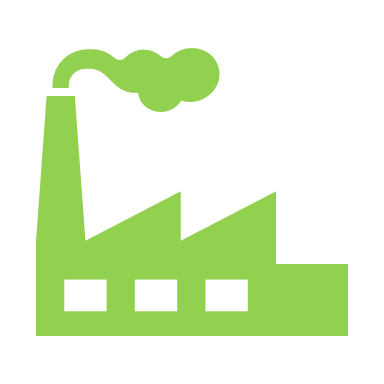 Jačanje otpornosti na krize te promicanje demografskih i socijalnih mjera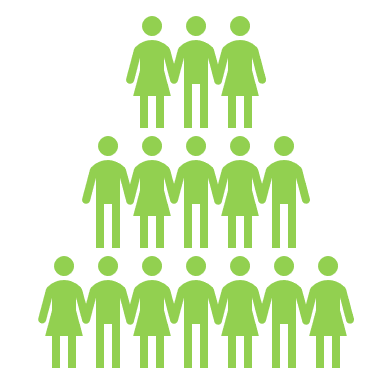 Zelena i digitalna transformacija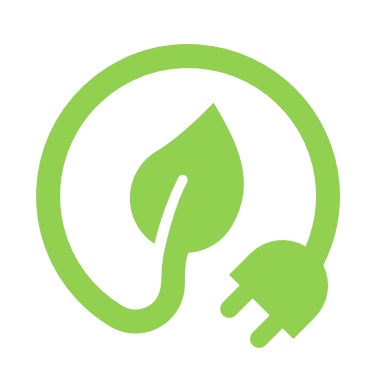 Naziv prioriteta Specifični cilj Nacionalne razvojne strategije 2030Održivo gospodarstvo i društvoSC 1. Konkurentno i inovativno gospodarstvoOdrživo gospodarstvo i društvoSC 3. Učinkovito i djelotvorno pravosuđe, javna uprava i upravljanje državnom imovinomJačanje otpornosti na krize te promicanje demografskih i socijalnih mjeraSC 5. Zdrav, aktivan i kvalitetan životJačanje otpornosti na krize te promicanje demografskih i socijalnih mjeraSC 6. Demografska revitalizacija i bolji položaj obiteljiJačanje otpornosti na krize te promicanje demografskih i socijalnih mjeraSC 7. Sigurnost za stabilan razvojZelena i digitalna tranzicijaSC 8. Ekološka i energetska tranzicija za klimatsku neutralnostZelena i digitalna tranzicijaSC 10. Održiva mobilnostZelena i digitalna tranzicijaSC 11. Digitalna tranzicija društva i gospodarstvaSC 1. Konkurentno i inovativno gospodarstvoSC 1. Konkurentno i inovativno gospodarstvoNaziv MjereNaziv aktivnostiPoticanje razvoja poduzetništva i gospodarstvaUlaganje u poslovnu infrastrukturuAktivnosti poticanja poduzetnikaZaštita, razvoj i promicanje turizma i povezanih turističkih uslugaIzgradnja i uređenje turističke infrastruktureZaštita razvoj i promicanje kulturne baštine i kulturnih uslugaPromicanje kulture i kulturnih sadržajaUlaganje u zaštitu i očuvanje kulturnih vrijednostiZaštita, razvoj i promicanje prirodne baštine, biološke raznolikosti i ekoturizmaUlaganje u zaštitu i očuvanje prirodne baštineNaziv projekta Planirano razdoblje provedbePlanirano razdoblje provedbePlanirano razdoblje provedbePlanirano razdoblje provedbePredviđeni trošak provedbe (HRK)Naziv projekta Status2022202320242025Predviđeni trošak provedbe (HRK)NOVA GRADSKA KNJIŽNICA I ČITAONICA Spreman za provedbu 15.000.000REKONSTRUKCIJA TVRĐAVE FORTICA Spreman za provedbu 34.000.000REKONSTRUKCIJA I OPREMANJE TVRĐAVE VENERANDA  Spreman za provedbu 36.000.000REKONSTRUKCIJA SKLOPA GRAĐEVINA NA OTOČIĆU GALEŠNIK Spreman za provedbu 8.500.000OPREMANJE ZGRADE  ARSENALA  Spreman za provedbu 5.000.000POSJETITELJSKI CENTAR ROTONDASpreman za provedbu 1.824.548GEOSTAZA - HVARSKI TSUNAMIT 66Spreman za provedbu 1.851.820SC 3. Učinkovito i djelotvorno pravosuđe, javna uprava i upravljanje državnom imovinomSC 3. Učinkovito i djelotvorno pravosuđe, javna uprava i upravljanje državnom imovinomNaziv MjereNaziv aktivnostiJačanje institucionalnog kapaciteta  i redovno poslovanje lokalne samouprave  Financiranje redovnog poslovanja i potreba lokalne samouprave Troškovi financijskog upravljanjaOpremanje administrativnih prostora i održavanje opremeIzrada strateške dokumentacijeSC 5. Zdrav, aktivan i kvalitetan životSC 5. Zdrav, aktivan i kvalitetan životNaziv MjereNaziv aktivnostiPoticanje ulaganja u zdravstvenu infrastrukturu i sadržajeFinanciranje zdravstvenih usluga za stanovnike Promicanje ulaganja u zdravstvenu infrastrukturuPoticanje ulaganja u socijalnu infrastrukturu i programe Novčane pomoći i financiranje potreba i programa socijalnih skupinaIzgradnja i uređenje socijalne infrastrukturePromicanje ulaganja u zabavnu, sportsku i rekreativnu infrastrukturu i programe Financiranje sportskih programa i aktivnostiIzgradnja i uređenje sportske infrastrukturePromicanje izgradnje i ulaganja u javne prostore šire namjene, zelene površine  i druge objekte	Izgradnja i uređenje objekata društvene namjeneIzgradnja i uređenje javne komunalne infrastruktureNaziv projekta Planirano razdoblje provedbePlanirano razdoblje provedbePlanirano razdoblje provedbePlanirano razdoblje provedbePredviđeni trošak provedbe (HRK)Naziv projekta Status2022202320242025Predviđeni trošak provedbe (HRK)ZDRAVSTVENI CENTAR HVAR  Izrada projektne dokumentacije 100.000.000REKONSTRUKCIJA PLOČNIKA TRGA SVETOG STJEPANASpreman za provedbu 10.000.000SC 6. Demografska revitalizacija i bolji položaj obiteljiSC 6. Demografska revitalizacija i bolji položaj obiteljiNaziv MjereNaziv aktivnostiPromicanje demografskih mjera Poticaji za mlade i obiteljiPoticanje ulaganja u predškolsku i obrazovnu infrastrukturu i programe	 Financiranje predškolske infrastrukture  Financiranje predškolskih programa Financiranje rada obrazovnih institucija i stipendije za srednjoškolce i redovne studenteSC 7. Sigurnost za stabilan razvojSC 7. Sigurnost za stabilan razvojNaziv MjereNaziv aktivnostiPromicanje protupožarne i civilne zaštite	Financiranje programa za protupožarnu i civilnu zaštituSC 8. Ekološka i energetska tranzicija za klimatsku neutralnostSC 8. Ekološka i energetska tranzicija za klimatsku neutralnostNaziv MjereNaziv aktivnostiPoticanje izgradnje i obnove energetski učinkovite infrastrukture  Ulaganja u javnu rasvjetu i priključke za električnu energijuPromicanje obnovljivih izvora energije i energetskih projekata  Ulaganje u OIE kapacitetePromicanje investicija za upravljanje vodnim resursimaUlaganja u vodnu infrasturkturuPromicanje investicija za održivo upravljanje otpadomUlaganja u infrastrukturu za upravljanje otpadom Sanacija divljih odlagališta Promicanje odvajanja otpada i edukacijeUpravljanje grobljimaIzgradnja, održavanje i upravljanje grobljima i vezanim infrastrukturamaNaziv projekta Planirano razdoblje provedbePlanirano razdoblje provedbePlanirano razdoblje provedbePlanirano razdoblje provedbePredviđeni trošak provedbe (HRK)Naziv projekta Status2022202320242025Predviđeni trošak provedbe (HRK)GRADSKO GROBLJE KRUVENICA Spreman za provedbu 20.000.000RECIKLAŽNO DVORIŠTE (ETAPA 1)Spreman za provedbu 5.000.000IZGRADNJA ZATVORENOG BUJIČNOG KANALA Spreman za provedbu 15.000.000OBORINSKA I OTPADNA KANALIZACIJA U DIJELU ULICE MIĆE MARCHIJA, ŽRTAVA FAŠIZMA I HANIBALA LUCIĆA - 1. FAZASpreman za provedbu 5.000.000IZGRADNJA SORTIRNICE (ETAPA 2)Spreman za provedbu 15.625.000HALA ZA IZDVOJENE KOMPONENTE OTPADA (ETAPA 3)Spreman za provedbu 5.200.000SC 10. Održiva mobilnostSC 10. Održiva mobilnostNaziv MjereNaziv aktivnostiUnaprjeđenje prometne infrastruktureIzgradnja i obnova prometnica Ulaganje u infrastrukturu za pomorski prometSC 11. Digitalna tranzicija društva i gospodarstvaSC 11. Digitalna tranzicija društva i gospodarstvaNaziv MjereNaziv aktivnostiDigitalizacija uprave i implementacija IKT rješenja i infrastruktureFinanciranje implementacije IKT rješenjaProstorno i urbanističko planiranjeIzrada tehničke dokumentacije i druge aktivnosti prostornog planiranja Otkup objekata i zemljištaR.B.Mjera iz provedbenog programa Pokazatelj rezultata provedbe aktivnosti Polazna vrijednost20222023202420251Poticanje razvoja poduzetništva i gospodarstva1) Broj unaprijeđenih objekata poslovne infrastrukture 012332Zaštita, razvoj i promicanje turizma i povezanih turističkih usluga 1) Ukupan broj turističkih noćenja516.433600.000650.000650.000650.0002Zaštita, razvoj i promicanje turizma i povezanih turističkih usluga 2) Broj unaprijeđenih objekata turističke infrastrukture 023453Zaštita razvoj i promicanje kulturne baštine i kulturnih usluga 1) Broj očuvanih objekata kulturne baštine023453Zaštita razvoj i promicanje kulturne baštine i kulturnih usluga 2) Broj održanih programa i događaja u kulturi 981001051101154Zaštita, razvoj i promicanje prirodne baštine, biološke raznolikosti i ekoturizma 1) Broj uređenih infrastruktura prirodne baštine 00012R.B.Mjera iz provedbenog programa Pokazatelj rezultata provedbe aktivnosti Polazna vrijednost20222023202420255Jačanje institucionalnog kapaciteta  i redovno poslovanje lokalne samouprave  1) Broj pripremljenih izvještaja o provedbi akata strateškog planiranja012345Jačanje institucionalnog kapaciteta  i redovno poslovanje lokalne samouprave  2) Broj educiranih zaposlenika samoupravne jedinice022225Jačanje institucionalnog kapaciteta  i redovno poslovanje lokalne samouprave  3) Broj projekata JLS kojima je odobreno financiranje EU fondovima235686Poticanje ulaganja u zdravstvenu infrastrukturu i sadržaje1) Broj financiranih zdravstvenih organizacija111117Poticanje ulaganja u socijalnu infrastrukturu i programe 1) Broj socijalno ugroženih osoba čije su se potrebe financirale666668Promicanje ulaganja u zabavnu, sportsku i rekreativnu infrastrukturu i programe 1) Broj izgrađene ili obnovljene sportske infrastrukture9111315178Promicanje ulaganja u zabavnu, sportsku i rekreativnu infrastrukturu i programe 2) Broj financiranih sportskih događaja i programa688889Promicanje izgradnje i ulaganja u javne prostore šire namjene, zelene površine  i druge objekte1) Broj unaprijeđenih objekata društvene infrastrukture 2233410Promicanje demografskih mjera 1) Broj obitelji obuhvaćenih demografskim poticajima303540404011Poticanje ulaganja u predškolsku i obrazovnu infrastrukturu i programe1) Broj uređenih škola1111111Poticanje ulaganja u predškolsku i obrazovnu infrastrukturu i programe2) Broj uređenih vrtića1111111Poticanje ulaganja u predškolsku i obrazovnu infrastrukturu i programe3) Broj novouvedenih programa u obrazovnim ustanovama0112211Poticanje ulaganja u predškolsku i obrazovnu infrastrukturu i programe4) Broj učenika i studenata koji su primili potporu202530354012Promicanje protupožarne i civilne zaštite1) Broj financiranih organizacija za suzbijanje požara i civilnu zaštitu2222213Poticanje izgradnje i obnove energetski učinkovite infrastrukture 1) Broj energetski obnovljene infrastrukture0122314Promicanje obnovljivih izvora energije i energetskih projekata  1) Broj objekata koji koriste OIE0123315Promicanje investicija za upravljanje vodnim resursima1) Uvedeni sustavi oborinske odvodnje u metrima2.7003.2003.7004.2004.700R.B.Mjera iz provedbenog programa Pokazatelj rezultata provedbe aktivnosti Polazna vrijednost202220232024202516Promicanje investicija za održivo upravljanje otpadom1) Broj saniranih divljih odlagališta0111116Promicanje investicija za održivo upravljanje otpadom2) Broj uređenih odlagališta0111116Promicanje investicija za održivo upravljanje otpadom3) Postotak odvojenog otpada u ukupnoj masi komunalnog otpada222527303217Upravljanje grobljima 1) Povećanje broja grobnih mjesta 0020025030017Upravljanje grobljima 2) Broj uređenih groblja 1122218Unaprjeđenje prometne infrastrukture1) Duljina uređenih prometnica (kilometri)474849505118Unaprjeđenje prometne infrastrukture2) Duljina uređenih nogostupa (metri)4.1354.3354.5354.6354.90018Unaprjeđenje prometne infrastrukture3) Broj novih parkirališnih mjesta40042545047550019Digitalizacija uprave i implementacija IKT rješenja i infrastrukture1) Implementirana IKT rješenja na području JLS 0123420Prostorno i urbanističko planiranje1) Broj usvojenih UPU - a 57891220Prostorno i urbanističko planiranje2) Broj ishodovanih građevinskih dozvola02468RBNaziv mjerePlan za 2022.Plan za 2023.Plan za 2024.Plan za 2025.UKUPNO1Poticanje razvoja poduzetništva i gospodarstva1.320.0002.580.0002.380.0002.180.0008.460.0002Zaštita, razvoj i promicanje turizma i povezanih turističkih usluga 5.100.0001.500.0004.500.00012.000.00023.100.0003Zaštita razvoj i promicanje kulturne baštine i kulturnih usluga 6.224.77010.132.60012.690.00023.720.00052.767.3704Zaštita, razvoj i promicanje prirodne baštine, biološke raznolikosti i ekoturizma 1.706.0001.750.0001.850.0001.850.0007.156.0005Jačanje institucionalnog kapaciteta  i redovno poslovanje lokalne samouprave  8.797.5008.860.00014.440.00014.440.00046.537.500RBNaziv mjerePlan za 2022.Plan za 2023.Plan za 2024.Plan za 2025.UKUPNO6Poticanje ulaganja u zdravstvenu infrastrukturu i sadržaje760.00030.00030.00030.000850.0007Poticanje ulaganja u socijalnu infrastrukturu i programe 1.419.0001.825.0002.635.0003.585.0009.464.0008Promicanje ulaganja u zabavnu, sportsku i rekreativnu infrastrukturu i programe 2.235.0002.130.0006.380.0003.580.00014.325.0009Promicanje izgradnje i ulaganja u javne prostore šire namjene, zelene površine  i druge objekte4.380.0007.450.0007.550.0007.550.00026.930.00010Promicanje demografskih mjera 400.000250.000250.000250.0001.150.00011Poticanje ulaganja u predškolsku i obrazovnu infrastrukturu i programe6.169.6006.073.0006.132.0006.800.00025.174.60012Promicanje ekoloških i klimatski prilagođenih investicija uz protupožarnu i civilnu zaštitu2.019.0002.005.0002.005.0002.005.0008.034.00013Poticanje izgradnje i obnove energetski učinkovite infrastrukture 2.100.0001.750.0001.700.0001.700.0007.250.00014Promicanje obnovljivih izvora energije i energetskih projekata  150.000250.000300.000350.0001.050.00015Promicanje investicija za upravljanje vodnim resursima2.030.0003.030.0003.030.0003.030.00011.120.00016Promicanje investicija za održivo upravljanje otpadom5.005.0008.080.00010.680.0005.080.00028.845.00017Upravljanje grobljima 4.900.0005.200.0005.200.0005.200.00020.500.00018Unaprjeđenje prometne infrastrukture4.010.0004.000.0004.000.0004.000.00016.010.00019Digitalizacija uprave i implementacija IKT rješenja i infrastrukture 100.000100.000100.000100.000400.00020Prostorno i urbanističko planiranje600.000500.000500.000500.0002.100.000Ukupno59.425.87067.495.60086.352.00097.950.000311.223.470